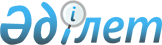 Қарасай ауданының қала, ауылдық округтерінің 2022-2024 жылдарға арналған бюджеттері туралыАлматы облысы Қарасай аудандық мәслихатының 2021 жылғы 31 желтоқсандағы № 15-3 шешімі.
      Ескерту. 01.01.2022 бастап қолданысқа енгiзiледi - осы шешімінің 13 -тармағымен.
      Қазақстан Республикасының Бюджет кодексінің 9-1-бабының 2-тармағына, "Қазақстан Республикасындағы жергілікті мемлекеттік басқару және өзін-өзі басқару туралы" Қазақстан Республикасы Заңының 6-бабының 1-тармағының 1) тармақшасына сәйкес, Қарасай аудандық мәслихаты ШЕШТІ:
      1. Қарасай ауданы Қаскелең қаласының 2022-2024 жылдарға арналған бюджеті тиісінше осы шешімнің 1, 2, 3-қосымшаларына сәйкес, оның ішінде 2022 жылға келесі көлемдерде бекітілсін:
      1) кірістер 1 219 565 мың теңге, оның ішінде:
      салықтық түсімдер 900 345 мың теңге;
      салықтық емес түсімдер 0 теңге;
      негізгі капиталды сатудан түсетін түсімдер 0 теңге;
      трансферттер түсімі 319 220 мың теңге;
      2) шығындар 1 271 878 мың теңге;
      3) таза бюджеттік кредиттеу 0 теңге:
      бюджеттік кредиттер 0 теңге;
      бюджеттік кредиттерді өтеу 0 теңге;
      4) қаржы активтерімен операциялар бойынша сальдо 0 теңге, оның ішінде:
      қаржы активтерін сатып алу 0 теңге;
      мемлекеттік қаржы активтерін сатудан түсетін түсімдер 0 теңге;
      5) бюджет тапшылығы (профициті) (-) 52 313 мың теңге; 
      6) бюджет тапшылығын қаржыландыру (профицитін пайдалану) 52 313 мың теңге, оның ішінде:
      қарыздар түсімі 0 теңге;
      қарыздарды өтеу 0 теңге;
      бюджет қаражатының пайдаланылатын қалдықтары 52 313 мың теңге.
      Ескерту. 1-тармақ жаңа редакцияда – Алматы облысы Қарасай аудандық мәслихатының 07.12.2022 № 29-3 шешімімен (01.01.2022 бастап қолданысқа енгізіледі).


      2. Қарасай ауданы Жамбыл ауылдық округінің 2022-2024 жылдарға арналған бюджеті тиісінше осы шешімнің 4, 5, 6-қосымшаларына сәйкес, оның ішінде 2022 жылға келесі көлемдерде бекітілсін:
      1) кірістер 142 505 мың теңге, оның ішінде:
      салықтық түсімдер 92 623 мың теңге;
      салықтық емес түсімдер 0 теңге;
      негізігі капиталды сатудан түсетін түсімдер 0 теңге;
      трансферттер түсімі 49 882 мың теңге; 
      2) шығындар 148 706 мың теңге;
      3) таза бюджеттік кредиттеу 0 теңге:
      бюджеттік кредиттер 0 теңге;
      бюджеттік кредиттерді өтеу 0 теңге;
      4) қаржы активтерімен операциялар бойынша сальдо 0 теңге, оның ішінде:
      қаржы активтерін сатып алу 0 теңге;
      мемлекеттік қаржы активтерін сатудан түсетін түсімдер 0 теңге; 
      5) бюджет тапшылығы (профициті) (-) 6 201 мың теңге; 
      6) бюджет тапшылығын қаржыландыру (профицитін пайдалану) 6 201 мың теңге, оның ішінде:
      қарыздар түсімі 0 теңге;
      қарыздарды өтеу 0 теңге;
      бюджет қаражатының пайдаланылатын қалдықтары 6 201 мың теңге.
      Ескерту. 2-тармақ жаңа редакцияда – Алматы облысы Қарасай аудандық мәслихатының 07.12.2022 № 29-3 шешімімен (01.01.2022 бастап қолданысқа енгізіледі).


      3. Қарасай ауданы Елтай ауылдық округінің 2022-2024 жылдарға арналған бюджеті тиісінше осы шешімнің 7, 8, 9-қосымшаларына сәйкес, оның ішінде 2022 жылға келесі көлемдерде бекітілсін:
      1) кірістер 235 781 мың теңге, оның ішінде:
      салықтық түсімдер 120 357 мың теңге;
      салықтық емес түсімдер 0 теңге;
      негізігі капиталды сатудан түсетін түсімдер 0 теңге;
      трансферттер түсімі 115 424 мың теңге; 
      2) шығындар 235 792 мың теңге;
      3) таза бюджеттік кредиттеу 0 теңге:
      бюджеттік кредиттер 0 теңге;
      бюджеттік кредиттерді өтеу 0 теңге;
      4) қаржы активтерімен операциялар бойынша сальдо 0 теңге, оның ішінде:
      қаржы активтерін сатып алу 0 теңге;
      мемлекеттік қаржы активтерін сатудан түсетін түсімдер 0 теңге;
      5) бюджет тапшылығы (профициті) (-) 11 мың теңге; 
      6) бюджет тапшылығын қаржыландыру (профицитін пайдалану) 11 мың теңге, оның ішінде:
      қарыздар түсімі 0 теңге;
      қарыздарды өтеу 0 теңге;
      бюджет қаражатының пайдаланылатын қалдықтры 11 мың теңге.
      Ескерту. 3-тармақ жаңа редакцияда – Алматы облысы Қарасай аудандық мәслихатының 07.12.2022 № 29-3 шешімімен (01.01.2022 бастап қолданысқа енгізіледі).


      4. Қарасай ауданы Жібек жолы ауылдық округінің 2022-2024 жылдарға арналған бюджеті тиісінше осы шешімнің 10, 11, 12-қосымшаларына сәйкес, оның ішінде 2022 жылға келесі көлемдерде бекітілсін:
      1) кірістер 234 372 мың теңге, оның ішінде: 
      салықтық түсімдер 168 843 мың теңге;
      салықтық емес түсімдер 0 теңге;
      негізігі капиталды сатудан түсетін түсімдер 0 теңге;
      трансферттер түсімі 65 529 мың теңге;
      2) шығындар 234 439 мың теңге;
      3) таза бюджеттік кредиттеу 0 теңге:
      бюджеттік кредиттер 0 теңге;
      бюджеттік кредиттерді өтеу 0 теңге;
      4) қаржы активтерімен операциялар бойынша сальдо 0 теңге, оның ішінде:
      қаржы активтерін сатып алу 0 теңге;
      мемлекеттік қаржы активтерін сатудан түсетін түсімдер 0 теңге;
      5) бюджет тапшылығы (профициті) (-) 67 мың теңге; 
      6) бюджет тапшылығын қаржыландыру (профицитін пайдалану) 67 мың теңге, оның ішінде:
      қарыздар түсімі 0 теңге;
      қарыздарды өтеу 0 теңге;
      бюджет қаражатының пайдаланылатын қалдықтары 67 мың теңге.
      Ескерту. 4-тармақ жаңа редакцияда – Алматы облысы Қарасай аудандық мәслихатының 07.12.2022 № 29-3 шешімімен (01.01.2022 бастап қолданысқа енгізіледі).


      5. Қарасай ауданы Райымбек ауылдық округінің 2022-2024 жылдарға арналған бюджеті тиісінше осы шешімнің 13, 14, 15-қосымшаларына сәйкес, оның ішінде 2022 жылға келесі көлемдерде бекітілсін:
      1) кірістер 454 964 мың теңге, оның ішінде: 
      салықтық түсімдер 389 447 мың теңге;
      салықтық емес түсімдер 0 теңге;
      негізігі капиталды сатудан түсетін түсімдер 0 теңге;
      трансферттер түсімі 65 517 мың теңге;
      2) шығындар 480 565 мың теңге;
      3) таза бюджеттік кредиттеу 0 теңге:
      бюджеттік кредиттер 0 теңге;
      бюджеттік кредиттерді өтеу 0 теңге;
      4) қаржы активтерімен операциялар бойынша сальдо 0 теңге, оның ішінде:
      қаржы активтерін сатып алу 0 теңге;
      мемлекеттік қаржы активтерін сатудан түсетін түсімдер 0 теңге; 
      5) бюджет тапшылығы (профициті) (-) 25 601 мың теңге; 
      6) бюджет тапшылығын қаржыландыру (профицитін пайдалану) 25 601 мың теңге, оның ішінде:
      қарыздар түсімі 0 теңге;
      қарыздарды өтеу 0 теңге;
      бюджет қаражатының пайдаланылатын қалдықтары 25 601 мың теңге.
      Ескерту. 5-тармақ жаңа редакцияда – Алматы облысы Қарасай аудандық мәслихатының 07.12.2022 № 29-3 шешімімен (01.01.2022 бастап қолданысқа енгізіледі).


      6. Қарасай ауданы Бірінші май ауылдық округінің 2022-2024 жылдарға арналған бюджеті тиісінше осы шешімнің 16, 17, 18-қосымшаларына сәйкес, оның ішінде 2022 жылға келесі көлемдерде бекітілсін:
      1) кірістер 101 534 мың теңге, оның ішінде: 
      салықтық түсімдер 41 482 мың теңге;
      салықтық емес түсімдер 0 теңге;
      негізігі капиталды сатудан түсетін түсімдер 0 теңге;
      трансферттер түсімі 60 052 мың теңге;
      2) шығындар 101 539 мың теңге;
      3) таза бюджеттік кредиттеу 0 теңге:
      бюджеттік кредиттер 0 теңге;
      бюджеттік кредиттерді өтеу 0 теңге;
      4) қаржы активтерімен операциялар бойынша сальдо 0 теңге, оның ішінде:
      қаржы активтерін сатып алу 0 теңге;
      мемлекеттік қаржы активтерін сатудан түсетін түсімдер 0 теңге;
      5) бюджет тапшылығы (профициті) (-) 5 мың теңге; 
      6) бюджет тапшылығын қаржыландыру (профицитін пайдалану) 5 мың теңге, оның ішінде:
      қарыздар түсімі 0 теңге;
      қарыздарды өтеу 0 теңге;
      бюджет қаражатының пайдаланылатын қалдықтары 5 мың теңге.
      Ескерту. 6-тармақ жаңа редакцияда – Алматы облысы Қарасай аудандық мәслихатының 07.12.2022 № 29-3 шешімімен (01.01.2022 бастап қолданысқа енгізіледі).


      7. Қарасай ауданы Жандосов ауылдық округінің 2022-2024 жылдарға арналған бюджеті тиісінше осы шешімнің 19, 20, 21-қосымшаларына сәйкес, оның ішінде 2022 жылға келесі көлемдерде бекітілсін:
      1) кірістер 118 912 мың теңге, оның ішінде: 
      салықтық түсімдер 68 719 мың теңге;
      салықтық емес түсімдер 0 теңге;
      негізігі капиталды сатудан түсетін түсімдер 0 теңге;
      трансферттер түсімі 50 193 мың теңге;
      2) шығындар 121 277 мың теңге;
      3) таза бюджеттік кредиттеу 0 теңге:
      бюджеттік кредиттер 0 теңге;
      бюджеттік кредиттерді өтеу 0 теңге;
      4) қаржы активтерімен операциялар бойынша сальдо 0 теңге, оның ішінде:
      қаржы активтерін сатып алу 0 теңге;
      мемлекеттік қаржы активтерін сатудан түсетін түсімдер 0 теңге;
      5) бюджет тапшылығы (профициті) (-) 2 365 мың теңге; 
      6) бюджет тапшылығын қаржыландыру (профицитін пайдалану) 2 365 мың теңге, оның ішінде:
      қарыздар түсімі 0 теңге;
      қарыздарды өтеу 0 теңге;
      бюджет қаражатының пайдаланылатын қалдықтары 2 365 мың теңге.
      Ескерту. 7-тармақ жаңа редакцияда – Алматы облысы Қарасай аудандық мәслихатының 07.12.2022 № 29-3 шешімімен (01.01.2022 бастап қолданысқа енгізіледі).


      8. Қарасай ауданы Ұмтыл ауылдық округінің 2022-2024 жылдарға арналған бюджеті тиісінше осы шешімнің 22, 23, 24-қосымшаларына сәйкес, оның ішінде 2022 жылға келесі көлемдерде бекітілсін:
      1) кірістер 228 615 мың теңге, оның ішінде:
      салықтық түсімдер 160 744 мың теңге;
      салықтық емес түсімдер 0 теңге;
      негізігі капиталды сатудан түсетін түсімдер 0 теңге;
      трансферттер түсімі 67 871 мың теңге;
      2) шығындар 240 448 мың теңге;
      3) таза бюджеттік кредиттеу 0 теңге:
      бюджеттік кредиттер 0 теңге;
      бюджеттік кредиттерді өтеу 0 теңге;
      4) қаржы активтерімен операциялар бойынша сальдо 0 теңге, оның ішінде:
      қаржы активтерін сатып алу 0 теңге;
      мемлекеттік қаржы активтерін сатудан түсетін түсімдер 0 теңге;
      5) бюджет тапшылығы (профициті) (-) 11 833 мың теңге; 
      6) бюджет тапшылығын қаржыландыру (профицитін пайдалану) 11 833 мың теңге, оның ішінде:
      қарыздар түсімі 0 теңге;
      қарыздарды өтеу 0 теңге;
      бюджет қаражатының пайдаланылатын қалдықтары 11 833 мың теңге.
      Ескерту. 8-тармақ жаңа редакцияда – Алматы облысы Қарасай аудандық мәслихатының 07.12.2022 № 29-3 шешімімен (01.01.2022 бастап қолданысқа енгізіледі).


      9. Қарасай ауданы Шамалған ауылдық округінің 2022-2024 жылдарға арналған бюджеті тиісінше осы шешімнің 25, 26, 27-қосымшаларына сәйкес, оның ішінде 2022 жылға келесі көлемдерде бекітілсін:
      1) кірістер 337 636 мың теңге, оның ішінде: 
      салықтық түсімдер 210 994 мың теңге;
      салықтық емес түсімдер 0 теңге;
      негізігі капиталды сатудан түсетін түсімдер 0 теңге;
      трансферттер түсімі 126 642 мың теңге;
      2) шығындар 348 346 мың теңге;
      3) таза бюджеттік кредиттеу 0 теңге:
      бюджеттік кредиттер 0 теңге;
      бюджеттік кредиттерді өтеу 0 теңге;
      4) қаржы активтерімен операциялар бойынша сальдо 0 теңге, оның ішінде:
      қаржы активтерін сатып алу 0 теңге;
      мемлекеттік қаржы активтерін сатудан түсетін түсімдер 0 теңге;
      5) бюджет тапшылығы (профициті) (-) 10 710 мың теңге; 
      6) бюджет тапшылығын қаржыландыру (профицитін пайдалану) 10 710 мың теңге, оның ішінде:
      қарыздар түсімі 0 теңге;
      қарыздарды өтеу 0 теңге;
      бюджет қаражатының пайдаланылатын қалдықтары 10 710 мың теңге.
      Ескерту. 9-тармақ жаңа редакцияда – Алматы облысы Қарасай аудандық мәслихатының 07.12.2022 № 29-3 шешімімен (01.01.2022 бастап қолданысқа енгізіледі).


      10. Қарасай ауданы Іргелі ауылдық округінің 2022-2024 жылдарға арналған бюджеті тиісінше осы шешімнің 28, 29, 30-қосымшаларына сәйкес, оның ішінде 2022 жылға келесі көлемдерде бекітілсін:
      1) кірістер 348 166 мың теңге, оның ішінде: 
      салықтық түсімдер 296 924 мың теңге;
      салықтық емес түсімдер 0 теңге;
      негізігі капиталды сатудан түсетін түсімдер 0 теңге;
      трансферттер түсімі 51 242 мың теңге;
      2) шығындар 368 676 мың теңге;
      3) таза бюджеттік кредиттеу 0 теңге:
      бюджеттік кредиттер 0 теңге;
      бюджеттік кредиттерді өтеу 0 теңге;
      4) қаржы активтерімен операциялар бойынша сальдо 0 теңге, оның ішінде:
      қаржы активтерін сатып алу 0 теңге;
      мемлекеттік қаржы активтерін сатудан түсетін түсімдер 0 теңге;
      5) бюджет тапшылығы (профициті) (-) 20 510 мың теңге; 
      6) бюджет тапшылығын қаржыландыру (профицитін пайдалану) 20 510 мың теңге, оның ішінде:
      қарыздар түсімі 0 теңге;
      қарыздарды өтеу 0 теңге;
      бюджет қаражатының пайдаланылатын қалдықтары 20 510 мың теңге.
      Ескерту. 10-тармақ жаңа редакцияда – Алматы облысы Қарасай аудандық мәслихатының 07.12.2022 № 29-3 шешімімен (01.01.2022 бастап қолданысқа енгізіледі).


      11. Қарасай ауданы Әйтей ауылдық округінің 2022-2024 жылдарға арналған бюджеті тиісінше осы шешімнің 31, 32, 33-қосымшаларына сәйкес, оның ішінде 2022 жылға келесі көлемдерде бекітілсін:
      1) кірістер 157 863 мың теңге, оның ішінде:
      салықтық түсімдер 64 219 мың теңге;
      салықтық емес түсімдер 0 теңге;
      негізігі капиталды сатудан түсетін түсімдер 0 теңге;
      трансферттер түсімі 93 644 мың теңге;
      2) шығындар 165 768 мың теңге;
      3) таза бюджеттік кредиттеу 0 теңге:
      бюджеттік кредиттер 0 теңге;
      бюджеттік кредиттерді өтеу 0 теңге;
      4) қаржы активтерімен операциялар бойынша сальдо 0 теңге, оның ішінде:
      қаржы активтерін сатып алу 0 теңге;
      мемлекеттік қаржы активтерін сатудан түсетін түсімдер 0 теңге;
      5) бюджет тапшылығы (профициті) (-) 7 905 мың теңге; 
      6) бюджет тапшылығын қаржыландыру (профицитін пайдалану) 7 905 мың теңге, оның ішінде:
      қарыздар түсімі 0 теңге;
      қарыздарды өтеу 0 теңге;
      бюджет қаражатының пайдаланылатын қалдықтары 7 905 мың теңге.
      Ескерту. 11-тармақ жаңа редакцияда – Алматы облысы Қарасай аудандық мәслихатының 07.12.2022 № 29-3 шешімімен (01.01.2022 бастап қолданысқа енгізіледі).


      12. 2022 жылға арналған аудандық бюджетте қала, ауылдық округтері бюджетінен аудандық бюджетке бюджеттік алып қоюлардың көлемі 1 578 574 мың теңге сомасында көзделсін, оның ішінде:
      Қаскелең қаласы 819 677 мың теңге;
      Жамбыл ауылдық округі 31 553 мың теңге;
      Елтай ауылдық округі 51 531 мың теңге;
      Жібек жолы ауылдық округі 72 819 мың теңге;
      Райымбек ауылдық округі 228 241 мың теңге.
      Бірінші май ауылдық округі 18 мың теңге;
      Жандосов ауылдық округі 19 550 мың теңге;
      Ұмтыл ауылдық округі 68 431 мың теңге;
      Шамалған ауылдық округі 109 631 мың теңге;
      Іргелі ауылдық округі 172 879 мың теңге;
      Әйтей ауылдық округі 4 244 мың теңге.
      13. Осы шешім 2022 жылдың 1 қаңтарынан бастап қолданысқа енгізіледі. Қаскелең қаласының 2022 жылға арналған бюджеті
      Ескерту. 1-қосымша жаңа редакцияда – Алматы облысы Қарасай аудандық мәслихатының 07.12.2022 № 29-3 шешімімен (01.01.2022 бастап қолданысқа енгізіледі). Қаскелең қаласының 2024 жылға арналған бюджеті Жамбыл ауылдық округінің 2022 жылға арналған бюджеті
      Ескерту. 4-қосымша жаңа редакцияда – Алматы облысы Қарасай аудандық мәслихатының 07.12.2022 № 29-3 шешімімен (01.01.2022 бастап қолданысқа енгізіледі). Жамбыл ауылдық округінің 2023 жылға арналған бюджеті Жамбыл ауылдық округінің 2024 жылға арналған бюджеті Елтай ауылдық округінің 2022 жылға арналған бюджеті
      Ескерту. 7-қосымша жаңа редакцияда – Алматы облысы Қарасай аудандық мәслихатының 07.12.2022 № 29-3 шешімімен (01.01.2022 бастап қолданысқа енгізіледі). Елтай ауылдық округінің 2023 жылға арналған бюджеті Елтай ауылдық округінің 2024 жылға арналған бюджеті Жібек жолы ауылдық округінің 2022 жылға арналған бюджеті
      Ескерту. 10-қосымша жаңа редакцияда – Алматы облысы Қарасай аудандық мәслихатының 07.12.2022 № 29-3 шешімімен (01.01.2022 бастап қолданысқа енгізіледі). Жібек жолы ауылдық округінің 2023 жылға арналған бюджеті Жібек жолы ауылдық округінің 2024 жылға арналған бюджеті Райымбек ауылдық округінің 2022 жылға арналған бюджеті
      Ескерту. 13-қосымша жаңа редакцияда – Алматы облысы Қарасай аудандық мәслихатының 07.12.2022 № 29-3 шешімімен (01.01.2022 бастап қолданысқа енгізіледі). Райымбек ауылдық округінің 2023 жылға арналған бюджеті Райымбек ауылдық округінің 2024 жылға арналған бюджеті Бірінші май ауылдық округінің 2022 жылға арналған бюджеті
      Ескерту. 16-қосымша жаңа редакцияда – Алматы облысы Қарасай аудандық мәслихатының 07.12.2022 № 29-3 шешімімен (01.01.2022 бастап қолданысқа енгізіледі). Бірінші май ауылдық округінің 2023 жылға арналған бюджеті Бірінші май ауылдық округінің 2024 жылға арналған бюджеті Жандосов ауылдық округінің 2022 жылға арналған бюджеті
      Ескерту. 19-қосымша жаңа редакцияда – Алматы облысы Қарасай аудандық мәслихатының 07.12.2022 № 29-3 шешімімен (01.01.2022 бастап қолданысқа енгізіледі). Жандосов ауылдық округінің 2023 жылға арналған бюджеті Жандосов ауылдық округінің 2024 жылға арналған бюджеті Ұмтыл ауылдық округінің 2022 жылға арналған бюджеті
      Ескерту. 22-қосымша жаңа редакцияда – Алматы облысы Қарасай аудандық мәслихатының 07.12.2022 № 29-3 шешімімен (01.01.2022 бастап қолданысқа енгізіледі). Ұмтыл ауылдық округінің 2023 жылға арналған бюджеті Ұмтыл ауылдық округінің 2024 жылға арналған бюджеті Шамалған ауылдық округінің 2022 жылға арналған бюджеті
      Ескерту. 25-қосымша жаңа редакцияда – Алматы облысы Қарасай аудандық мәслихатының 07.12.2022 № 29-3 шешімімен (01.01.2022 бастап қолданысқа енгізіледі). Шамалған ауылдық округінің 2023 жылға арналған бюджеті Шамалған ауылдық округінің 2024 жылға арналған бюджеті Іргелі ауылдық округінің 2022 жылға арналған бюджеті
      Ескерту. 28-қосымша жаңа редакцияда – Алматы облысы Қарасай аудандық мәслихатының 07.12.2022 № 29-3 шешімімен (01.01.2022 бастап қолданысқа енгізіледі). Іргелі ауылдық округінің 2023 жылға арналған бюджеті Іргелі ауылдық округінің 2024 жылға арналған бюджеті Әйтей ауылдық округінің 2022 жылға арналған бюджеті
      Ескерту. 31-қосымша жаңа редакцияда – Алматы облысы Қарасай аудандық мәслихатының 07.12.2022 № 29-3 шешімімен (01.01.2022 бастап қолданысқа енгізіледі). Әйтей ауылдық округінің 2023 жылға арналған бюджеті Әйтей ауылдық округінің 2024 жылға арналған бюджеті
					© 2012. Қазақстан Республикасы Әділет министрлігінің «Қазақстан Республикасының Заңнама және құқықтық ақпарат институты» ШЖҚ РМК
				
      Қарасай аудандық маслихат 

Б.Айнабеков
Қарасай аудандық мәслихатының 2022 жылғы 31 желтоқсандағы № 15-3 шешіміне 1-қосымша
Санаты
Санаты
Санаты
Санаты
 Сомасы
Сыныбы Атауы
Сыныбы Атауы
Сыныбы Атауы
(мың теңге)
 Ішкі сыныбы
 Ішкі сыныбы
І. Кірістер
1 219 565
1
Салықтық түсімдер
900 345
01
Табыс салығы
274 455
2
Жеке табыс салығы
274 455
04
Меншiкке салынатын салықтар
611 286
1
Мүлікке салынатын салықтар
47 452
3
Жер салығы
45 052
4
Көлiк құралдарына салынатын салық
518 782
05
Тауарларға, жұмыстарға және қызметтерге салынатын iшкi салықтар 
14 604
4
Кәсiпкерлiк және кәсiби қызметтi жүргiзгенi үшiн алынатын алымдар
14 604
2
Салықтық емес түсімдер
0
3
Негізгі капиталды сатудан түсетін түсімдер
0
4
Трансферттер түсімі
319 220
02
Мемлекеттік басқарудың жоғары тұрған органдарынан түсетін трансферттер
319 220
3
Аудандардың (облыстық маңызы бар қаланың) бюджетінен трансферттер
319 220
Функционалдық топ
Функционалдық топ
Функционалдық топ
Функционалдық топ
Функционалдық топ
Сомасы
Кіші функция
Кіші функция
Кіші функция
(мың теңге)
Бюджеттік бағдарламалардың әкімшісі
Бюджеттік бағдарламалардың әкімшісі
Бағдарлама Атауы
ІІ. Шығындар
1 271 878
01
Жалпы сипаттағы мемлекеттiк қызметтер
73 419
1
Мемлекеттiк басқарудың жалпы функцияларын орындайтын өкiлдi, атқарушы және басқа органдар
73 419
124
Аудандық маңызы бар қала, ауыл, кент, ауылдық округ әкімінің аппараты
73 419
001
Аудандық маңызы бар қала, ауыл, кент, ауылдық округ әкімінің қызметін қамтамасыз ету жөніндегі қызметтер
72 719
022
Мемлекеттік органның күрделі шығыстары
700
07
Тұрғын үй-коммуналдық шаруашылық
398 779
3
Елді-мекендерді көркейту
398 779
124
Аудандық маңызы бар қала, ауыл, кент, ауылдық округ әкімінің аппараты
398 779
008
Елді мекендердегі көшелерді жарықтандыру
77 867
009
Елді мекендердің санитариясын қамтамасыз ету
92 998
010
Жерлеу орындарын ұстау және туыстары жоқ адамдарды жерлеу
4 729
011
Елді мекендерді абаттандыру мен көгалдандыру
223 185
15
Трансферттер
799 680
1
Трансферттер
799 680
124
Аудандық маңызы бар қала, ауыл, кент, ауылдық округ әкімінің аппараты
799 680
043
Бюджеттік алып коюлар
789 677
048
Пайдаланылмаған (толық пайдаланылмаған) нысаналы трансферттерді қайтару
3
051
Заңнаманы өзгертуге байланысты жоғары тұрған бюджеттің шығындарын өтеуге төменгі тұрған бюджеттен ағымдағы нысаналы трансферттер
10 000
III. Таза бюджеттік кредиттеу
0
Бюджеттік кредиттер
0
Санаты 
Санаты 
Санаты 
Санаты 
 Сомасы
Сыныбы Атауы
Сыныбы Атауы
Сыныбы Атауы
(мың теңге)
Ішкі сыныбы
Ішкі сыныбы
5
Бюджеттік кредиттерді өтеу
0
01
Бюджеттік кредиттерді өтеу
0
1
Мемлекеттік бюджеттен берілген бюджеттік кредиттерді өтеу
0
Функционалдық топ
Функционалдық топ
Функционалдық топ
Функционалдық топ
Сомасы
Кіші функция
Кіші функция
Кіші функция
(мың теңге) 
Бюджеттік бағдарламалардың әкімшісі
Бағдарлама Атауы
IV. Қаржы активтерімен операциялар бойынша сальдо
0
Санаты 
Санаты 
Санаты 
Санаты 
Сомасы 
Сыныбы Атауы
Сыныбы Атауы
Сыныбы Атауы
(мың теңге)
Ішкі сыныбы 
Мемлекеттің қаржы активтерін сатудан түсетін түсімдер
0
Санаты
Санаты
Санаты
Санаты
Санаты
Сомасы
Сыныбы Атауы
Сыныбы Атауы
Сыныбы Атауы
Сыныбы Атауы
(мың теңге)
Ішкі сыныбы 
Ішкі сыныбы 
Ішкі сыныбы 
V. Бюджет тапшылығы (профициті)
-52 313
VI. Бюджеттің тапшылығын қаржыландыру (профицитті пайдалану)
52 313
8
Бюджет қаражатының пайдаланылатын қалдықтары 
52 313
01
Бюджет қаражаты қалдықтары
52 313
1
Бюджет қаражатының бос қалдықтары
52 313
01
Бюджет қаражатының бос қалдықтары
52 313
Функционалдық топ
Функционалдық топ
Функционалдық топ
Функционалдық топ
Функционалдық топ
Сомасы
Кіші функция
Кіші функция
Кіші функция
Кіші функция
(мың теңге)
Бюджеттік бағдарламалардың әкімшісі
Бюджеттік бағдарламалардың әкімшісі
Бюджеттік бағдарламалардың әкімшісі
Бағдарлама Атауы
Бағдарлама Атауы
Қарыздарды өтеу
0
16
Қарыздарды өтеу
0
1
Қарыздарды өтеу
0
452
Ауданның (облыстық маңызы бар қаланың) қаржы бөлімі
0
008
Жергілікті атқарушы органның жоғары тұрған бюджет алдындағы борышын өтеу
0Қарасай аудандық мәслихатының 2022 жылғы 31 желтоқсандағы № 15-3 шешіміне 2-қосымша
Қаскелең қаласының 2023 жылға арналған бюджеті
Қаскелең қаласының 2023 жылға арналған бюджеті
Қаскелең қаласының 2023 жылға арналған бюджеті
Қаскелең қаласының 2023 жылға арналған бюджеті
Қаскелең қаласының 2023 жылға арналған бюджеті
Санаты
Санаты
Санаты
Санаты
 Сомасы
Сыныбы Атауы
Сыныбы Атауы
Сыныбы Атауы
(мың теңге)
 Ішкі сыныбы
 Ішкі сыныбы
І. Кірістер
1 384 972
1
Салықтық түсімдер
965 760
01
Табыс салығы
166 831
2
Жеке табыс салығы
166 831
04
Меншiкке салынатын салықтар
782 618
1
Мүлікке салынатын салықтар
180 153
4
Көлiк құралдарына салынатын салық
602 465
05
Тауарларға, жұмыстарға және қызметтерге салынатын iшкi салықтар 
16 311
4
Кәсiпкерлiк және кәсiби қызметтi жүргiзгенi үшiн алынатын алымдар
16 311
2
Салықтық емес түсімдер
0
3
Негізгі капиталды сатудан түсетін түсімдер
0
4
Трансферттер түсімі
419 212
02
Мемлекеттік басқарудың жоғары тұрған органдарынан түсетін трансферттер
419 212
3
Аудандардың (облыстық маңызы бар қаланың) бюджетінен трансферттер
419 212
Функционалдық топ
Функционалдық топ
Функционалдық топ
Функционалдық топ
Функционалдық топ
Сомасы
Кіші функция
Кіші функция
Кіші функция
(мың теңге)
Бюджеттік бағдарламалардың әкімшісі
Бюджеттік бағдарламалардың әкімшісі
Бағдарлама Атауы
ІІ. Шығындар
1 384 972
01
Жалпы сипаттағы мемлекеттiк қызметтер
72 014
1
Мемлекеттiк басқарудың жалпы функцияларын орындайтын өкiлдi, атқарушы және басқа органдар
72 014
124
Аудандық маңызы бар қала, ауыл, кент, ауылдық округ әкімінің аппараты
72 014
001
Аудандық маңызы бар қала, ауыл, кент, ауылдық округ әкімінің қызметін қамтамасыз ету жөніндегі қызметтер
71 194
022
Мемлекеттік органның күрделі шығыстары
820
07
Тұрғын үй-коммуналдық шаруашылық
416 907
3
Елді-мекендерді көркейту
416 907
124
Аудандық маңызы бар қала, ауыл, кент, ауылдық округ әкімінің аппараты
416 907
008
Елді мекендердегі көшелерді жарықтандыру
88 437
009
Елді мекендердің санитариясын қамтамасыз ету
123 069
010
Жерлеу орындарын ұстау және туыстары жоқ адамдарды жерлеу
3 023
011
Елді мекендерді абаттандыру мен көгалдандыру
202 378
15
Трансферттер
896 051
1
Трансферттер
896 051
124
Аудандық маңызы бар қала, ауыл, кент, ауылдық округ әкімінің аппараты
896 051
043
Бюджеттік алып коюлар
896 051
III. Таза бюджеттік кредиттеу
0
Бюджеттік кредиттер
0
Санаты 
Санаты 
Санаты 
Санаты 
 Сомасы
Сыныбы Атауы
Сыныбы Атауы
Сыныбы Атауы
(мың теңге)
Ішкі сыныбы
Ішкі сыныбы
5
Бюджеттік кредиттерді өтеу
0
01
Бюджеттік кредиттерді өтеу
0
1
Мемлекеттік бюджеттен берілген бюджеттік кредиттерді өтеу
0
Функционалдық топ
Функционалдық топ
Функционалдық топ
Функционалдық топ
Сомасы
Кіші функция
Кіші функция
Кіші функция
(мың теңге) 
Бюджеттік бағдарламалардың әкімшісі
Бағдарлама Атауы
IV. Қаржы активтерімен операциялар бойынша сальдо
0
Санаты 
Санаты 
Санаты 
Санаты 
Сомасы 
Сыныбы Атауы
Сыныбы Атауы
Сыныбы Атауы
(мың теңге)
Ішкі сыныбы 
Мемлекеттің қаржы активтерін сатудан түсетін түсімдер
0
Санаты
Санаты
Санаты
Санаты
Санаты
Сомасы
Сыныбы Атауы
Сыныбы Атауы
Сыныбы Атауы
Сыныбы Атауы
(мың теңге)
Ішкі сыныбы 
Ішкі сыныбы 
Ішкі сыныбы 
V. Бюджет тапшылығы (профициті)
0
VI. Бюджеттің тапшылығын қаржыландыру (профицитті пайдалану)
0
7
Қарыздар түсімі
0
01
Мемлекеттік ішкі қарыздар
0
2
Қарыз алу келісім-шарттары
0
Функционалдық топ
Функционалдық топ
Функционалдық топ
Функционалдық топ
Функционалдық топ
Сомасы
Кіші функция
Кіші функция
Кіші функция
Кіші функция
(мың теңге)
Бюджеттік бағдарламалардың әкімшісі
Бюджеттік бағдарламалардың әкімшісі
Бюджеттік бағдарламалардың әкімшісі
Бағдарлама Атауы
Бағдарлама Атауы
Қарыздарды өтеу
0
16
Қарыздарды өтеу
0
1
Қарыздарды өтеу
0
452
Ауданның (облыстық маңызы бар қаланың) қаржы бөлімі
0
008
Жергілікті атқарушы органның жоғары тұрған бюджет алдындағы борышын өтеу
0Қарасай аудандық мәслихатының 2022 жылғы 31 желтоқсандағы № 15-3 шешіміне 3-қосымша
Санаты
Санаты
Санаты
Санаты
 Сомасы
Сыныбы Атауы
Сыныбы Атауы
Сыныбы Атауы
(мың теңге)
 Ішкі сыныбы
 Ішкі сыныбы
І. Кірістер
1 477 718
1
Салықтық түсімдер
1 055 304
01
Табыс салығы
166 831
2
Жеке табыс салығы
166 831
04
Меншiкке салынатын салықтар
872 162
1
Мүлікке салынатын салықтар
180 153
4
Көлiк құралдарына салынатын салық
692 009
05
Тауарларға, жұмыстарға және қызметтерге салынатын iшкi салықтар 
16 311
4
Кәсiпкерлiк және кәсiби қызметтi жүргiзгенi үшiн алынатын алымдар
16 311
2
Салықтық емес түсімдер
0
3
Негізгі капиталды сатудан түсетін түсімдер
0
4
Трансферттер түсімі
422 414
02
Мемлекеттік басқарудың жоғары тұрған органдарынан түсетін трансферттер
422 414
3
Аудандардың (облыстық маңызы бар қаланың) бюджетінен трансферттер
422 414
Функционалдық топ
Функционалдық топ
Функционалдық топ
Функционалдық топ
Функционалдық топ
Сомасы
Кіші функция
Кіші функция
Кіші функция
(мың теңге)
Бюджеттік бағдарламалардың әкімшісі
Бюджеттік бағдарламалардың әкімшісі
Бағдарлама Атауы
ІІ. Шығындар
1 477 718
01
Жалпы сипаттағы мемлекеттiк қызметтер
71 142
1
Мемлекеттiк басқарудың жалпы функцияларын орындайтын өкiлдi, атқарушы және басқа органдар
71 142
124
Аудандық маңызы бар қала, ауыл, кент, ауылдық округ әкімінің аппараты
71 142
001
Аудандық маңызы бар қала, ауыл, кент, ауылдық округ әкімінің қызметін қамтамасыз ету жөніндегі қызметтер
70 322
022
Мемлекеттік органның күрделі шығыстары
820
07
Тұрғын үй-коммуналдық шаруашылық
421 594
3
Елді-мекендерді көркейту
421 594
124
Аудандық маңызы бар қала, ауыл, кент, ауылдық округ әкімінің аппараты
421 594
008
Елді мекендердегі көшелерді жарықтандыру
89 289
009
Елді мекендердің санитариясын қамтамасыз ету
124 040
010
Жерлеу орындарын ұстау және туыстары жоқ адамдарды жерлеу
3 174
011
Елді мекендерді абаттандыру мен көгалдандыру
205 091
15
Трансферттер
984 982
1
Трансферттер
984 982
124
Аудандық маңызы бар қала, ауыл, кент, ауылдық округ әкімінің аппараты
984 982
043
Бюджеттік алып коюлар
984 982
III. Таза бюджеттік кредиттеу
0
Бюджеттік кредиттер
0
Санаты 
Санаты 
Санаты 
Санаты 
 Сомасы
Сыныбы Атауы
Сыныбы Атауы
Сыныбы Атауы
(мың теңге)
Ішкі сыныбы
Ішкі сыныбы
5
Бюджеттік кредиттерді өтеу
0
01
Бюджеттік кредиттерді өтеу
0
1
Мемлекеттік бюджеттен берілген бюджеттік кредиттерді өтеу
0
Функционалдық топ
Функционалдық топ
Функционалдық топ
Функционалдық топ
Сомасы
Кіші функция
Кіші функция
Кіші функция
(мың теңге) 
Бюджеттік бағдарламалардың әкімшісі
Бағдарлама Атауы
IV. Қаржы активтерімен операциялар бойынша сальдо
0
Санаты 
Санаты 
Санаты 
Санаты 
Сомасы 
Сыныбы Атауы
Сыныбы Атауы
Сыныбы Атауы
(мың теңге)
Ішкі сыныбы 
Мемлекеттің қаржы активтерін сатудан түсетін түсімдер
0
Санаты
Санаты
Санаты
Санаты
Санаты
Сомасы
Сыныбы Атауы
Сыныбы Атауы
Сыныбы Атауы
Сыныбы Атауы
(мың теңге)
Ішкі сыныбы 
Ішкі сыныбы 
Ішкі сыныбы 
V. Бюджет тапшылығы (профициті)
0
VI. Бюджеттің тапшылығын қаржыландыру (профицитті пайдалану)
0
7
Қарыздар түсімі
0
01
Мемлекеттік ішкі қарыздар
0
2
Қарыз алу келісім-шарттары
0
Функционалдық топ
Функционалдық топ
Функционалдық топ
Функционалдық топ
Функционалдық топ
Сомасы
Кіші функция
Кіші функция
Кіші функция
Кіші функция
(мың теңге)
Бюджеттік бағдарламалардың әкімшісі
Бюджеттік бағдарламалардың әкімшісі
Бюджеттік бағдарламалардың әкімшісі
Бағдарлама Атауы
Бағдарлама Атауы
Қарыздарды өтеу
0
16
Қарыздарды өтеу
0
1
Қарыздарды өтеу
0
452
Ауданның (облыстық маңызы бар қаланың) қаржы бөлімі
0
008
Жергілікті атқарушы органның жоғары тұрған бюджет алдындағы борышын өтеу
0Қарасай аудандық мәслихатының 2022 жылғы 31 желтоқсандағы № 15-3 шешіміне 4-қосымша
Санаты 
Санаты 
Санаты 
Санаты 
 Сомасы
Сыныбы
Сыныбы
Сыныбы
(мың теңге)
Ішкі сыныбы Атауы
Ішкі сыныбы Атауы
І. Кірістер
142 505
1
Салықтық түсімдер
92 623
01
Табыс салығы
 8 588
2
Жеке табыс салығы
8 588
04
Меншiкке салынатын салықтар
82 297
1
Мүлікке салынатын салықтар
6 178
3
Жер салығы
2 092
4
Көлiк құралдарына салынатын салық
74 027
05
Тауарларға, жұмыстарға және қызметтерге салынатын iшкi салықтар 
1 738
4
Кәсiпкерлiк және кәсiби қызметтi жүргiзгенi үшiн алынатын алымдар
1 738
2
Салықтық емес түсімдер
0
3
Негізгі капиталды сатудан түсетін түсімдер
0
4
Трансферттер түсімі
49 882
02
Мемлекеттік басқарудың жоғары тұрған органдарынан түсетін трансферттер
49 882
3
Аудандардың (облыстық маңызы бар қаланың) бюджетінен трансферттер
49 882
Функционалдық топ
Функционалдық топ
Функционалдық топ
Функционалдық топ
Функционалдық топ
Сомасы
Кіші функция
Кіші функция
Кіші функция
Кіші функция
(мың теңге)
Бюджеттік бағдарламалардың әкімшісі
Бюджеттік бағдарламалардың әкімшісі
Бюджеттік бағдарламалардың әкімшісі
Бағдарлама Атауы
Бағдарлама Атауы
ІІ. Шығындар
148 706
01
Жалпы сипаттағы мемлекеттiк қызметтер
58 286
1
Мемлекеттiк басқарудың жалпы функцияларын орындайтын өкiлдi, атқарушы және басқа органдар
58 286
124
Аудандық маңызы бар қала, ауыл, кент, ауылдық округ әкімінің аппараты
58 286
001
Аудандық маңызы бар қала, ауыл, кент, ауылдық округ әкімінің қызметін қамтамасыз ету жөніндегі қызметтер
57 611
022
Мемлекеттік органның күрделі шығыстары
675
07
Тұрғын үй-коммуналдық шаруашылық
24 730
3
Елді-мекендерді көркейту
24 730
124
Аудандық маңызы бар қала, ауыл, кент, ауылдық округ әкімінің аппараты
24 730
008
Елді мекендердегі көшелерді жарықтандыру
5 560
009
Елді мекендердің санитариясын қамтамасыз ету
6 470
011
Елді мекендерді абаттандыру мен көгалдандыру
12 700
13
Басқалар
27 136
9
Басқалар
27 136
124
Аудандық маңызы бар қала, ауыл, кент, ауылдық округ әкімінің аппараты
27 136
040
Өңірлерді дамытудың 2025 жылға дейінгі мемлекеттік бағдарламасы шеңберінде өңірлерді экономикалық дамытуға жәрдемдесу бойынша шараларды іске асыруға ауылдық елді мекендерді жайластыруды шешуге арналған іс-шараларды іске асыру
27 136
15
Трансферттер
38 554
1
Трансферттер
38 554
124
Аудандық маңызы бар қала, ауыл, кент, ауылдық округ әкімінің аппараты
38 554
043
Бюджеттік алып коюлар
31 553
048
Пайдаланылмаған (толық пайдаланылмаған) нысаналы трансферттерді қайтару
1
051
Заңнаманы өзгертуге байланысты жоғары тұрған бюджеттің шығындарын өтеуге төменгі тұрған бюджеттен ағымдағы нысаналы трансферттер
7 000
III. Таза бюджеттік кредиттеу
0
Бюджеттік кредиттер
0
Санаты 
Санаты 
Санаты 
Санаты 
 Сомасы
Сыныбы Атауы
Сыныбы Атауы
Сыныбы Атауы
(мың теңге)
Ішкі сыныбы
Ішкі сыныбы
5
Бюджеттік кредиттерді өтеу
0
01
Бюджеттік кредиттерді өтеу
0
1
Мемлекеттік бюджеттен берілген бюджеттік кредиттерді өтеу
0
Функционалдық топ
Функционалдық топ
Функционалдық топ
Функционалдық топ
Сомасы
Кіші функция
Кіші функция
Кіші функция
(мың теңге) 
Бюджеттік бағдарламалардың әкімшісі
Бағдарлама Атауы
IV. Қаржы активтерімен операциялар бойынша сальдо
0
Санаты 
Санаты 
Санаты 
Санаты 
Сомасы 
Сыныбы Атауы
Сыныбы Атауы
Сыныбы Атауы
(мың теңге)
Ішкі сыныбы 
Мемлекеттің қаржы активтерін сатудан түсетін түсімдер
0
Санаты
Санаты
Санаты
Санаты
Санаты
Сомасы
Сыныбы Атауы
Сыныбы Атауы
Сыныбы Атауы
Сыныбы Атауы
(мың теңге)
Ішкі сыныбы 
Ішкі сыныбы 
Ішкі сыныбы 
V. Бюджет тапшылығы (профициті)
-6 201
VI. Бюджеттің тапшылығын қаржыландыру (профицитті пайдалану)
6 201
8
Бюджет қаражатының пайдаланылатын қалдықтары 
6 201
01
Бюджет қаражаты қалдықтары
6 201
1
Бюджет қаражатының бос қалдықтары
6 201
01
Бюджет қаражатының бос қалдықтары
6 201
Функционалдық топ
Функционалдық топ
Функционалдық топ
Функционалдық топ
Функционалдық топ
Сомасы
Кіші функция
Кіші функция
Кіші функция
Кіші функция
(мың теңге)
Бюджеттік бағдарламалардың әкімшісі
Бюджеттік бағдарламалардың әкімшісі
Бюджеттік бағдарламалардың әкімшісі
Бағдарлама Атауы
Бағдарлама Атауы
Қарыздарды өтеу
0
16
Қарыздарды өтеу
0
1
Қарыздарды өтеу
0
452
Ауданның (облыстық маңызы бар қаланың) қаржы бөлімі
0
008
Жергілікті атқарушы органның жоғары тұрған бюджет алдындағы борышын өтеу
0Қарасай аудандық мәслихатының 2022 жылғы 31 желтоқсандағы № 15-3 шешіміне 5-қосымша
Санаты 
Санаты 
Санаты 
Санаты 
 Сомасы
Сыныбы
Сыныбы
Сыныбы
(мың теңге)
Ішкі сыныбы Атауы
Ішкі сыныбы Атауы
І. Кірістер
155 775
1
Салықтық түсімдер
89 532
01
Табыс салығы
8 129
2
Жеке табыс салығы
8 129
04
Меншiкке салынатын салықтар
80 196
1
Мүлікке салынатын салықтар
13 404
4
Көлiк құралдарына салынатын салық
66 792
05
Тауарларға, жұмыстарға және қызметтерге салынатын iшкi салықтар 
1 207
4
Кәсiпкерлiк және кәсiби қызметтi жүргiзгенi үшiн алынатын алымдар
1 207
2
Салықтық емес түсімдер
0
3
Негізгі капиталды сатудан түсетін түсімдер
0
4
Трансферттер түсімі
66 243
02
Мемлекеттік басқарудың жоғары тұрған органдарынан түсетін трансферттер
66 243
3
Аудандардың (облыстық маңызы бар қаланың) бюджетінен трансферттер
66 243
Функционалдық топ
Функционалдық топ
Функционалдық топ
Функционалдық топ
Функционалдық топ
Сомасы
Кіші функция
Кіші функция
Кіші функция
Кіші функция
(мың теңге)
Бюджеттік бағдарламалардың әкімшісі
Бюджеттік бағдарламалардың әкімшісі
Бюджеттік бағдарламалардың әкімшісі
Бағдарлама Атауы
Бағдарлама Атауы
ІІ. Шығындар
155 775
01
Жалпы сипаттағы мемлекеттiк қызметтер
56 905
1
Мемлекеттiк басқарудың жалпы функцияларын орындайтын өкiлдi, атқарушы және басқа органдар
56 905
124
Аудандық маңызы бар қала, ауыл, кент, ауылдық округ әкімінің аппараты
56 905
001
Аудандық маңызы бар қала, ауыл, кент, ауылдық округ әкімінің қызметін қамтамасыз ету жөніндегі қызметтер
56 087
022
Мемлекеттік органның күрделі шығыстары
818
07
Тұрғын үй-коммуналдық шаруашылық
48 384
3
Елді-мекендерді көркейту
48 384
124
Аудандық маңызы бар қала, ауыл, кент, ауылдық округ әкімінің аппараты
48 384
008
Елді мекендердегі көшелерді жарықтандыру
4 560
009
Елді мекендердің санитариясын қамтамасыз ету
6 924
011
Елді мекендерді абаттандыру мен көгалдандыру
36 900
13
Басқалар
15 001
9
Басқалар
15 001
124
Аудандық маңызы бар қала, ауыл, кент, ауылдық округ әкімінің аппараты
15 001
040
Өңірлерді дамытудың 2025 жылға дейінгі мемлекеттік бағдарламасы шеңберінде өңірлерді экономикалық дамытуға жәрдемдесу бойынша шараларды іске асыруға ауылдық елді мекендерді жайластыруды шешуге арналған іс-шараларды іске асыру
15 001
15
Трансферттер
35 485
1
Трансферттер
35 485
124
Аудандық маңызы бар қала, ауыл, кент, ауылдық округ әкімінің аппараты
35 485
043
Бюджеттік алып коюлар
35 485
III. Таза бюджеттік кредиттеу
0
Бюджеттік кредиттер
0
Санаты 
Санаты 
Санаты 
Санаты 
 Сомасы
Сыныбы Атауы
Сыныбы Атауы
Сыныбы Атауы
(мың теңге)
Ішкі сыныбы
Ішкі сыныбы
5
Бюджеттік кредиттерді өтеу
0
01
Бюджеттік кредиттерді өтеу
0
1
Мемлекеттік бюджеттен берілген бюджеттік кредиттерді өтеу
0
Функционалдық топ
Функционалдық топ
Функционалдық топ
Функционалдық топ
Сомасы
Кіші функция
Кіші функция
Кіші функция
(мың теңге) 
Бюджеттік бағдарламалардың әкімшісі
Бағдарлама Атауы
IV. Қаржы активтерімен операциялар бойынша сальдо
0
Санаты 
Санаты 
Санаты 
Санаты 
Сомасы 
Сыныбы Атауы
Сыныбы Атауы
Сыныбы Атауы
(мың теңге)
Ішкі сыныбы 
Мемлекеттің қаржы активтерін сатудан түсетін түсімдер
0
Санаты
Санаты
Санаты
Санаты
Санаты
Сомасы
Сыныбы Атауы
Сыныбы Атауы
Сыныбы Атауы
Сыныбы Атауы
(мың теңге)
Ішкі сыныбы 
Ішкі сыныбы 
Ішкі сыныбы 
V. Бюджет тапшылығы (профициті)
0
VI. Бюджеттің тапшылығын қаржыландыру (профицитті пайдалану)
0
7
Қарыздар түсімі
0
01
Мемлекеттік ішкі қарыздар
0
2
Қарыз алу келісім-шарттары
0
Функционалдық топ
Функционалдық топ
Функционалдық топ
Функционалдық топ
Функционалдық топ
Сомасы
Кіші функция
Кіші функция
Кіші функция
Кіші функция
(мың теңге)
Бюджеттік бағдарламалардың әкімшісі
Бюджеттік бағдарламалардың әкімшісі
Бюджеттік бағдарламалардың әкімшісі
Бағдарлама Атауы
Бағдарлама Атауы
Қарыздарды өтеу
0
16
Қарыздарды өтеу
0
1
Қарыздарды өтеу
0
452
Ауданның (облыстық маңызы бар қаланың) қаржы бөлімі
0
008
Жергілікті атқарушы органның жоғары тұрған бюджет алдындағы борышын өтеу
0Қарасай аудандық мәслихатының 2022 жылғы 31 желтоқсандағы № 15-3 шешіміне 6-қосымша
Санаты 
Санаты 
Санаты 
Санаты 
 Сомасы
Сыныбы
Сыныбы
Сыныбы
(мың теңге)
Ішкі сыныбы Атауы
Ішкі сыныбы Атауы
І. Кірістер
153 256
1
Салықтық түсімдер
84 528
01
Табыс салығы
8 129
2
Жеке табыс салығы
8 129
04
Меншiкке салынатын салықтар
75 192
1
Мүлікке салынатын салықтар
13 404
4
Көлiк құралдарына салынатын салық
61 788
05
Тауарларға, жұмыстарға және қызметтерге салынатын iшкi салықтар 
1 207
4
Кәсiпкерлiк және кәсiби қызметтi жүргiзгенi үшiн алынатын алымдар
1 207
2
Салықтық емес түсімдер
0
3
Негізгі капиталды сатудан түсетін түсімдер
0
4
Трансферттер түсімі
68 728
02
Мемлекеттік басқарудың жоғары тұрған органдарынан түсетін трансферттер
68 728
3
Аудандардың (облыстық маңызы бар қаланың) бюджетінен трансферттер
68 728
Функционалдық топ
Функционалдық топ
Функционалдық топ
Функционалдық топ
Функционалдық топ
Сомасы
Кіші функция
Кіші функция
Кіші функция
Кіші функция
(мың теңге)
Бюджеттік бағдарламалардың әкімшісі
Бюджеттік бағдарламалардың әкімшісі
Бюджеттік бағдарламалардың әкімшісі
Бағдарлама Атауы
Бағдарлама Атауы
ІІ. Шығындар
153 256
01
Жалпы сипаттағы мемлекеттiк қызметтер
55 117
1
Мемлекеттiк басқарудың жалпы функцияларын орындайтын өкiлдi, атқарушы және басқа органдар
55 117
124
Аудандық маңызы бар қала, ауыл, кент, ауылдық округ әкімінің аппараты
55 117
001
Аудандық маңызы бар қала, ауыл, кент, ауылдық округ әкімінің қызметін қамтамасыз ету жөніндегі қызметтер
54 299
022
Мемлекеттік органның күрделі шығыстары
818
07
Тұрғын үй-коммуналдық шаруашылық
52 909
3
Елді-мекендерді көркейту
52 909
124
Аудандық маңызы бар қала, ауыл, кент, ауылдық округ әкімінің аппараты
52 909
008
Елді мекендердегі көшелерді жарықтандыру
5 403
009
Елді мекендердің санитариясын қамтамасыз ету
7 895
011
Елді мекендерді абаттандыру мен көгалдандыру
39 611
13
Басқалар
15 001
9
Басқалар
15 001
124
Аудандық маңызы бар қала, ауыл, кент, ауылдық округ әкімінің аппараты
15 001
040
Өңірлерді дамытудың 2025 жылға дейінгі мемлекеттік бағдарламасы шеңберінде өңірлерді экономикалық дамытуға жәрдемдесу бойынша шараларды іске асыруға ауылдық елді мекендерді жайластыруды шешуге арналған іс-шараларды іске асыру
15 001
15
Трансферттер
30 229
1
Трансферттер
30 229
124
Аудандық маңызы бар қала, ауыл, кент, ауылдық округ әкімінің аппараты
30 229
043
Бюджеттік алып коюлар
30 229
III. Таза бюджеттік кредиттеу
0
Бюджеттік кредиттер
0
Санаты 
Санаты 
Санаты 
Санаты 
 Сомасы
Сыныбы Атауы
Сыныбы Атауы
Сыныбы Атауы
(мың теңге)
Ішкі сыныбы
Ішкі сыныбы
5
Бюджеттік кредиттерді өтеу
0
01
Бюджеттік кредиттерді өтеу
0
1
Мемлекеттік бюджеттен берілген бюджеттік кредиттерді өтеу
0
Функционалдық топ
Функционалдық топ
Функционалдық топ
Функционалдық топ
Сомасы
Кіші функция
Кіші функция
Кіші функция
(мың теңге) 
Бюджеттік бағдарламалардың әкімшісі
Бағдарлама Атауы
IV. Қаржы активтерімен операциялар бойынша сальдо
0
Санаты 
Санаты 
Санаты 
Санаты 
Сомасы 
Сыныбы Атауы
Сыныбы Атауы
Сыныбы Атауы
(мың теңге)
Ішкі сыныбы 
Мемлекеттің қаржы активтерін сатудан түсетін түсімдер
0
Санаты
Санаты
Санаты
Санаты
Санаты
Сомасы
Сыныбы Атауы
Сыныбы Атауы
Сыныбы Атауы
Сыныбы Атауы
(мың теңге)
Ішкі сыныбы 
Ішкі сыныбы 
Ішкі сыныбы 
V. Бюджет тапшылығы (профициті)
0
VI. Бюджеттің тапшылығын қаржыландыру (профицитті пайдалану)
0
7
Қарыздар түсімі
0
01
Мемлекеттік ішкі қарыздар
0
2
Қарыз алу келісім-шарттары
0
Функционалдық топ
Функционалдық топ
Функционалдық топ
Функционалдық топ
Функционалдық топ
Сомасы
Кіші функция
Кіші функция
Кіші функция
Кіші функция
(мың теңге)
Бюджеттік бағдарламалардың әкімшісі
Бюджеттік бағдарламалардың әкімшісі
Бюджеттік бағдарламалардың әкімшісі
Бағдарлама Атауы
Бағдарлама Атауы
Қарыздарды өтеу
0
16
Қарыздарды өтеу
0
1
Қарыздарды өтеу
0
452
Ауданның (облыстық маңызы бар қаланың) қаржы бөлімі
0
008
Жергілікті атқарушы органның жоғары тұрған бюджет алдындағы борышын өтеу
0Қарасай аудандық мәслихатының 2022 жылғы 31 желтоқсандағы № 15-3 шешіміне 7-қосымша
Санаты 
Санаты 
Санаты 
Санаты 
Сомасы
Сыныбы Атауы
Сыныбы Атауы
Сыныбы Атауы
(мың теңге)
Ішкі сыныбы
Ішкі сыныбы
І. Кірістер
235 781
1
Салықтық түсімдер
120 357
01
Табыс салығы
8 518
2
Жеке табыс салығы
8 518
04
Меншiкке салынатын салықтар
105 167
1
Мүлікке салынатын салықтар
8 490
3
Жер салығы
6 675
4
Көлiк құралдарына салынатын салық
90 002
05
Тауарларға, жұмыстарға және қызметтерге салынатын iшкi салықтар 
6 672
4
Кәсiпкерлiк және кәсiби қызметтi жүргiзгенi үшiн алынатын алымдар
6 672
2
Салықтық емес түсімдер
0
3
Негізгі капиталды сатудан түсетін түсімдер
0
4
Трансферттер түсімі
115 424
02
Мемлекеттік басқарудың жоғары тұрған органдарынан түсетін трансферттер
115 424
3
Аудандардың (облыстық маңызы бар қаланың) бюджетінен трансферттер
115 424
Функционалдық топ
Функционалдық топ
Функционалдық топ
Функционалдық топ
Функционалдық топ
Сомасы
Кіші функция
Кіші функция
Кіші функция
Кіші функция
(мың теңге)
Бюджеттік бағдарламалардың әкімшісі
Бюджеттік бағдарламалардың әкімшісі
Бюджеттік бағдарламалардың әкімшісі
Бағдарлама Атауы
Бағдарлама Атауы
ІІ. Шығындар
235 792
01
Жалпы сипаттағы мемлекеттiк қызметтер
60 929
1
Мемлекеттiк басқарудың жалпы функцияларын орындайтын өкiлдi, атқарушы және басқа органдар
60 929
124
Аудандық маңызы бар қала, ауыл, кент, ауылдық округ әкімінің аппараты
60 929
001
Аудандық маңызы бар қала, ауыл, кент, ауылдық округ әкімінің қызметін қамтамасыз ету жөніндегі қызметтер
60 229
022
Мемлекеттік органның күрделі шығыстары
700
07
Тұрғын үй-коммуналдық шаруашылық
92 970
3
Елді-мекендерді көркейту
92 970
124
Аудандық маңызы бар қала, ауыл, кент, ауылдық округ әкімінің аппараты
92 970
008
Елді мекендердегі көшелерді жарықтандыру
54 748
009
Елді мекендердің санитариясын қамтамасыз ету
10 500
011
Елді мекендерді абаттандыру мен көгалдандыру
27 722
12
Көлік және коммуникация
6 248
1
Автомобиль көлігі
6 248
124
Аудандық маңызы бар қала, ауыл, кент, ауылдық округ әкімінің аппараты
6 248
013
Аудандық маңызы бар қалаларда, ауылдарда, кенттерде, ауылдық округтерде автомобиль жолдарының жұмыс істеуін қамтамасыз ету
6 248
13
Басқалар
11 103
9
Басқалар
11 103
124
Аудандық маңызы бар қала, ауыл, кент, ауылдық округ әкімінің аппараты
11 103
040
Өңірлерді дамытудың 2025 жылға дейінгі мемлекеттік бағдарламасы шеңберінде өңірлерді экономикалық дамытуға жәрдемдесу бойынша шараларды іске асыруға ауылдық елді мекендерді жайластыруды шешуге арналған іс-шараларды іске асыру
11 103
15
Трансферттер
64 542
1
Трансферттер
64 542
124
Аудандық маңызы бар қала, ауыл, кент, ауылдық округ әкімінің аппараты
64 542
043
Бюджеттік алып коюлар
51 531
048
Пайдаланылмаған (толық пайдаланылмаған) нысаналы трансферттерді қайтару
11
051
Заңнаманы өзгертуге байланысты жоғары тұрған бюджеттің шығындарын өтеуге төменгі тұрған бюджеттен ағымдағы нысаналы трансферттер
13 000
III. Таза бюджеттік кредиттеу
0
Бюджеттік кредиттер
0
Санаты 
Санаты 
Санаты 
Санаты 
 Сомасы
Сыныбы Атауы
Сыныбы Атауы
Сыныбы Атауы
(мың теңге)
Ішкі сыныбы
Ішкі сыныбы
5
Бюджеттік кредиттерді өтеу
0
01
Бюджеттік кредиттерді өтеу
0
1
Мемлекеттік бюджеттен берілген бюджеттік кредиттерді өтеу
0
Функционалдық топ
Функционалдық топ
Функционалдық топ
Функционалдық топ
Сомасы
Кіші функция
Кіші функция
Кіші функция
(мың теңге) 
Бюджеттік бағдарламалардың әкімшісі
Бағдарлама Атауы
IV. Қаржы активтерімен операциялар бойынша сальдо
0
Санаты 
Санаты 
Санаты 
Санаты 
Сомасы 
Сыныбы Атауы
Сыныбы Атауы
Сыныбы Атауы
(мың теңге)
Ішкі сыныбы 
Мемлекеттің қаржы активтерін сатудан түсетін түсімдер
0
Санаты
Санаты
Санаты
Санаты
Санаты
Сомасы
Сыныбы Атауы
Сыныбы Атауы
Сыныбы Атауы
Сыныбы Атауы
(мың теңге)
Ішкі сыныбы 
Ішкі сыныбы 
Ішкі сыныбы 
V. Бюджет тапшылығы (профициті)
-11
VI. Бюджеттің тапшылығын қаржыландыру (профицитті пайдалану)
11
8
Бюджет қаражатының пайдаланылатын қалдықтары 
11
01
Бюджет қаражаты қалдықтары
11
1
Бюджет қаражатының бос қалдықтары
11
01
Бюджет қаражатының бос қалдықтары
11
Функционалдық топ
Функционалдық топ
Функционалдық топ
Функционалдық топ
Функционалдық топ
Сомасы
Кіші функция
Кіші функция
Кіші функция
Кіші функция
(мың теңге)
Бюджеттік бағдарламалардың әкімшісі
Бюджеттік бағдарламалардың әкімшісі
Бюджеттік бағдарламалардың әкімшісі
Бағдарлама Атауы
Бағдарлама Атауы
Қарыздарды өтеу
0
16
Қарыздарды өтеу
0
1
Қарыздарды өтеу
0
452
Ауданның (облыстық маңызы бар қаланың) қаржы бөлімі
0
008
Жергілікті атқарушы органның жоғары тұрған бюджет алдындағы борышын өтеу
0Қарасай аудандық мәслихатының 2022 жылғы 31 желтоқсандағы № 15-3 шешіміне 8-қосымша
Санаты 
Санаты 
Санаты 
Санаты 
Сомасы
Сыныбы Атауы
Сыныбы Атауы
Сыныбы Атауы
(мың теңге)
Ішкі сыныбы
Ішкі сыныбы
І. Кірістер
186 620
1
Салықтық түсімдер
99 866
01
Табыс салығы
14 717
2
Жеке табыс салығы
14 717
04
Меншiкке салынатын салықтар
81 242
1
Мүлікке салынатын салықтар
15 556
4
Көлiк құралдарына салынатын салық
65 686
05
Тауарларға, жұмыстарға және қызметтерге салынатын iшкi салықтар 
3 907
4
Кәсiпкерлiк және кәсiби қызметтi жүргiзгенi үшiн алынатын алымдар
3 907
2
Салықтық емес түсімдер
0
3
Негізгі капиталды сатудан түсетін түсімдер
0
4
Трансферттер түсімі
86 754
02
Мемлекеттік басқарудың жоғары тұрған органдарынан түсетін трансферттер
86 754
3
Аудандардың (облыстық маңызы бар қаланың) бюджетінен трансферттер
86 754
Функционалдық топ
Функционалдық топ
Функционалдық топ
Функционалдық топ
Функционалдық топ
Сомасы
Кіші функция
Кіші функция
Кіші функция
Кіші функция
(мың теңге)
Бюджеттік бағдарламалардың әкімшісі
Бюджеттік бағдарламалардың әкімшісі
Бюджеттік бағдарламалардың әкімшісі
Бағдарлама Атауы
Бағдарлама Атауы
ІІ. Шығындар
186 620
01
Жалпы сипаттағы мемлекеттiк қызметтер
61 210
1
Мемлекеттiк басқарудың жалпы функцияларын орындайтын өкiлдi, атқарушы және басқа органдар
61 210
124
Аудандық маңызы бар қала, ауыл, кент, ауылдық округ әкімінің аппараты
61 210
001
Аудандық маңызы бар қала, ауыл, кент, ауылдық округ әкімінің қызметін қамтамасыз ету жөніндегі қызметтер
60 392
022
Мемлекеттік органның күрделі шығыстары
818
07
Тұрғын үй-коммуналдық шаруашылық
68 024
3
Елді-мекендерді көркейту
68 024
124
Аудандық маңызы бар қала, ауыл, кент, ауылдық округ әкімінің аппараты
68 024
008
Елді мекендердегі көшелерді жарықтандыру
20 350
009
Елді мекендердің санитариясын қамтамасыз ету
9 424
011
Елді мекендерді абаттандыру мен көгалдандыру
38 250
13
Басқалар
15 861
9
Басқалар
15 861
124
Аудандық маңызы бар қала, ауыл, кент, ауылдық округ әкімінің аппараты
15 861
040
Өңірлерді дамытудың 2025 жылға дейінгі мемлекеттік бағдарламасы шеңберінде өңірлерді экономикалық дамытуға жәрдемдесу бойынша шараларды іске асыруға ауылдық елді мекендерді жайластыруды шешуге арналған іс-шараларды іске асыру
15 861
15
Трансферттер
41 525
1
Трансферттер
41 525
124
Аудандық маңызы бар қала, ауыл, кент, ауылдық округ әкімінің аппараты
41 525
043
Бюджеттік алып коюлар
41 525
III. Таза бюджеттік кредиттеу
0
Бюджеттік кредиттер
0
Санаты 
Санаты 
Санаты 
Санаты 
 Сомасы
Сыныбы Атауы
Сыныбы Атауы
Сыныбы Атауы
(мың теңге)
Ішкі сыныбы
Ішкі сыныбы
5
Бюджеттік кредиттерді өтеу
0
01
Бюджеттік кредиттерді өтеу
0
1
Мемлекеттік бюджеттен берілген бюджеттік кредиттерді өтеу
0
Функционалдық топ
Функционалдық топ
Функционалдық топ
Функционалдық топ
Сомасы
Кіші функция
Кіші функция
Кіші функция
(мың теңге) 
Бюджеттік бағдарламалардың әкімшісі
Бағдарлама Атауы
IV. Қаржы активтерімен операциялар бойынша сальдо
0
Санаты 
Санаты 
Санаты 
Санаты 
Сомасы 
Сыныбы Атауы
Сыныбы Атауы
Сыныбы Атауы
(мың теңге)
Ішкі сыныбы 
Мемлекеттің қаржы активтерін сатудан түсетін түсімдер
0
Санаты
Санаты
Санаты
Санаты
Санаты
Сомасы
Сыныбы Атауы
Сыныбы Атауы
Сыныбы Атауы
Сыныбы Атауы
(мың теңге)
Ішкі сыныбы 
Ішкі сыныбы 
Ішкі сыныбы 
V. Бюджет тапшылығы (профициті)
0
VI. Бюджеттің тапшылығын қаржыландыру (профицитті пайдалану)
0
7
Қарыздар түсімі
0
01
Мемлекеттік ішкі қарыздар
0
2
Қарыз алу келісім-шарттары
0
Функционалдық топ
Функционалдық топ
Функционалдық топ
Функционалдық топ
Функционалдық топ
Сомасы
Кіші функция
Кіші функция
Кіші функция
Кіші функция
(мың теңге)
Бюджеттік бағдарламалардың әкімшісі
Бюджеттік бағдарламалардың әкімшісі
Бюджеттік бағдарламалардың әкімшісі
Бағдарлама Атауы
Бағдарлама Атауы
Қарыздарды өтеу
0
16
Қарыздарды өтеу
0
1
Қарыздарды өтеу
0
452
Ауданның (облыстық маңызы бар қаланың) қаржы бөлімі
0
008
Жергілікті атқарушы органның жоғары тұрған бюджет алдындағы борышын өтеу
0Қарасай аудандық мәслихатының 2022 жылғы 31 желтоқсандағы № 15-3 шешіміне 9-қосымша
Санаты 
Санаты 
Санаты 
Санаты 
Сомасы
Сыныбы Атауы
Сыныбы Атауы
Сыныбы Атауы
(мың теңге)
Ішкі сыныбы
Ішкі сыныбы
І. Кірістер
189 090
1
Салықтық түсімдер
99 862
01
Табыс салығы
14 717
2
Жеке табыс салығы
14 717
04
Меншiкке салынатын салықтар
81 238
1
Мүлікке салынатын салықтар
15 556
4
Көлiк құралдарына салынатын салық
65 682
05
Тауарларға, жұмыстарға және қызметтерге салынатын iшкi салықтар 
3 907
4
Кәсiпкерлiк және кәсiби қызметтi жүргiзгенi үшiн алынатын алымдар
3 907
2
Салықтық емес түсімдер
0
3
Негізгі капиталды сатудан түсетін түсімдер
0
4
Трансферттер түсімі
89 228
02
Мемлекеттік басқарудың жоғары тұрған органдарынан түсетін трансферттер
89 228
3
Аудандардың (облыстық маңызы бар қаланың) бюджетінен трансферттер
89 228
Функционалдық топ
Функционалдық топ
Функционалдық топ
Функционалдық топ
Функционалдық топ
Сомасы
Кіші функция
Кіші функция
Кіші функция
Кіші функция
(мың теңге)
Бюджеттік бағдарламалардың әкімшісі
Бюджеттік бағдарламалардың әкімшісі
Бюджеттік бағдарламалардың әкімшісі
Бағдарлама Атауы
Бағдарлама Атауы
ІІ. Шығындар
189 090
01
Жалпы сипаттағы мемлекеттiк қызметтер
59 438
1
Мемлекеттiк басқарудың жалпы функцияларын орындайтын өкiлдi, атқарушы және басқа органдар
59 438
124
Аудандық маңызы бар қала, ауыл, кент, ауылдық округ әкімінің аппараты
59 438
001
Аудандық маңызы бар қала, ауыл, кент, ауылдық округ әкімінің қызметін қамтамасыз ету жөніндегі қызметтер
58 620
022
Мемлекеттік органның күрделі шығыстары
818
07
Тұрғын үй-коммуналдық шаруашылық
72 549
3
Елді-мекендерді көркейту
72 549
124
Аудандық маңызы бар қала, ауыл, кент, ауылдық округ әкімінің аппараты
72 549
008
Елді мекендердегі көшелерді жарықтандыру
21 193
009
Елді мекендердің санитариясын қамтамасыз ету
10 395
011
Елді мекендерді абаттандыру мен көгалдандыру
40 961
13
Басқалар
15 861
9
Басқалар
15 861
124
Аудандық маңызы бар қала, ауыл, кент, ауылдық округ әкімінің аппараты
15 861
040
Өңірлерді дамытудың 2025 жылға дейінгі мемлекеттік бағдарламасы шеңберінде өңірлерді экономикалық дамытуға жәрдемдесу бойынша шараларды іске асыруға ауылдық елді мекендерді жайластыруды шешуге арналған іс-шараларды іске асыру
15 861
15
Трансферттер
41 242
1
Трансферттер
41 242
124
Аудандық маңызы бар қала, ауыл, кент, ауылдық округ әкімінің аппараты
41 242
043
Бюджеттік алып коюлар
41 242
III. Таза бюджеттік кредиттеу
0
Бюджеттік кредиттер
0
Санаты 
Санаты 
Санаты 
Санаты 
 Сомасы
Сыныбы Атауы
Сыныбы Атауы
Сыныбы Атауы
(мың теңге)
Ішкі сыныбы
Ішкі сыныбы
5
Бюджеттік кредиттерді өтеу
0
01
Бюджеттік кредиттерді өтеу
0
1
Мемлекеттік бюджеттен берілген бюджеттік кредиттерді өтеу
0
Функционалдық топ
Функционалдық топ
Функционалдық топ
Функционалдық топ
Сомасы
Кіші функция
Кіші функция
Кіші функция
(мың теңге) 
Бюджеттік бағдарламалардың әкімшісі
Бағдарлама Атауы
IV. Қаржы активтерімен операциялар бойынша сальдо
0
Санаты 
Санаты 
Санаты 
Санаты 
Сомасы 
Сыныбы Атауы
Сыныбы Атауы
Сыныбы Атауы
(мың теңге)
Ішкі сыныбы 
Мемлекеттің қаржы активтерін сатудан түсетін түсімдер
0
Санаты
Санаты
Санаты
Санаты
Санаты
Сомасы
Сыныбы Атауы
Сыныбы Атауы
Сыныбы Атауы
Сыныбы Атауы
(мың теңге)
Ішкі сыныбы 
Ішкі сыныбы 
Ішкі сыныбы 
V. Бюджет тапшылығы (профициті)
0
VI. Бюджеттің тапшылығын қаржыландыру (профицитті пайдалану)
0
7
Қарыздар түсімі
0
01
Мемлекеттік ішкі қарыздар
0
2
Қарыз алу келісім-шарттары
0
Функционалдық топ
Функционалдық топ
Функционалдық топ
Функционалдық топ
Функционалдық топ
Сомасы
Кіші функция
Кіші функция
Кіші функция
Кіші функция
(мың теңге)
Бюджеттік бағдарламалардың әкімшісі
Бюджеттік бағдарламалардың әкімшісі
Бюджеттік бағдарламалардың әкімшісі
Бағдарлама Атауы
Бағдарлама Атауы
Қарыздарды өтеу
0
16
Қарыздарды өтеу
0
1
Қарыздарды өтеу
0
452
Ауданның (облыстық маңызы бар қаланың) қаржы бөлімі
0
008
Жергілікті атқарушы органның жоғары тұрған бюджет алдындағы борышын өтеу
0Қарасай аудандық мәслихатының 2022 жылғы 31 желтоқсандағы № 15-3 шешіміне 10-қосымша
Санаты 
Санаты 
Санаты 
Санаты 
Сомасы
Сыныбы Атауы
Сыныбы Атауы
Сыныбы Атауы
(мың теңге)
Ішкі сыныбы
Ішкі сыныбы
І. Кірістер
234 372
1
Салықтық түсімдер
168 843
01
Табыс салығы
25 841
2
Жеке табыс салығы
25 841
04
Меншiкке салынатын салықтар
140 136
1
Мүлікке салынатын салықтар
11 393
3
Жер салығы
4 893
4
Көлiк құралдарына салынатын салық
123 850
05
Тауарларға, жұмыстарға және қызметтерге салынатын iшкi салықтар 
2 866
4
Кәсiпкерлiк және кәсiби қызметтi жүргiзгенi үшiн алынатын алымдар
2 866
2
Салықтық емес түсімдер
0
3
Негізгі капиталды сатудан түсетін түсімдер
0
4
Трансферттер түсімі
65 529
02
Мемлекеттік басқарудың жоғары тұрған органдарынан түсетін трансферттер
65 529
3
Аудандардың (облыстық маңызы бар қаланың) бюджетінен трансферттер
65 529
Функционалдық топ
Функционалдық топ
Функционалдық топ
Функционалдық топ
Функционалдық топ
Сомасы
Кіші функция
Кіші функция
Кіші функция
Кіші функция
(мың теңге)
Бюджеттік бағдарламалардың әкімшісі
Бюджеттік бағдарламалардың әкімшісі
Бюджеттік бағдарламалардың әкімшісі
Бағдарлама Атауы
Бағдарлама Атауы
ІІ. Шығындар
234 439
01
Жалпы сипаттағы мемлекеттiк қызметтер
77 428
1
Мемлекеттiк басқарудың жалпы функцияларын орындайтын өкiлдi, атқарушы және басқа органдар
77 428
124
Аудандық маңызы бар қала, ауыл, кент, ауылдық округ әкімінің аппараты
77 428
001
Аудандық маңызы бар қала, ауыл, кент, ауылдық округ әкімінің қызметін қамтамасыз ету жөніндегі қызметтер
77 255
022
Мемлекеттік органның күрделі шығыстары
173
07
Тұрғын үй-коммуналдық шаруашылық
34 488
3
Елді-мекендерді көркейту
34 488
124
Аудандық маңызы бар қала, ауыл, кент, ауылдық округ әкімінің аппараты
34 488
008
Елді мекендердегі көшелерді жарықтандыру
13 970
009
Елді мекендердің санитариясын қамтамасыз ету
2 955
011
Елді мекендерді абаттандыру мен көгалдандыру
17 563
13
Басқалар
36 637
9
Басқалар
36 637
124
Аудандық маңызы бар қала, ауыл, кент, ауылдық округ әкімінің аппараты
36 637
040
Өңірлерді дамытудың 2025 жылға дейінгі мемлекеттік бағдарламасы шеңберінде өңірлерді экономикалық дамытуға жәрдемдесу бойынша шараларды іске асыруға ауылдық елді мекендерді жайластыруды шешуге арналған іс-шараларды іске асыру
36 637
15
Трансферттер
85 886
1
Трансферттер
85 886
124
Аудандық маңызы бар қала, ауыл, кент, ауылдық округ әкімінің аппараты
85 886
043
Бюджеттік алып коюлар
72 819
048
Пайдаланылмаған (толық пайдаланылмаған) нысаналы трансферттерді қайтару
67
051
Заңнаманы өзгертуге байланысты жоғары тұрған бюджеттің шығындарын өтеуге төменгі тұрған бюджеттен ағымдағы нысаналы трансферттер
13 000
III. Таза бюджеттік кредиттеу
0
Бюджеттік кредиттер
0
Санаты 
Санаты 
Санаты 
Санаты 
 Сомасы
Сыныбы Атауы
Сыныбы Атауы
Сыныбы Атауы
(мың теңге)
Ішкі сыныбы
Ішкі сыныбы
5
Бюджеттік кредиттерді өтеу
0
01
Бюджеттік кредиттерді өтеу
0
1
Мемлекеттік бюджеттен берілген бюджеттік кредиттерді өтеу
0
Функционалдық топ
Функционалдық топ
Функционалдық топ
Функционалдық топ
Сомасы
Кіші функция
Кіші функция
Кіші функция
(мың теңге) 
Бюджеттік бағдарламалардың әкімшісі
Бағдарлама Атауы
IV. Қаржы активтерімен операциялар бойынша сальдо
0
Санаты 
Санаты 
Санаты 
Санаты 
Сомасы 
Сыныбы Атауы
Сыныбы Атауы
Сыныбы Атауы
(мың теңге)
Ішкі сыныбы 
Мемлекеттің қаржы активтерін сатудан түсетін түсімдер
0
Санаты
Санаты
Санаты
Санаты
Санаты
Сомасы
Сыныбы Атауы
Сыныбы Атауы
Сыныбы Атауы
Сыныбы Атауы
(мың теңге)
Ішкі сыныбы 
Ішкі сыныбы 
Ішкі сыныбы 
V. Бюджет тапшылығы (профициті)
-67
VI. Бюджеттің тапшылығын қаржыландыру (профицитті пайдалану)
67
8
Бюджет қаражатының пайдаланылатын қалдықтары 
67
01
Бюджет қаражаты қалдықтары
67
1
Бюджет қаражатының бос қалдықтары
67
01
Бюджет қаражатының бос қалдықтары
67
Функционалдық топ
Функционалдық топ
Функционалдық топ
Функционалдық топ
Функционалдық топ
Сомасы
Кіші функция
Кіші функция
Кіші функция
Кіші функция
(мың теңге)
Бюджеттік бағдарламалардың әкімшісі
Бюджеттік бағдарламалардың әкімшісі
Бюджеттік бағдарламалардың әкімшісі
Бағдарлама Атауы
Бағдарлама Атауы
Қарыздарды өтеу
0
16
Қарыздарды өтеу
0
1
Қарыздарды өтеу
0
452
Ауданның (облыстық маңызы бар қаланың) қаржы бөлімі
0
008
Жергілікті атқарушы органның жоғары тұрған бюджет алдындағы борышын өтеу
0Қарасай аудандық мәслихатының 2022 жылғы 31 желтоқсандағы № 15-3 шешіміне 11-қосымша
Санаты 
Санаты 
Санаты 
Санаты 
Сомасы
Сыныбы Атауы
Сыныбы Атауы
Сыныбы Атауы
(мың теңге)
Ішкі сыныбы
Ішкі сыныбы
І. Кірістер
246 927
1
Салықтық түсімдер
156 687
01
Табыс салығы
19 299
2
Жеке табыс салығы
19 299
04
Меншiкке салынатын салықтар
135 461
1
Мүлікке салынатын салықтар
27 593
4
Көлiк құралдарына салынатын салық
107 868
05
Тауарларға, жұмыстарға және қызметтерге салынатын iшкi салықтар 
1 927
4
Кәсiпкерлiк және кәсiби қызметтi жүргiзгенi үшiн алынатын алымдар
 1 927
2
Салықтық емес түсімдер
0
3
Негізгі капиталды сатудан түсетін түсімдер
0
4
Трансферттер түсімі
90 240
02
Мемлекеттік басқарудың жоғары тұрған органдарынан түсетін трансферттер
90 240
3
Аудандардың (облыстық маңызы бар қаланың) бюджетінен трансферттер
90 240
Функционалдық топ
Функционалдық топ
Функционалдық топ
Функционалдық топ
Функционалдық топ
Сомасы
Кіші функция
Кіші функция
Кіші функция
Кіші функция
(мың теңге)
Бюджеттік бағдарламалардың әкімшісі
Бюджеттік бағдарламалардың әкімшісі
Бюджеттік бағдарламалардың әкімшісі
Бағдарлама Атауы
Бағдарлама Атауы
ІІ. Шығындар
246 927
01
Жалпы сипаттағы мемлекеттiк қызметтер
77 976
1
Мемлекеттiк басқарудың жалпы функцияларын орындайтын өкiлдi, атқарушы және басқа органдар
77 976
124
Аудандық маңызы бар қала, ауыл, кент, ауылдық округ әкімінің аппараты
77 976
001
Аудандық маңызы бар қала, ауыл, кент, ауылдық округ әкімінің қызметін қамтамасыз ету жөніндегі қызметтер
77 158
022
Мемлекеттік органның күрделі шығыстары
818
07
Тұрғын үй-коммуналдық шаруашылық
58 804
3
Елді-мекендерді көркейту
58 804
124
Аудандық маңызы бар қала, ауыл, кент, ауылдық округ әкімінің аппараты
58 804
008
Елді мекендердегі көшелерді жарықтандыру
13 970
009
Елді мекендердің санитариясын қамтамасыз ету
9 424
011
Елді мекендерді абаттандыру мен көгалдандыру
35 410
13
Басқалар
28 536
9
Басқалар
28 536
124
Аудандық маңызы бар қала, ауыл, кент, ауылдық округ әкімінің аппараты
28 536
040
Өңірлерді дамытудың 2025 жылға дейінгі мемлекеттік бағдарламасы шеңберінде өңірлерді экономикалық дамытуға жәрдемдесу бойынша шараларды іске асыруға ауылдық елді мекендерді жайластыруды шешуге арналған іс-шараларды іске асыру
28 536
15
Трансферттер
81 611
1
Трансферттер
81 611
124
Аудандық маңызы бар қала, ауыл, кент, ауылдық округ әкімінің аппараты
81 611
043
Бюджеттік алып коюлар
81 611
III. Таза бюджеттік кредиттеу
0
Бюджеттік кредиттер
0
Санаты 
Санаты 
Санаты 
Санаты 
 Сомасы
Сыныбы Атауы
Сыныбы Атауы
Сыныбы Атауы
(мың теңге)
Ішкі сыныбы
Ішкі сыныбы
5
Бюджеттік кредиттерді өтеу
0
01
Бюджеттік кредиттерді өтеу
0
1
Мемлекеттік бюджеттен берілген бюджеттік кредиттерді өтеу
0
Функционалдық топ
Функционалдық топ
Функционалдық топ
Функционалдық топ
Сомасы
Кіші функция
Кіші функция
Кіші функция
(мың теңге) 
Бюджеттік бағдарламалардың әкімшісі
Бағдарлама Атауы
IV. Қаржы активтерімен операциялар бойынша сальдо
0
Санаты 
Санаты 
Санаты 
Санаты 
Сомасы 
Сыныбы Атауы
Сыныбы Атауы
Сыныбы Атауы
(мың теңге)
Ішкі сыныбы 
Мемлекеттің қаржы активтерін сатудан түсетін түсімдер
0
Санаты
Санаты
Санаты
Санаты
Санаты
Сомасы
Сыныбы Атауы
Сыныбы Атауы
Сыныбы Атауы
Сыныбы Атауы
(мың теңге)
Ішкі сыныбы 
Ішкі сыныбы 
Ішкі сыныбы 
V. Бюджет тапшылығы (профициті)
0
VI. Бюджеттің тапшылығын қаржыландыру (профицитті пайдалану)
0
7
Қарыздар түсімі
0
01
Мемлекеттік ішкі қарыздар
0
2
Қарыз алу келісім-шарттары
0
Функционалдық топ
Функционалдық топ
Функционалдық топ
Функционалдық топ
Функционалдық топ
Сомасы
Кіші функция
Кіші функция
Кіші функция
Кіші функция
(мың теңге)
Бюджеттік бағдарламалардың әкімшісі
Бюджеттік бағдарламалардың әкімшісі
Бюджеттік бағдарламалардың әкімшісі
Бағдарлама Атауы
Бағдарлама Атауы
Қарыздарды өтеу
0
16
Қарыздарды өтеу
0
1
Қарыздарды өтеу
0
452
Ауданның (облыстық маңызы бар қаланың) қаржы бөлімі
0
008
Жергілікті атқарушы органның жоғары тұрған бюджет алдындағы борышын өтеу
0Қарасай аудандық мәслихатының 2022 жылғы 31 желтоқсандағы № 15-3 шешіміне 12-қосымша
Санаты 
Санаты 
Санаты 
Санаты 
Сомасы
Сыныбы Атауы
Сыныбы Атауы
Сыныбы Атауы
(мың теңге)
Ішкі сыныбы
Ішкі сыныбы
І. Кірістер
249 365
1
Салықтық түсімдер
156 682
01
Табыс салығы
19 299
2
Жеке табыс салығы
19 299
04
Меншiкке салынатын салықтар
135 456
1
Мүлікке салынатын салықтар
27 593
4
Көлiк құралдарына салынатын салық
107 863
05
Тауарларға, жұмыстарға және қызметтерге салынатын iшкi салықтар 
1 927
4
Кәсiпкерлiк және кәсiби қызметтi жүргiзгенi үшiн алынатын алымдар
 1 927
2
Салықтық емес түсімдер
0
3
Негізгі капиталды сатудан түсетін түсімдер
0
4
Трансферттер түсімі
92 683
02
Мемлекеттік басқарудың жоғары тұрған органдарынан түсетін трансферттер
92 683
3
Аудандардың (облыстық маңызы бар қаланың) бюджетінен трансферттер
92 683
Функционалдық топ
Функционалдық топ
Функционалдық топ
Функционалдық топ
Функционалдық топ
Сомасы
Кіші функция
Кіші функция
Кіші функция
Кіші функция
(мың теңге)
Бюджеттік бағдарламалардың әкімшісі
Бюджеттік бағдарламалардың әкімшісі
Бюджеттік бағдарламалардың әкімшісі
Бағдарлама Атауы
Бағдарлама Атауы
ІІ. Шығындар
249 365
01
Жалпы сипаттағы мемлекеттiк қызметтер
73 246
1
Мемлекеттiк басқарудың жалпы функцияларын орындайтын өкiлдi, атқарушы және басқа органдар
73 246
124
Аудандық маңызы бар қала, ауыл, кент, ауылдық округ әкімінің аппараты
73 246
001
Аудандық маңызы бар қала, ауыл, кент, ауылдық округ әкімінің қызметін қамтамасыз ету жөніндегі қызметтер
72 428
022
Мемлекеттік органның күрделі шығыстары
818
07
Тұрғын үй-коммуналдық шаруашылық
63 329
3
Елді-мекендерді көркейту
63 329
124
Аудандық маңызы бар қала, ауыл, кент, ауылдық округ әкімінің аппараты
63 329
008
Елді мекендердегі көшелерді жарықтандыру
14 813
009
Елді мекендердің санитариясын қамтамасыз ету
10 395
011
Елді мекендерді абаттандыру мен көгалдандыру
38 121
13
Басқалар
28 536
9
Басқалар
28 536
124
Аудандық маңызы бар қала, ауыл, кент, ауылдық округ әкімінің аппараты
28 536
040
Өңірлерді дамытудың 2025 жылға дейінгі мемлекеттік бағдарламасы шеңберінде өңірлерді экономикалық дамытуға жәрдемдесу бойынша шараларды іске асыруға ауылдық елді мекендерді жайластыруды шешуге арналған іс-шараларды іске асыру
28 536
15
Трансферттер
84 254
1
Трансферттер
84 254
124
Аудандық маңызы бар қала, ауыл, кент, ауылдық округ әкімінің аппараты
84 254
043
Бюджеттік алып коюлар
84 254
III. Таза бюджеттік кредиттеу
0
Бюджеттік кредиттер
0
Санаты 
Санаты 
Санаты 
Санаты 
 Сомасы
Сыныбы Атауы
Сыныбы Атауы
Сыныбы Атауы
(мың теңге)
Ішкі сыныбы
Ішкі сыныбы
5
Бюджеттік кредиттерді өтеу
0
01
Бюджеттік кредиттерді өтеу
0
1
Мемлекеттік бюджеттен берілген бюджеттік кредиттерді өтеу
0
Функционалдық топ
Функционалдық топ
Функционалдық топ
Функционалдық топ
Сомасы
Кіші функция
Кіші функция
Кіші функция
(мың теңге) 
Бюджеттік бағдарламалардың әкімшісі
Бағдарлама Атауы
IV. Қаржы активтерімен операциялар бойынша сальдо
0
Санаты 
Санаты 
Санаты 
Санаты 
Сомасы 
Сыныбы Атауы
Сыныбы Атауы
Сыныбы Атауы
(мың теңге)
Ішкі сыныбы 
Мемлекеттің қаржы активтерін сатудан түсетін түсімдер
0
Санаты
Санаты
Санаты
Санаты
Санаты
Сомасы
Сыныбы Атауы
Сыныбы Атауы
Сыныбы Атауы
Сыныбы Атауы
(мың теңге)
Ішкі сыныбы 
Ішкі сыныбы 
Ішкі сыныбы 
V. Бюджет тапшылығы (профициті)
0
VI. Бюджеттің тапшылығын қаржыландыру (профицитті пайдалану)
0
7
Қарыздар түсімі
0
01
Мемлекеттік ішкі қарыздар
0
2
Қарыз алу келісім-шарттары
0
Функционалдық топ
Функционалдық топ
Функционалдық топ
Функционалдық топ
Функционалдық топ
Сомасы
Кіші функция
Кіші функция
Кіші функция
Кіші функция
(мың теңге)
Бюджеттік бағдарламалардың әкімшісі
Бюджеттік бағдарламалардың әкімшісі
Бюджеттік бағдарламалардың әкімшісі
Бағдарлама Атауы
Бағдарлама Атауы
Қарыздарды өтеу
0
16
Қарыздарды өтеу
0
1
Қарыздарды өтеу
0
452
Ауданның (облыстық маңызы бар қаланың) қаржы бөлімі
0
008
Жергілікті атқарушы органның жоғары тұрған бюджет алдындағы борышын өтеу
0Қарасай аудандық мәслихатының 2022 жылғы 31 желтоқсандағы № 15-3 шешіміне 13-қосымша
Санаты 
Санаты 
Санаты 
Санаты 
 Сомасы
Сыныбы Атауы
Сыныбы Атауы
Сыныбы Атауы
(мың теңге)
Ішкі сыныбы
Ішкі сыныбы
І. Кірістер
454 964
1
Салықтық түсімдер
389 447
01
Табыс салығы
116 337
2
Жеке табыс салығы
116 337
04
Меншiкке салынатын салықтар
257 211
1
Мүлікке салынатын салықтар
30 633
3
Жер салығы
4 986
4
Көлiк құралдарына салынатын салық
221 592
05
Тауарларға, жұмыстарға және қызметтерге салынатын iшкi салықтар 
15 899
4
Кәсiпкерлiк және кәсiби қызметтi жүргiзгенi үшiн алынатын алымдар
15 899
2
Салықтық емес түсімдер
0
3
Негізгі капиталды сатудан түсетін түсімдер
0
4
Трансферттер түсімі
65 517
02
Мемлекеттік басқарудың жоғары тұрған органдарынан түсетін трансферттер
65 517
3
Аудандардың (облыстық маңызы бар қаланың) бюджетінен трансферттер
65 517
Функционалдық топ
Функционалдық топ
Функционалдық топ
Функционалдық топ
Функционалдық топ
Сомасы
Кіші функция
Кіші функция
Кіші функция
Кіші функция
(мың теңге)
Бюджеттік бағдарламалардың әкімшісі
Бюджеттік бағдарламалардың әкімшісі
Бюджеттік бағдарламалардың әкімшісі
Бағдарлама Атауы
Бағдарлама Атауы
ІІ. Шығындар
480 565
01
Жалпы сипаттағы мемлекеттiк қызметтер
84 823
1
Мемлекеттiк басқарудың жалпы функцияларын орындайтын өкiлдi, атқарушы және басқа органдар
84 823
124
Аудандық маңызы бар қала, ауыл, кент, ауылдық округ әкімінің аппараты
84 823
001
Аудандық маңызы бар қала, ауыл, кент, ауылдық округ әкімінің қызметін қамтамасыз ету жөніндегі қызметтер
84 123
022
Мемлекеттік органның күрделі шығыстары
700
07
Тұрғын үй-коммуналдық шаруашылық
64 900
3
Елді-мекендерді көркейту
64 900
124
Аудандық маңызы бар қала, ауыл, кент, ауылдық округ әкімінің аппараты
64 900
008
Елді мекендердегі көшелерді жарықтандыру
15 400
009
Елді мекендердің санитариясын қамтамасыз ету
9 000
011
Елді мекендерді абаттандыру мен көгалдандыру
40 500
13
Басқалар
27 597
9
Басқалар
27 597
124
Аудандық маңызы бар қала, ауыл, кент, ауылдық округ әкімінің аппараты
27 597
040
Өңірлерді дамытудың 2025 жылға дейінгі мемлекеттік бағдарламасы шеңберінде өңірлерді экономикалық дамытуға жәрдемдесу бойынша шараларды іске асыруға ауылдық елді мекендерді жайластыруды шешуге арналған іс-шараларды іске асыру
27 597
15
Трансферттер
303 245
1
Трансферттер
303 245
124
Аудандық маңызы бар қала, ауыл, кент, ауылдық округ әкімінің аппараты
303 245
043
Бюджеттік алып коюлар
228 241
048
Пайдаланылмаған (толық пайдаланылмаған) нысаналы трансферттерді қайтару
4
051
Заңнаманы өзгертуге байланысты жоғары тұрған бюджеттің шығындарын өтеуге төменгі тұрған бюджеттен ағымдағы нысаналы трансферттер
75 000
III. Таза бюджеттік кредиттеу
0
Бюджеттік кредиттер
0
Санаты 
Санаты 
Санаты 
Санаты 
 Сомасы
Сыныбы Атауы
Сыныбы Атауы
Сыныбы Атауы
(мың теңге)
Ішкі сыныбы
Ішкі сыныбы
5
Бюджеттік кредиттерді өтеу
0
01
Бюджеттік кредиттерді өтеу
0
1
Мемлекеттік бюджеттен берілген бюджеттік кредиттерді өтеу
0
Функционалдық топ
Функционалдық топ
Функционалдық топ
Функционалдық топ
Сомасы
Кіші функция
Кіші функция
Кіші функция
(мың теңге) 
Бюджеттік бағдарламалардың әкімшісі
Бағдарлама Атауы
IV. Қаржы активтерімен операциялар бойынша сальдо
0
Санаты 
Санаты 
Санаты 
Санаты 
Сомасы 
Сыныбы Атауы
Сыныбы Атауы
Сыныбы Атауы
(мың теңге)
Ішкі сыныбы 
Мемлекеттің қаржы активтерін сатудан түсетін түсімдер
0
Санаты
Санаты
Санаты
Санаты
Санаты
Сомасы
Сыныбы Атауы
Сыныбы Атауы
Сыныбы Атауы
Сыныбы Атауы
(мың теңге)
Ішкі сыныбы 
Ішкі сыныбы 
Ішкі сыныбы 
V. Бюджет тапшылығы (профициті)
-25 601
VI. Бюджеттің тапшылығын қаржыландыру (профицитті пайдалану)
25 601
8
Бюджет қаражатының пайдаланылатын қалдықтары 
25 601
01
Бюджет қаражаты қалдықтары
25 601
1
Бюджет қаражатының бос қалдықтары
25 601
01
Бюджет қаражатының бос қалдықтары
25 601
Функционалдық топ
Функционалдық топ
Функционалдық топ
Функционалдық топ
Функционалдық топ
Сомасы
Кіші функция
Кіші функция
Кіші функция
Кіші функция
(мың теңге)
Бюджеттік бағдарламалардың әкімшісі
Бюджеттік бағдарламалардың әкімшісі
Бюджеттік бағдарламалардың әкімшісі
Бағдарлама Атауы
Бағдарлама Атауы
Қарыздарды өтеу
0
16
Қарыздарды өтеу
0
1
Қарыздарды өтеу
0
452
Ауданның (облыстық маңызы бар қаланың) қаржы бөлімі
0
008
Жергілікті атқарушы органның жоғары тұрған бюджет алдындағы борышын өтеу
0Қарасай аудандық мәслихатының 2022 жылғы 31 желтоқсандағы № 15-3 шешіміне 14-қосымша
Санаты 
Санаты 
Санаты 
Санаты 
 Сомасы
Сыныбы Атауы
Сыныбы Атауы
Сыныбы Атауы
(мың теңге)
Ішкі сыныбы
Ішкі сыныбы
І. Кірістер
397 537
1
Салықтық түсімдер
291 966
01
Табыс салығы
43 534
2
Жеке табыс салығы
43 534
04
Меншiкке салынатын салықтар
244 816
1
Мүлікке салынатын салықтар
35 247
4
Көлiк құралдарына салынатын салық
209 569
05
Тауарларға, жұмыстарға және қызметтерге салынатын iшкi салықтар 
3 616
4
Кәсiпкерлiк және кәсiби қызметтi жүргiзгенi үшiн алынатын алымдар
3 616
2
Салықтық емес түсімдер
0
3
Негізгі капиталды сатудан түсетін түсімдер
0
4
Трансферттер түсімі
105 571
02
Мемлекеттік басқарудың жоғары тұрған органдарынан түсетін трансферттер
105 571
3
Аудандардың (облыстық маңызы бар қаланың) бюджетінен трансферттер
105 571
Функционалдық топ
Функционалдық топ
Функционалдық топ
Функционалдық топ
Функционалдық топ
Сомасы
Кіші функция
Кіші функция
Кіші функция
Кіші функция
(мың теңге)
Бюджеттік бағдарламалардың әкімшісі
Бюджеттік бағдарламалардың әкімшісі
Бюджеттік бағдарламалардың әкімшісі
Бағдарлама Атауы
Бағдарлама Атауы
ІІ. Шығындар
397 537
01
Жалпы сипаттағы мемлекеттiк қызметтер
78 828
1
Мемлекеттiк басқарудың жалпы функцияларын орындайтын өкiлдi, атқарушы және басқа органдар
78 828
124
Аудандық маңызы бар қала, ауыл, кент, ауылдық округ әкімінің аппараты
78 828
001
Аудандық маңызы бар қала, ауыл, кент, ауылдық округ әкімінің қызметін қамтамасыз ету жөніндегі қызметтер
78 010 
022
Мемлекеттік органның күрделі шығыстары
818
07
Тұрғын үй-коммуналдық шаруашылық
69 024
3
Елді-мекендерді көркейту
69 024
124
Аудандық маңызы бар қала, ауыл, кент, ауылдық округ әкімінің аппараты
69 024
008
Елді мекендердегі көшелерді жарықтандыру
13 400
009
Елді мекендердің санитариясын қамтамасыз ету
9 924
011
Елді мекендерді абаттандыру мен көгалдандыру
45 700
13
Басқалар
33 583
9
Басқалар
33 583
124
Аудандық маңызы бар қала, ауыл, кент, ауылдық округ әкімінің аппараты
33 583
040
Өңірлерді дамытудың 2025 жылға дейінгі мемлекеттік бағдарламасы шеңберінде өңірлерді экономикалық дамытуға жәрдемдесу бойынша шараларды іске асыруға ауылдық елді мекендерді жайластыруды шешуге арналған іс-шараларды іске асыру 
33 583
15
Трансферттер
216 102
1
Трансферттер
216 102
124
Аудандық маңызы бар қала, ауыл, кент, ауылдық округ әкімінің аппараты
216 102
043
Бюджеттік алып коюлар
216 102
III. Таза бюджеттік кредиттеу
0
Бюджеттік кредиттер
0
Санаты 
Санаты 
Санаты 
Санаты 
 Сомасы
Сыныбы Атауы
Сыныбы Атауы
Сыныбы Атауы
(мың теңге)
Ішкі сыныбы
Ішкі сыныбы
5
Бюджеттік кредиттерді өтеу
0
01
Бюджеттік кредиттерді өтеу
0
1
Мемлекеттік бюджеттен берілген бюджеттік кредиттерді өтеу
0
Функционалдық топ
Функционалдық топ
Функционалдық топ
Функционалдық топ
Сомасы
Кіші функция
Кіші функция
Кіші функция
(мың теңге) 
Бюджеттік бағдарламалардың әкімшісі
Бағдарлама Атауы
IV. Қаржы активтерімен операциялар бойынша сальдо
0
Санаты 
Санаты 
Санаты 
Санаты 
Сомасы 
Сыныбы Атауы
Сыныбы Атауы
Сыныбы Атауы
(мың теңге)
Ішкі сыныбы 
Мемлекеттің қаржы активтерін сатудан түсетін түсімдер
0
Санаты
Санаты
Санаты
Санаты
Санаты
Сомасы
Сыныбы Атауы
Сыныбы Атауы
Сыныбы Атауы
Сыныбы Атауы
(мың теңге)
Ішкі сыныбы 
Ішкі сыныбы 
Ішкі сыныбы 
V. Бюджет тапшылығы (профициті)
0
VI. Бюджеттің тапшылығын қаржыландыру (профицитті пайдалану)
0
7
Қарыздар түсімі
0
01
Мемлекеттік ішкі қарыздар
0
2
Қарыз алу келісім-шарттары
0
Функционалдық топ
Функционалдық топ
Функционалдық топ
Функционалдық топ
Функционалдық топ
Сомасы
Кіші функция
Кіші функция
Кіші функция
Кіші функция
(мың теңге)
Бюджеттік бағдарламалардың әкімшісі
Бюджеттік бағдарламалардың әкімшісі
Бюджеттік бағдарламалардың әкімшісі
Бағдарлама Атауы
Бағдарлама Атауы
Қарыздарды өтеу
0
16
Қарыздарды өтеу
0
1
Қарыздарды өтеу
0
452
Ауданның (облыстық маңызы бар қаланың) қаржы бөлімі
0
008
Жергілікті атқарушы органның жоғары тұрған бюджет алдындағы борышын өтеу
0Қарасай аудандық мәслихатының 2022 жылғы 31 желтоқсандағы № 15-3 шешіміне 15-қосымша
Санаты 
Санаты 
Санаты 
Санаты 
 Сомасы
Сыныбы Атауы
Сыныбы Атауы
Сыныбы Атауы
(мың теңге)
Ішкі сыныбы
Ішкі сыныбы
І. Кірістер
421 747
1
Салықтық түсімдер
313 797
01
Табыс салығы
44 535
2
Жеке табыс салығы
44 535
04
Меншiкке салынатын салықтар
265 646
1
Мүлікке салынатын салықтар
35 247
4
Көлiк құралдарына салынатын салық
230 399
05
Тауарларға, жұмыстарға және қызметтерге салынатын iшкi салықтар 
3 616
4
Кәсiпкерлiк және кәсiби қызметтi жүргiзгенi үшiн алынатын алымдар
3 616
2
Салықтық емес түсімдер
0
3
Негізгі капиталды сатудан түсетін түсімдер
0
4
Трансферттер түсімі
107 950
02
Мемлекеттік басқарудың жоғары тұрған органдарынан түсетін трансферттер
107 950
3
Аудандардың (облыстық маңызы бар қаланың) бюджетінен трансферттер
107 950
Функционалдық топ
Функционалдық топ
Функционалдық топ
Функционалдық топ
Функционалдық топ
Сомасы
Кіші функция
Кіші функция
Кіші функция
Кіші функция
(мың теңге)
Бюджеттік бағдарламалардың әкімшісі
Бюджеттік бағдарламалардың әкімшісі
Бюджеттік бағдарламалардың әкімшісі
Бағдарлама Атауы
Бағдарлама Атауы
ІІ. Шығындар
421 747
01
Жалпы сипаттағы мемлекеттiк қызметтер
77 114
1
Мемлекеттiк басқарудың жалпы функцияларын орындайтын өкiлдi, атқарушы және басқа органдар
77 114
124
Аудандық маңызы бар қала, ауыл, кент, ауылдық округ әкімінің аппараты
77 114
001
Аудандық маңызы бар қала, ауыл, кент, ауылдық округ әкімінің қызметін қамтамасыз ету жөніндегі қызметтер
76 296 
022
Мемлекеттік органның күрделі шығыстары
818
07
Тұрғын үй-коммуналдық шаруашылық
73 549
3
Елді-мекендерді көркейту
73 549
124
Аудандық маңызы бар қала, ауыл, кент, ауылдық округ әкімінің аппараты
73 549
008
Елді мекендердегі көшелерді жарықтандыру
14 243
009
Елді мекендердің санитариясын қамтамасыз ету
10 895
011
Елді мекендерді абаттандыру мен көгалдандыру
48 411
13
Басқалар
33 583
9
Басқалар
33 583
124
Аудандық маңызы бар қала, ауыл, кент, ауылдық округ әкімінің аппараты
33 583
040
Өңірлерді дамытудың 2025 жылға дейінгі мемлекеттік бағдарламасы шеңберінде өңірлерді экономикалық дамытуға жәрдемдесу бойынша шараларды іске асыруға ауылдық елді мекендерді жайластыруды шешуге арналған іс-шараларды іске асыру 
33 583
15
Трансферттер
237 501
1
Трансферттер
237 501
124
Аудандық маңызы бар қала, ауыл, кент, ауылдық округ әкімінің аппараты
237 501
043
Бюджеттік алып коюлар
237 501
III. Таза бюджеттік кредиттеу
0
Бюджеттік кредиттер
0
Санаты 
Санаты 
Санаты 
Санаты 
 Сомасы
Сыныбы Атауы
Сыныбы Атауы
Сыныбы Атауы
(мың теңге)
Ішкі сыныбы
Ішкі сыныбы
5
Бюджеттік кредиттерді өтеу
0
01
Бюджеттік кредиттерді өтеу
0
1
Мемлекеттік бюджеттен берілген бюджеттік кредиттерді өтеу
0
Функционалдық топ
Функционалдық топ
Функционалдық топ
Функционалдық топ
Сомасы
Кіші функция
Кіші функция
Кіші функция
(мың теңге) 
Бюджеттік бағдарламалардың әкімшісі
Бағдарлама Атауы
IV. Қаржы активтерімен операциялар бойынша сальдо
0
Санаты 
Санаты 
Санаты 
Санаты 
Сомасы 
Сыныбы Атауы
Сыныбы Атауы
Сыныбы Атауы
(мың теңге)
Ішкі сыныбы 
Мемлекеттің қаржы активтерін сатудан түсетін түсімдер
0
Санаты
Санаты
Санаты
Санаты
Санаты
Сомасы
Сыныбы Атауы
Сыныбы Атауы
Сыныбы Атауы
Сыныбы Атауы
(мың теңге)
Ішкі сыныбы 
Ішкі сыныбы 
Ішкі сыныбы 
V. Бюджет тапшылығы (профициті)
0
VI. Бюджеттің тапшылығын қаржыландыру (профицитті пайдалану)
0
7
Қарыздар түсімі
0
01
Мемлекеттік ішкі қарыздар
0
2
Қарыз алу келісім-шарттары
0
Функционалдық топ
Функционалдық топ
Функционалдық топ
Функционалдық топ
Функционалдық топ
Сомасы
Кіші функция
Кіші функция
Кіші функция
Кіші функция
(мың теңге)
Бюджеттік бағдарламалардың әкімшісі
Бюджеттік бағдарламалардың әкімшісі
Бюджеттік бағдарламалардың әкімшісі
Бағдарлама Атауы
Бағдарлама Атауы
Қарыздарды өтеу
0
16
Қарыздарды өтеу
0
1
Қарыздарды өтеу
0
452
Ауданның (облыстық маңызы бар қаланың) қаржы бөлімі
0
008
Жергілікті атқарушы органның жоғары тұрған бюджет алдындағы борышын өтеу
0Қарасай аудандық мәслихатының 2022 жылғы 31 желтоқсандағы № 15-3 шешіміне 16-қосымша
Санаты 
Санаты 
Санаты 
Санаты 
 Сомасы
Сыныбы Атауы
Сыныбы Атауы
Сыныбы Атауы
(мың теңге)
Ішкі сыныбы
Ішкі сыныбы
І. Кірістер
101 534
1
Салықтық түсімдер
41 482
01
Табыс салығы
8 847
2
Жеке табыс салығы
8 847
04
Меншiкке салынатын салықтар
32 446
1
Мүлікке салынатын салықтар
1 005
3
Жер салығы
378
4
Көлiк құралдарына салынатын салық
31 063
05
Тауарларға, жұмыстарға және қызметтерге салынатын iшкi салықтар 
189
4
Кәсiпкерлiк және кәсiби қызметтi жүргiзгенi үшiн алынатын алымдар
189
2
Салықтық емес түсімдер
0
3
Негізгі капиталды сатудан түсетін түсімдер
0
4
Трансферттер түсімі
60 052
02
Мемлекеттік басқарудың жоғары тұрған органдарынан түсетін трансферттер
60 052
3
Аудандардың (облыстық маңызы бар қаланың) бюджетінен трансферттер
60 052
Функционалдық топ
Функционалдық топ
Функционалдық топ
Функционалдық топ
Функционалдық топ
Сомасы
Кіші функция
Кіші функция
Кіші функция
Кіші функция
(мың теңге)
Бюджеттік бағдарламалардың әкімшісі
Бюджеттік бағдарламалардың әкімшісі
Бюджеттік бағдарламалардың әкімшісі
Бағдарлама Атауы
Бағдарлама Атауы
ІІ. Шығындар
101 539
01
Жалпы сипаттағы мемлекеттiк қызметтер
48 260
1
Мемлекеттiк басқарудың жалпы функцияларын орындайтын өкiлдi, атқарушы және басқа органдар
48 260
124
Аудандық маңызы бар қала, ауыл, кент, ауылдық округ әкімінің аппараты
48 260
001
Аудандық маңызы бар қала, ауыл, кент, ауылдық округ әкімінің қызметін қамтамасыз ету жөніндегі қызметтер
48 123
022
Мемлекеттік органның күрделі шығыстары
137
07
Тұрғын үй-коммуналдық шаруашылық
32 999
3
Елді-мекендерді көркейту
32 999
124
Аудандық маңызы бар қала, ауыл, кент, ауылдық округ әкімінің аппараты
32 999
008
Елді мекендердегі көшелерді жарықтандыру
3 599
009
Елді мекендердің санитариясын қамтамасыз ету
6 000
011
Елді мекендерді абаттандыру мен көгалдандыру
23 400
12
Көлік және коммуникация
12 977
1
Автомобиль көлігі
12 977
124
Аудандық маңызы бар қала, ауыл, кент, ауылдық округ әкімінің аппараты
12 977
013
Аудандық маңызы бар қалаларда, ауылдарда, кенттерде, ауылдық округтерде автомобиль жолдарының жұмыс істеуін қамтамасыз ету
12 977
13
Басқалар
7 280
9
Басқалар
7 280
124
Аудандық маңызы бар қала, ауыл, кент, ауылдық округ әкімінің аппараты
7 280
040
Өңірлерді дамытудың 2025 жылға дейінгі мемлекеттік бағдарламасы шеңберінде өңірлерді экономикалық дамытуға жәрдемдесу бойынша шараларды іске асыруға ауылдық елді мекендерді жайластыруды шешуге арналған іс-шараларды іске асыру 
7 280
15
Трансферттер
23
1
Трансферттер
23
124
Аудандық маңызы бар қала, ауыл, кент, ауылдық округ әкімінің аппараты
23
043
Бюджеттік алып коюлар
18
048
Пайдаланылмаған (толық пайдаланылмаған) нысаналы трансферттерді қайтару
5
III. Таза бюджеттік кредиттеу
0
Бюджеттік кредиттер
0
Санаты 
Санаты 
Санаты 
Санаты 
 Сомасы
Сыныбы Атауы
Сыныбы Атауы
Сыныбы Атауы
(мың теңге)
Ішкі сыныбы
Ішкі сыныбы
5
Бюджеттік кредиттерді өтеу
0
01
Бюджеттік кредиттерді өтеу
0
1
Мемлекеттік бюджеттен берілген бюджеттік кредиттерді өтеу
0
Функционалдық топ
Функционалдық топ
Функционалдық топ
Функционалдық топ
Сомасы
Кіші функция
Кіші функция
Кіші функция
(мың теңге) 
Бюджеттік бағдарламалардың әкімшісі
Бағдарлама Атауы
IV. Қаржы активтерімен операциялар бойынша сальдо
0
Санаты 
Санаты 
Санаты 
Санаты 
Сомасы 
Сыныбы Атауы
Сыныбы Атауы
Сыныбы Атауы
(мың теңге)
Ішкі сыныбы 
Мемлекеттің қаржы активтерін сатудан түсетін түсімдер
0
Санаты
Санаты
Санаты
Санаты
Санаты
Сомасы
Сыныбы Атауы
Сыныбы Атауы
Сыныбы Атауы
Сыныбы Атауы
(мың теңге)
Ішкі сыныбы 
Ішкі сыныбы 
Ішкі сыныбы 
V. Бюджет тапшылығы (профициті)
-5
VI. Бюджеттің тапшылығын қаржыландыру (профицитті пайдалану)
5
8
Бюджет қаражатының пайдаланылатын қалдықтары 
5
01
Бюджет қаражаты қалдықтары
5
1
Бюджет қаражатының бос қалдықтары
5
01
Бюджет қаражатының бос қалдықтары
5
Функционалдық топ
Функционалдық топ
Функционалдық топ
Функционалдық топ
Функционалдық топ
Сомасы
Кіші функция
Кіші функция
Кіші функция
Кіші функция
(мың теңге)
Бюджеттік бағдарламалардың әкімшісі
Бюджеттік бағдарламалардың әкімшісі
Бюджеттік бағдарламалардың әкімшісі
Бағдарлама Атауы
Бағдарлама Атауы
Қарыздарды өтеу
0
16
Қарыздарды өтеу
0
1
Қарыздарды өтеу
0
452
Ауданның (облыстық маңызы бар қаланың) қаржы бөлімі
0
008
Жергілікті атқарушы органның жоғары тұрған бюджет алдындағы борышын өтеу
0Қарасай аудандық мәслихатының 2022 жылғы 31 желтоқсандағы № 15-3 шешіміне 17-қосымша
Санаты 
Санаты 
Санаты 
Санаты 
 Сомасы
Сыныбы Атауы
Сыныбы Атауы
Сыныбы Атауы
(мың теңге)
Ішкі сыныбы
Ішкі сыныбы
І. Кірістер
98 626
1
Салықтық түсімдер
42 073
01
Табыс салығы
2 201
2
Жеке табыс салығы
2 201
04
Меншiкке салынатын салықтар
39 619
1
Мүлікке салынатын салықтар
4 735
4
Көлiк құралдарына салынатын салық
34 884
05
Тауарларға, жұмыстарға және қызметтерге салынатын iшкi салықтар 
253
4
Кәсiпкерлiк және кәсiби қызметтi жүргiзгенi үшiн алынатын алымдар
253
2
Салықтық емес түсімдер
0
3
Негізгі капиталды сатудан түсетін түсімдер
0
4
Трансферттер түсімі
56 553
02
Мемлекеттік басқарудың жоғары тұрған органдарынан түсетін трансферттер
56 553
3
Аудандардың (облыстық маңызы бар қаланың) бюджетінен трансферттер
56 553
Функционалдық топ
Функционалдық топ
Функционалдық топ
Функционалдық топ
Функционалдық топ
Сомасы
Кіші функция
Кіші функция
Кіші функция
Кіші функция
(мың теңге)
Бюджеттік бағдарламалардың әкімшісі
Бюджеттік бағдарламалардың әкімшісі
Бюджеттік бағдарламалардың әкімшісі
Бағдарлама Атауы
Бағдарлама Атауы
ІІ. Шығындар
98 626
01
Жалпы сипаттағы мемлекеттiк қызметтер
44 766
1
Мемлекеттiк басқарудың жалпы функцияларын орындайтын өкiлдi, атқарушы және басқа органдар
44 766
124
Аудандық маңызы бар қала, ауыл, кент, ауылдық округ әкімінің аппараты
44 766
001
Аудандық маңызы бар қала, ауыл, кент, ауылдық округ әкімінің қызметін қамтамасыз ету жөніндегі қызметтер
43 948
022
Мемлекеттік органның күрделі шығыстары
818
07
Тұрғын үй-коммуналдық шаруашылық
44 679
3
Елді-мекендерді көркейту
44 679
124
Аудандық маңызы бар қала, ауыл, кент, ауылдық округ әкімінің аппараты
44 679
008
Елді мекендердегі көшелерді жарықтандыру
4 500
009
Елді мекендердің санитариясын қамтамасыз ету
8 779
011
Елді мекендерді абаттандыру мен көгалдандыру
31 400
13
Басқалар
9 100
9
Басқалар
9 100
124
Аудандық маңызы бар қала, ауыл, кент, ауылдық округ әкімінің аппараты
9 100
040
Өңірлерді дамытудың 2025 жылға дейінгі мемлекеттік бағдарламасы шеңберінде өңірлерді экономикалық дамытуға жәрдемдесу бойынша шараларды іске асыруға ауылдық елді мекендерді жайластыруды шешуге арналған іс-шараларды іске асыру 
9 100
15
Трансферттер
81
1
Трансферттер
81
124
Аудандық маңызы бар қала, ауыл, кент, ауылдық округ әкімінің аппараты
81
043
Бюджеттік алып коюлар
81
III. Таза бюджеттік кредиттеу
0
Бюджеттік кредиттер
0
Санаты 
Санаты 
Санаты 
Санаты 
 Сомасы
Сыныбы Атауы
Сыныбы Атауы
Сыныбы Атауы
(мың теңге)
Ішкі сыныбы
Ішкі сыныбы
5
Бюджеттік кредиттерді өтеу
0
01
Бюджеттік кредиттерді өтеу
0
1
Мемлекеттік бюджеттен берілген бюджеттік кредиттерді өтеу
0
Функционалдық топ
Функционалдық топ
Функционалдық топ
Функционалдық топ
Сомасы
Кіші функция
Кіші функция
Кіші функция
(мың теңге) 
Бюджеттік бағдарламалардың әкімшісі
Бағдарлама Атауы
IV. Қаржы активтерімен операциялар бойынша сальдо
0
Санаты 
Санаты 
Санаты 
Санаты 
Сомасы 
Сыныбы Атауы
Сыныбы Атауы
Сыныбы Атауы
(мың теңге)
Ішкі сыныбы 
Мемлекеттің қаржы активтерін сатудан түсетін түсімдер
0
Санаты
Санаты
Санаты
Санаты
Санаты
Сомасы
Сыныбы Атауы
Сыныбы Атауы
Сыныбы Атауы
Сыныбы Атауы
(мың теңге)
Ішкі сыныбы 
Ішкі сыныбы 
Ішкі сыныбы 
V. Бюджет тапшылығы (профициті)
0
VI. Бюджеттің тапшылығын қаржыландыру (профицитті пайдалану)
0
7
Қарыздар түсімі
0
01
Мемлекеттік ішкі қарыздар
0
2
Қарыз алу келісім-шарттары
0
Функционалдық топ
Функционалдық топ
Функционалдық топ
Функционалдық топ
Функционалдық топ
Сомасы
Кіші функция
Кіші функция
Кіші функция
Кіші функция
(мың теңге)
Бюджеттік бағдарламалардың әкімшісі
Бюджеттік бағдарламалардың әкімшісі
Бюджеттік бағдарламалардың әкімшісі
Бағдарлама Атауы
Бағдарлама Атауы
Қарыздарды өтеу
0
16
Қарыздарды өтеу
0
1
Қарыздарды өтеу
0
452
Ауданның (облыстық маңызы бар қаланың) қаржы бөлімі
0
008
Жергілікті атқарушы органның жоғары тұрған бюджет алдындағы борышын өтеу
0Қарасай аудандық мәслихатының 2022 жылғы 31 желтоқсандағы № 15-3 шешіміне 18-қосымша
Санаты 
Санаты 
Санаты 
Санаты 
 Сомасы
Сыныбы Атауы
Сыныбы Атауы
Сыныбы Атауы
(мың теңге)
Ішкі сыныбы
Ішкі сыныбы
І. Кірістер
102 745
1
Салықтық түсімдер
43 623
01
Табыс салығы
2 201
2
Жеке табыс салығы
2 201
04
Меншiкке салынатын салықтар
41 169
1
Мүлікке салынатын салықтар
4 735
4
Көлiк құралдарына салынатын салық
36 434
05
Тауарларға, жұмыстарға және қызметтерге салынатын iшкi салықтар 
253
4
Кәсiпкерлiк және кәсiби қызметтi жүргiзгенi үшiн алынатын алымдар
253
2
Салықтық емес түсімдер
0
3
Негізгі капиталды сатудан түсетін түсімдер
0
4
Трансферттер түсімі
59 122
02
Мемлекеттік басқарудың жоғары тұрған органдарынан түсетін трансферттер
59 122
3
Аудандардың (облыстық маңызы бар қаланың) бюджетінен трансферттер
59 122
Функционалдық топ
Функционалдық топ
Функционалдық топ
Функционалдық топ
Функционалдық топ
Сомасы
Кіші функция
Кіші функция
Кіші функция
Кіші функция
(мың теңге)
Бюджеттік бағдарламалардың әкімшісі
Бюджеттік бағдарламалардың әкімшісі
Бюджеттік бағдарламалардың әкімшісі
Бағдарлама Атауы
Бағдарлама Атауы
ІІ. Шығындар
102 745
01
Жалпы сипаттағы мемлекеттiк қызметтер
43 040
1
Мемлекеттiк басқарудың жалпы функцияларын орындайтын өкiлдi, атқарушы және басқа органдар
43 040
124
Аудандық маңызы бар қала, ауыл, кент, ауылдық округ әкімінің аппараты
43 040
001
Аудандық маңызы бар қала, ауыл, кент, ауылдық округ әкімінің қызметін қамтамасыз ету жөніндегі қызметтер
42 222
022
Мемлекеттік органның күрделі шығыстары
818
07
Тұрғын үй-коммуналдық шаруашылық
49 204
3
Елді-мекендерді көркейту
49 204
124
Аудандық маңызы бар қала, ауыл, кент, ауылдық округ әкімінің аппараты
49 204
008
Елді мекендердегі көшелерді жарықтандыру
5 343
009
Елді мекендердің санитариясын қамтамасыз ету
9 750
011
Елді мекендерді абаттандыру мен көгалдандыру
34 111
13
Басқалар
9 100
9
Басқалар
9 100
124
Аудандық маңызы бар қала, ауыл, кент, ауылдық округ әкімінің аппараты
9 100
040
Өңірлерді дамытудың 2025 жылға дейінгі мемлекеттік бағдарламасы шеңберінде өңірлерді экономикалық дамытуға жәрдемдесу бойынша шараларды іске асыруға ауылдық елді мекендерді жайластыруды шешуге арналған іс-шараларды іске асыру 
9 100
15
Трансферттер
1 401
1
Трансферттер
1 401
124
Аудандық маңызы бар қала, ауыл, кент, ауылдық округ әкімінің аппараты
1 401
043
Бюджеттік алып коюлар
1 401
III. Таза бюджеттік кредиттеу
0
Бюджеттік кредиттер
0
Санаты 
Санаты 
Санаты 
Санаты 
 Сомасы
Сыныбы Атауы
Сыныбы Атауы
Сыныбы Атауы
(мың теңге)
Ішкі сыныбы
Ішкі сыныбы
5
Бюджеттік кредиттерді өтеу
0
01
Бюджеттік кредиттерді өтеу
0
1
Мемлекеттік бюджеттен берілген бюджеттік кредиттерді өтеу
0
Функционалдық топ
Функционалдық топ
Функционалдық топ
Функционалдық топ
Сомасы
Кіші функция
Кіші функция
Кіші функция
(мың теңге) 
Бюджеттік бағдарламалардың әкімшісі
Бағдарлама Атауы
IV. Қаржы активтерімен операциялар бойынша сальдо
0
Санаты 
Санаты 
Санаты 
Санаты 
Сомасы 
Сыныбы Атауы
Сыныбы Атауы
Сыныбы Атауы
(мың теңге)
Ішкі сыныбы 
Мемлекеттің қаржы активтерін сатудан түсетін түсімдер
0
Санаты
Санаты
Санаты
Санаты
Санаты
Сомасы
Сыныбы Атауы
Сыныбы Атауы
Сыныбы Атауы
Сыныбы Атауы
(мың теңге)
Ішкі сыныбы 
Ішкі сыныбы 
Ішкі сыныбы 
V. Бюджет тапшылығы (профициті)
0
VI. Бюджеттің тапшылығын қаржыландыру (профицитті пайдалану)
0
7
Қарыздар түсімі
0
01
Мемлекеттік ішкі қарыздар
0
2
Қарыз алу келісім-шарттары
0
Функционалдық топ
Функционалдық топ
Функционалдық топ
Функционалдық топ
Функционалдық топ
Сомасы
Кіші функция
Кіші функция
Кіші функция
Кіші функция
(мың теңге)
Бюджеттік бағдарламалардың әкімшісі
Бюджеттік бағдарламалардың әкімшісі
Бюджеттік бағдарламалардың әкімшісі
Бағдарлама Атауы
Бағдарлама Атауы
Қарыздарды өтеу
0
16
Қарыздарды өтеу
0
1
Қарыздарды өтеу
0
452
Ауданның (облыстық маңызы бар қаланың) қаржы бөлімі
0
008
Жергілікті атқарушы органның жоғары тұрған бюджет алдындағы борышын өтеу
0Қарасай аудандық мәслихатының 2022 жылғы 31 желтоқсандағы № 15-3 шешіміне 19-қосымша
Санаты 
Санаты 
Санаты 
Санаты 
 Сомасы
Сыныбы Атауы
Сыныбы Атауы
Сыныбы Атауы
(мың теңге)
Ішкі сыныбы
Ішкі сыныбы
І. Кірістер
118 912
1
Салықтық түсімдер
68 719
01
Табыс салығы
11 095
2
Жеке табыс салығы
11 095
04
Меншiкке салынатын салықтар
56 921
1
Мүлікке салынатын салықтар
3 205
3
Жер салығы
2 055
4
Көлiк құралдарына салынатын салық
51 661
05
Тауарларға, жұмыстарға және қызметтерге салынатын iшкi салықтар 
703
4
Кәсiпкерлiк және кәсiби қызметтi жүргiзгенi үшiн алынатын алымдар
703
2
Салықтық емес түсімдер
0
3
Негізгі капиталды сатудан түсетін түсімдер
0
4
Трансферттер түсімі
50 193
02
Мемлекеттік басқарудың жоғары тұрған органдарынан түсетін трансферттер
50 193
3
Аудандардың (облыстық маңызы бар қаланың) бюджетінен трансферттер
50 193
Функционалдық топ
Функционалдық топ
Функционалдық топ
Функционалдық топ
Функционалдық топ
Сомасы
Кіші функция
Кіші функция
Кіші функция
Кіші функция
(мың теңге)
Бюджеттік бағдарламалардың әкімшісі
Бюджеттік бағдарламалардың әкімшісі
Бюджеттік бағдарламалардың әкімшісі
Бағдарлама Атауы
Бағдарлама Атауы
ІІ. Шығындар
121 277
01
Жалпы сипаттағы мемлекеттiк қызметтер
56 845
1
Мемлекеттiк басқарудың жалпы функцияларын орындайтын өкiлдi, атқарушы және басқа органдар
56 845
124
Аудандық маңызы бар қала, ауыл, кент, ауылдық округ әкімінің аппараты
56 845
001
Аудандық маңызы бар қала, ауыл, кент, ауылдық округ әкімінің қызметін қамтамасыз ету жөніндегі қызметтер
56 727
022
Мемлекеттік органның күрделі шығыстары
118
07
Тұрғын үй-коммуналдық шаруашылық
33 461
3
Елді-мекендерді көркейту
33 461
124
Аудандық маңызы бар қала, ауыл, кент, ауылдық округ әкімінің аппараты
33 461
008
Елді мекендердегі көшелерді жарықтандыру
9 000
009
Елді мекендердің санитариясын қамтамасыз ету
3 489
011
Елді мекендерді абаттандыру мен көгалдандыру
20 972
13
Басқалар
 6 384
9
Басқалар
 6 384
124
Аудандық маңызы бар қала, ауыл, кент, ауылдық округ әкімінің аппараты
 6 384
040
Өңірлерді дамытудың 2025 жылға дейінгі мемлекеттік бағдарламасы шеңберінде өңірлерді экономикалық дамытуға жәрдемдесу бойынша шараларды іске асыруға ауылдық елді мекендерді жайластыруды шешуге арналған іс-шараларды іске асыру 
 6 384
15
Трансферттер
24 587
1
Трансферттер
24 587
124
Аудандық маңызы бар қала, ауыл, кент, ауылдық округ әкімінің аппараты
24 587
043
Бюджеттік алып коюлар
19 550
048
Пайдаланылмаған (толық пайдаланылмаған) нысаналы трансферттерді қайтару
37
051
Заңнаманы өзгертуге байланысты жоғары тұрған бюджеттің шығындарын өтеуге төменгі тұрған бюджеттен ағымдағы нысаналы трансферттер
5 000
III. Таза бюджеттік кредиттеу
0
Бюджеттік кредиттер
0
Санаты 
Санаты 
Санаты 
Санаты 
 Сомасы
Сыныбы Атауы
Сыныбы Атауы
Сыныбы Атауы
(мың теңге)
Ішкі сыныбы
Ішкі сыныбы
5
Бюджеттік кредиттерді өтеу
0
01
Бюджеттік кредиттерді өтеу
0
1
Мемлекеттік бюджеттен берілген бюджеттік кредиттерді өтеу
0
Функционалдық топ
Функционалдық топ
Функционалдық топ
Функционалдық топ
Сомасы
Кіші функция
Кіші функция
Кіші функция
(мың теңге) 
Бюджеттік бағдарламалардың әкімшісі
Бағдарлама Атауы
IV. Қаржы активтерімен операциялар бойынша сальдо
0
Санаты 
Санаты 
Санаты 
Санаты 
Сомасы 
Сыныбы Атауы
Сыныбы Атауы
Сыныбы Атауы
(мың теңге)
Ішкі сыныбы 
Мемлекеттің қаржы активтерін сатудан түсетін түсімдер
0
Санаты
Санаты
Санаты
Санаты
Санаты
Сомасы
Сыныбы Атауы
Сыныбы Атауы
Сыныбы Атауы
Сыныбы Атауы
(мың теңге)
Ішкі сыныбы 
Ішкі сыныбы 
Ішкі сыныбы 
V. Бюджет тапшылығы (профициті)
-2 365
VI. Бюджеттің тапшылығын қаржыландыру (профицитті пайдалану)
2 365
8
Бюджет қаражатының пайдаланылатын қалдықтары 
2 365
01
Бюджет қаражаты қалдықтары
2 365
1
Бюджет қаражатының бос қалдықтары
2 365
01
Бюджет қаражатының бос қалдықтары
2 365
Функционалдық топ
Функционалдық топ
Функционалдық топ
Функционалдық топ
Функционалдық топ
Сомасы
Кіші функция
Кіші функция
Кіші функция
Кіші функция
(мың теңге)
Бюджеттік бағдарламалардың әкімшісі
Бюджеттік бағдарламалардың әкімшісі
Бюджеттік бағдарламалардың әкімшісі
Бағдарлама Атауы
Бағдарлама Атауы
Қарыздарды өтеу
0
16
Қарыздарды өтеу
0
1
Қарыздарды өтеу
0
452
Ауданның (облыстық маңызы бар қаланың) қаржы бөлімі
0
008
Жергілікті атқарушы органның жоғары тұрған бюджет алдындағы борышын өтеу
0Қарасай аудандық мәслихатының 2022 жылғы 31 желтоқсандағы № 15-3 шешіміне 20-қосымша
Санаты 
Санаты 
Санаты 
Санаты 
 Сомасы
Сыныбы Атауы
Сыныбы Атауы
Сыныбы Атауы
(мың теңге)
Ішкі сыныбы
Ішкі сыныбы
І. Кірістер
107 117
1
Салықтық түсімдер
57 092
01
Табыс салығы
9 165
2
Жеке табыс салығы
9 165
04
Меншiкке салынатын салықтар
47 154
1
Мүлікке салынатын салықтар
6 966
4
Көлiк құралдарына салынатын салық
40 188
05
Тауарларға, жұмыстарға және қызметтерге салынатын iшкi салықтар 
773
4
Кәсiпкерлiк және кәсiби қызметтi жүргiзгенi үшiн алынатын алымдар
773
2
Салықтық емес түсімдер
0
3
Негізгі капиталды сатудан түсетін түсімдер
0
4
Трансферттер түсімі
50 025
02
Мемлекеттік басқарудың жоғары тұрған органдарынан түсетін трансферттер
50 025
3
Аудандардың (облыстық маңызы бар қаланың) бюджетінен трансферттер
50 025
Функционалдық топ
Функционалдық топ
Функционалдық топ
Функционалдық топ
Функционалдық топ
Сомасы
Кіші функция
Кіші функция
Кіші функция
Кіші функция
(мың теңге)
Бюджеттік бағдарламалардың әкімшісі
Бюджеттік бағдарламалардың әкімшісі
Бюджеттік бағдарламалардың әкімшісі
Бағдарлама Атауы
Бағдарлама Атауы
ІІ. Шығындар
107 117
01
Жалпы сипаттағы мемлекеттiк қызметтер
55 475
1
Мемлекеттiк басқарудың жалпы функцияларын орындайтын өкiлдi, атқарушы және басқа органдар
55 475
124
Аудандық маңызы бар қала, ауыл, кент, ауылдық округ әкімінің аппараты
55 475
001
Аудандық маңызы бар қала, ауыл, кент, ауылдық округ әкімінің қызметін қамтамасыз ету жөніндегі қызметтер
54 657
022
Мемлекеттік органның күрделі шығыстары
818
07
Тұрғын үй-коммуналдық шаруашылық
37 824
3
Елді-мекендерді көркейту
37 824
124
Аудандық маңызы бар қала, ауыл, кент, ауылдық округ әкімінің аппараты
37 824
008
Елді мекендердегі көшелерді жарықтандыру
6 000
009
Елді мекендердің санитариясын қамтамасыз ету
6 924
011
Елді мекендерді абаттандыру мен көгалдандыру
24 900
13
Басқалар
 9 162
9
Басқалар
 9 162
124
Аудандық маңызы бар қала, ауыл, кент, ауылдық округ әкімінің аппараты
 9 162
040
Өңірлерді дамытудың 2025 жылға дейінгі мемлекеттік бағдарламасы шеңберінде өңірлерді экономикалық дамытуға жәрдемдесу бойынша шараларды іске асыруға ауылдық елді мекендерді жайластыруды шешуге арналған іс-шараларды іске асыру 
 9 162
15
Трансферттер
4 656
1
Трансферттер
4 656
124
Аудандық маңызы бар қала, ауыл, кент, ауылдық округ әкімінің аппараты
4 656
043
Бюджеттік алып коюлар
4 656
III. Таза бюджеттік кредиттеу
0
Бюджеттік кредиттер
0
Санаты 
Санаты 
Санаты 
Санаты 
 Сомасы
Сыныбы Атауы
Сыныбы Атауы
Сыныбы Атауы
(мың теңге)
Ішкі сыныбы
Ішкі сыныбы
5
Бюджеттік кредиттерді өтеу
0
01
Бюджеттік кредиттерді өтеу
0
1
Мемлекеттік бюджеттен берілген бюджеттік кредиттерді өтеу
0
Функционалдық топ
Функционалдық топ
Функционалдық топ
Функционалдық топ
Сомасы
Кіші функция
Кіші функция
Кіші функция
(мың теңге) 
Бюджеттік бағдарламалардың әкімшісі
Бағдарлама Атауы
IV. Қаржы активтерімен операциялар бойынша сальдо
0
Санаты 
Санаты 
Санаты 
Санаты 
Сомасы 
Сыныбы Атауы
Сыныбы Атауы
Сыныбы Атауы
(мың теңге)
Ішкі сыныбы 
Мемлекеттің қаржы активтерін сатудан түсетін түсімдер
0
Санаты
Санаты
Санаты
Санаты
Санаты
Сомасы
Сыныбы Атауы
Сыныбы Атауы
Сыныбы Атауы
Сыныбы Атауы
(мың теңге)
Ішкі сыныбы 
Ішкі сыныбы 
Ішкі сыныбы 
V. Бюджет тапшылығы (профициті)
0
VI. Бюджеттің тапшылығын қаржыландыру (профицитті пайдалану)
0
7
Қарыздар түсімі
0
01
Мемлекеттік ішкі қарыздар
0
2
Қарыз алу келісім-шарттары
0
Функционалдық топ
Функционалдық топ
Функционалдық топ
Функционалдық топ
Функционалдық топ
Сомасы
Кіші функция
Кіші функция
Кіші функция
Кіші функция
(мың теңге)
Бюджеттік бағдарламалардың әкімшісі
Бюджеттік бағдарламалардың әкімшісі
Бюджеттік бағдарламалардың әкімшісі
Бағдарлама Атауы
Бағдарлама Атауы
Қарыздарды өтеу
0
16
Қарыздарды өтеу
0
1
Қарыздарды өтеу
0
452
Ауданның (облыстық маңызы бар қаланың) қаржы бөлімі
0
008
Жергілікті атқарушы органның жоғары тұрған бюджет алдындағы борышын өтеу
0Қарасай аудандық мәслихатының 2022 жылғы 31 желтоқсандағы № 15-3 шешіміне 21-қосымша
Санаты 
Санаты 
Санаты 
Санаты 
 Сомасы
Сыныбы Атауы
Сыныбы Атауы
Сыныбы Атауы
(мың теңге)
Ішкі сыныбы
Ішкі сыныбы
І. Кірістер
111 259
1
Салықтық түсімдер
58 930
01
Табыс салығы
9 165
2
Жеке табыс салығы
9 165
04
Меншiкке салынатын салықтар
48 992
1
Мүлікке салынатын салықтар
6 966
4
Көлiк құралдарына салынатын салық
42 026
05
Тауарларға, жұмыстарға және қызметтерге салынатын iшкi салықтар 
773
4
Кәсiпкерлiк және кәсiби қызметтi жүргiзгенi үшiн алынатын алымдар
773
2
Салықтық емес түсімдер
0
3
Негізгі капиталды сатудан түсетін түсімдер
0
4
Трансферттер түсімі
52 329
02
Мемлекеттік басқарудың жоғары тұрған органдарынан түсетін трансферттер
52 329
3
Аудандардың (облыстық маңызы бар қаланың) бюджетінен трансферттер
52 329
Функционалдық топ
Функционалдық топ
Функционалдық топ
Функционалдық топ
Функционалдық топ
Сомасы
Кіші функция
Кіші функция
Кіші функция
Кіші функция
(мың теңге)
Бюджеттік бағдарламалардың әкімшісі
Бюджеттік бағдарламалардың әкімшісі
Бюджеттік бағдарламалардың әкімшісі
Бағдарлама Атауы
Бағдарлама Атауы
ІІ. Шығындар
111 259
01
Жалпы сипаттағы мемлекеттiк қызметтер
53 482
1
Мемлекеттiк басқарудың жалпы функцияларын орындайтын өкiлдi, атқарушы және басқа органдар
53 482
124
Аудандық маңызы бар қала, ауыл, кент, ауылдық округ әкімінің аппараты
53 482
001
Аудандық маңызы бар қала, ауыл, кент, ауылдық округ әкімінің қызметін қамтамасыз ету жөніндегі қызметтер
52 664
022
Мемлекеттік органның күрделі шығыстары
818
07
Тұрғын үй-коммуналдық шаруашылық
42 349
3
Елді-мекендерді көркейту
42 349
124
Аудандық маңызы бар қала, ауыл, кент, ауылдық округ әкімінің аппараты
42 349
008
Елді мекендердегі көшелерді жарықтандыру
6 843
009
Елді мекендердің санитариясын қамтамасыз ету
 7 895
011
Елді мекендерді абаттандыру мен көгалдандыру
27 611
13
Басқалар
 9 162
9
Басқалар
 9 162
124
Аудандық маңызы бар қала, ауыл, кент, ауылдық округ әкімінің аппараты
 9 162
040
Өңірлерді дамытудың 2025 жылға дейінгі мемлекеттік бағдарламасы шеңберінде өңірлерді экономикалық дамытуға жәрдемдесу бойынша шараларды іске асыруға ауылдық елді мекендерді жайластыруды шешуге арналған іс-шараларды іске асыру 
 9 162
15
Трансферттер
6 266
1
Трансферттер
6 266
124
Аудандық маңызы бар қала, ауыл, кент, ауылдық округ әкімінің аппараты
6 266
043
Бюджеттік алып коюлар
6 266
III. Таза бюджеттік кредиттеу
0
Бюджеттік кредиттер
0
Санаты 
Санаты 
Санаты 
Санаты 
 Сомасы
Сыныбы Атауы
Сыныбы Атауы
Сыныбы Атауы
(мың теңге)
Ішкі сыныбы
Ішкі сыныбы
5
Бюджеттік кредиттерді өтеу
0
01
Бюджеттік кредиттерді өтеу
0
1
Мемлекеттік бюджеттен берілген бюджеттік кредиттерді өтеу
0
Функционалдық топ
Функционалдық топ
Функционалдық топ
Функционалдық топ
Сомасы
Кіші функция
Кіші функция
Кіші функция
(мың теңге) 
Бюджеттік бағдарламалардың әкімшісі
Бағдарлама Атауы
IV. Қаржы активтерімен операциялар бойынша сальдо
0
Санаты 
Санаты 
Санаты 
Санаты 
Сомасы 
Сыныбы Атауы
Сыныбы Атауы
Сыныбы Атауы
(мың теңге)
Ішкі сыныбы 
Мемлекеттің қаржы активтерін сатудан түсетін түсімдер
0
Санаты
Санаты
Санаты
Санаты
Санаты
Сомасы
Сыныбы Атауы
Сыныбы Атауы
Сыныбы Атауы
Сыныбы Атауы
(мың теңге)
Ішкі сыныбы 
Ішкі сыныбы 
Ішкі сыныбы 
V. Бюджет тапшылығы (профициті)
0
VI. Бюджеттің тапшылығын қаржыландыру (профицитті пайдалану)
0
7
Қарыздар түсімі
0
01
Мемлекеттік ішкі қарыздар
0
2
Қарыз алу келісім-шарттары
0
Функционалдық топ
Функционалдық топ
Функционалдық топ
Функционалдық топ
Функционалдық топ
Сомасы
Кіші функция
Кіші функция
Кіші функция
Кіші функция
(мың теңге)
Бюджеттік бағдарламалардың әкімшісі
Бюджеттік бағдарламалардың әкімшісі
Бюджеттік бағдарламалардың әкімшісі
Бағдарлама Атауы
Бағдарлама Атауы
Қарыздарды өтеу
0
16
Қарыздарды өтеу
0
1
Қарыздарды өтеу
0
452
Ауданның (облыстық маңызы бар қаланың) қаржы бөлімі
0
008
Жергілікті атқарушы органның жоғары тұрған бюджет алдындағы борышын өтеу
0Карасай аудандық мәслихатының 2022 жылғы 31 желтоқсандағы № 15-3 шешіміне 22-қосымша
Санаты 
Санаты 
Санаты 
Санаты 
 Сомасы
Сыныбы Атауы
Сыныбы Атауы
Сыныбы Атауы
(мың теңге)
Ішкі сыныбы
Ішкі сыныбы
І. Кірістер
228 615
1
Салықтық түсімдер
160 744
01
Табыс салығы
63 325
2
Жеке табыс салығы
63 325
04
Меншiкке салынатын салықтар
96 078
1
Мүлікке салынатын салықтар
5 087
3
Жер салығы
3 665
4
Көлiк құралдарына салынатын салық
87 326
05
Тауарларға, жұмыстарға және қызметтерге салынатын iшкi салықтар 
1 341
4
Кәсiпкерлiк және кәсiби қызметтi жүргiзгенi үшiн алынатын алымдар
1 341
2
Салықтық емес түсімдер
0
3
Негізгі капиталды сатудан түсетін түсімдер
0
4
Трансферттер түсімі
67 871
02
Мемлекеттік басқарудың жоғары тұрған органдарынан түсетін трансферттер
67 871
3
Аудандардың (облыстық маңызы бар қаланың) бюджетінен трансферттер
67 871
Функционалдық топ
Функционалдық топ
Функционалдық топ
Функционалдық топ
Функционалдық топ
Сомасы
Кіші функция
Кіші функция
Кіші функция
Кіші функция
(мың теңге)
Бюджеттік бағдарламалардың әкімшісі
Бюджеттік бағдарламалардың әкімшісі
Бюджеттік бағдарламалардың әкімшісі
Бағдарлама Атауы
Бағдарлама Атауы
ІІ. Шығындар
240 448
01
Жалпы сипаттағы мемлекеттiк қызметтер
64 970 
1
Мемлекеттiк басқарудың жалпы функцияларын орындайтын өкiлдi, атқарушы және басқа органдар
64 970 
124
Аудандық маңызы бар қала, ауыл, кент, ауылдық округ әкімінің аппараты
64 970 
001
Аудандық маңызы бар қала, ауыл, кент, ауылдық округ әкімінің қызметін қамтамасыз ету жөніндегі қызметтер
63 011
022
Мемлекеттік органның күрделі шығыстары
1 959
07
Тұрғын үй-коммуналдық шаруашылық
56 332
3
Елді-мекендерді көркейту
56 332
124
Аудандық маңызы бар қала, ауыл, кент, ауылдық округ әкімінің аппараты
56 332
008
Елді мекендердегі көшелерді жарықтандыру
19 003
009
Елді мекендердің санитариясын қамтамасыз ету
6 929
011
Елді мекендерді абаттандыру мен көгалдандыру
30 400
13
Басқалар
10 706
9
Басқалар
10 706
124
Аудандық маңызы бар қала, ауыл, кент, ауылдық округ әкімінің аппараты
10 706
040
Өңірлерді дамытудың 2025 жылға дейінгі мемлекеттік бағдарламасы шеңберінде өңірлерді экономикалық дамытуға жәрдемдесу бойынша шараларды іске асыруға ауылдық елді мекендерді жайластыруды шешуге арналған іс-шараларды іске асыру 
10 706
15
Трансферттер
108 440
1
Трансферттер
108 440
124
Аудандық маңызы бар қала, ауыл, кент, ауылдық округ әкімінің аппараты
108 440
043
Бюджеттік алып коюлар
68 431
048
Пайдаланылмаған (толық пайдаланылмаған) нысаналы трансферттерді қайтару
9
051
Заңнаманы өзгертуге байланысты жоғары тұрған бюджеттің шығындарын өтеуге төменгі тұрған бюджеттен ағымдағы нысаналы трансферттер
40 000
III. Таза бюджеттік кредиттеу
0
Бюджеттік кредиттер
0
Санаты 
Санаты 
Санаты 
Санаты 
 Сомасы
Сыныбы Атауы
Сыныбы Атауы
Сыныбы Атауы
(мың теңге)
Ішкі сыныбы
Ішкі сыныбы
5
Бюджеттік кредиттерді өтеу
0
01
Бюджеттік кредиттерді өтеу
0
1
Мемлекеттік бюджеттен берілген бюджеттік кредиттерді өтеу
0
Функционалдық топ
Функционалдық топ
Функционалдық топ
Функционалдық топ
Сомасы
Кіші функция
Кіші функция
Кіші функция
(мың теңге) 
Бюджеттік бағдарламалардың әкімшісі
Бағдарлама Атауы
IV. Қаржы активтерімен операциялар бойынша сальдо
0
Санаты 
Санаты 
Санаты 
Санаты 
Сомасы 
Сыныбы Атауы
Сыныбы Атауы
Сыныбы Атауы
(мың теңге)
Ішкі сыныбы 
Мемлекеттің қаржы активтерін сатудан түсетін түсімдер
0
Санаты
Санаты
Санаты
Санаты
Санаты
Сомасы
Сыныбы Атауы
Сыныбы Атауы
Сыныбы Атауы
Сыныбы Атауы
(мың теңге)
Ішкі сыныбы 
Ішкі сыныбы 
Ішкі сыныбы 
V. Бюджет тапшылығы (профициті)
-11 833
VI. Бюджеттің тапшылығын қаржыландыру (профицитті пайдалану)
11 833
8
Бюджет қаражатының пайдаланылатын қалдықтары 
11 833
01
Бюджет қаражаты қалдықтары
11 833
1
Бюджет қаражатының бос қалдықтары
11 833
01
Бюджет қаражатының бос қалдықтары
11 833
Функционалдық топ
Функционалдық топ
Функционалдық топ
Функционалдық топ
Функционалдық топ
Сомасы
Кіші функция
Кіші функция
Кіші функция
Кіші функция
(мың теңге)
Бюджеттік бағдарламалардың әкімшісі
Бюджеттік бағдарламалардың әкімшісі
Бюджеттік бағдарламалардың әкімшісі
Бағдарлама Атауы
Бағдарлама Атауы
Қарыздарды өтеу
0
16
Қарыздарды өтеу
0
1
Қарыздарды өтеу
0
452
Ауданның (облыстық маңызы бар қаланың) қаржы бөлімі
0
008
Жергілікті атқарушы органның жоғары тұрған бюджет алдындағы борышын өтеу
0Карасай аудандық мәслихатының 2022 жылғы 31 желтоқсандағы № 15-3 шешіміне 23-қосымша
Санаты 
Санаты 
Санаты 
Санаты 
 Сомасы
Сыныбы Атауы
Сыныбы Атауы
Сыныбы Атауы
(мың теңге)
Ішкі сыныбы
Ішкі сыныбы
І. Кірістер
202 422
1
Салықтық түсімдер
135 221
01
Табыс салығы
16 487
2
Жеке табыс салығы
16 487
04
Меншiкке салынатын салықтар
117 789
1
Мүлікке салынатын салықтар
4 556
4
Көлiк құралдарына салынатын салық
113 233
05
Тауарларға, жұмыстарға және қызметтерге салынатын iшкi салықтар 
945
4
Кәсiпкерлiк және кәсiби қызметтi жүргiзгенi үшiн алынатын алымдар
945
2
Салықтық емес түсімдер
0
3
Негізгі капиталды сатудан түсетін түсімдер
0
4
Трансферттер түсімі
67 201
02
Мемлекеттік басқарудың жоғары тұрған органдарынан түсетін трансферттер
67 201
3
Аудандардың (облыстық маңызы бар қаланың) бюджетінен трансферттер
67 201
Функционалдық топ
Функционалдық топ
Функционалдық топ
Функционалдық топ
Функционалдық топ
Сомасы
Кіші функция
Кіші функция
Кіші функция
Кіші функция
(мың теңге)
Бюджеттік бағдарламалардың әкімшісі
Бюджеттік бағдарламалардың әкімшісі
Бюджеттік бағдарламалардың әкімшісі
Бағдарлама Атауы
Бағдарлама Атауы
ІІ. Шығындар
202 422
01
Жалпы сипаттағы мемлекеттiк қызметтер
60 859 
1
Мемлекеттiк басқарудың жалпы функцияларын орындайтын өкiлдi, атқарушы және басқа органдар
60 859
124
Аудандық маңызы бар қала, ауыл, кент, ауылдық округ әкімінің аппараты
60 859
001
Аудандық маңызы бар қала, ауыл, кент, ауылдық округ әкімінің қызметін қамтамасыз ету жөніндегі қызметтер
60 041
022
Мемлекеттік органның күрделі шығыстары
818
07
Тұрғын үй-коммуналдық шаруашылық
50 914
3
Елді-мекендерді көркейту
50 914
124
Аудандық маңызы бар қала, ауыл, кент, ауылдық округ әкімінің аппараты
50 914
008
Елді мекендердегі көшелерді жарықтандыру
5 190
009
Елді мекендердің санитариясын қамтамасыз ету
7 924
011
Елді мекендерді абаттандыру мен көгалдандыру
37 800
13
Басқалар
13 382
9
Басқалар
13 382
124
Аудандық маңызы бар қала, ауыл, кент, ауылдық округ әкімінің аппараты
13 382
040
Өңірлерді дамытудың 2025 жылға дейінгі мемлекеттік бағдарламасы шеңберінде өңірлерді экономикалық дамытуға жәрдемдесу бойынша шараларды іске асыруға ауылдық елді мекендерді жайластыруды шешуге арналған іс-шараларды іске асыру 
13 382
15
Трансферттер
77 267
1
Трансферттер
77 267
124
Аудандық маңызы бар қала, ауыл, кент, ауылдық округ әкімінің аппараты
77 267
043
Бюджеттік алып коюлар
77 267
III. Таза бюджеттік кредиттеу
0
Бюджеттік кредиттер
0
Санаты 
Санаты 
Санаты 
Санаты 
 Сомасы
Сыныбы Атауы
Сыныбы Атауы
Сыныбы Атауы
(мың теңге)
Ішкі сыныбы
Ішкі сыныбы
5
Бюджеттік кредиттерді өтеу
0
01
Бюджеттік кредиттерді өтеу
0
1
Мемлекеттік бюджеттен берілген бюджеттік кредиттерді өтеу
0
Функционалдық топ
Функционалдық топ
Функционалдық топ
Функционалдық топ
Сомасы
Кіші функция
Кіші функция
Кіші функция
(мың теңге) 
Бюджеттік бағдарламалардың әкімшісі
Бағдарлама Атауы
IV. Қаржы активтерімен операциялар бойынша сальдо
0
Санаты 
Санаты 
Санаты 
Санаты 
Сомасы 
Сыныбы Атауы
Сыныбы Атауы
Сыныбы Атауы
(мың теңге)
Ішкі сыныбы 
Мемлекеттің қаржы активтерін сатудан түсетін түсімдер
0
Санаты
Санаты
Санаты
Санаты
Санаты
Сомасы
Сыныбы Атауы
Сыныбы Атауы
Сыныбы Атауы
Сыныбы Атауы
(мың теңге)
Ішкі сыныбы 
Ішкі сыныбы 
Ішкі сыныбы 
V. Бюджет тапшылығы (профициті)
0
VI. Бюджеттің тапшылығын қаржыландыру (профицитті пайдалану)
0
7
Қарыздар түсімі
0
01
Мемлекеттік ішкі қарыздар
0
2
Қарыз алу келісім-шарттары
0
Функционалдық топ
Функционалдық топ
Функционалдық топ
Функционалдық топ
Функционалдық топ
Сомасы
Кіші функция
Кіші функция
Кіші функция
Кіші функция
(мың теңге)
Бюджеттік бағдарламалардың әкімшісі
Бюджеттік бағдарламалардың әкімшісі
Бюджеттік бағдарламалардың әкімшісі
Бағдарлама Атауы
Бағдарлама Атауы
Қарыздарды өтеу
0
16
Қарыздарды өтеу
0
1
Қарыздарды өтеу
0
452
Ауданның (облыстық маңызы бар қаланың) қаржы бөлімі
0
008
Жергілікті атқарушы органның жоғары тұрған бюджет алдындағы борышын өтеу
0Карасай аудандық мәслихатының 2022 жылғы 31 желтоқсандағы № 15-3 шешіміне 24-қосымша
Санаты 
Санаты 
Санаты 
Санаты 
 Сомасы
Сыныбы Атауы
Сыныбы Атауы
Сыныбы Атауы
(мың теңге)
Ішкі сыныбы
Ішкі сыныбы
І. Кірістер
232 856
1
Салықтық түсімдер
163 217
01
Табыс салығы
21 487
2
Жеке табыс салығы
21 487
04
Меншiкке салынатын салықтар
140 785
1
Мүлікке салынатын салықтар
8 556
4
Көлiк құралдарына салынатын салық
132 229
05
Тауарларға, жұмыстарға және қызметтерге салынатын iшкi салықтар 
945
4
Кәсiпкерлiк және кәсiби қызметтi жүргiзгенi үшiн алынатын алымдар
945
2
Салықтық емес түсімдер
0
3
Негізгі капиталды сатудан түсетін түсімдер
0
4
Трансферттер түсімі
69 639
02
Мемлекеттік басқарудың жоғары тұрған органдарынан түсетін трансферттер
69 639
3
Аудандардың (облыстық маңызы бар қаланың) бюджетінен трансферттер
69 639
Функционалдық топ
Функционалдық топ
Функционалдық топ
Функционалдық топ
Функционалдық топ
Сомасы
Кіші функция
Кіші функция
Кіші функция
Кіші функция
(мың теңге)
Бюджеттік бағдарламалардың әкімшісі
Бюджеттік бағдарламалардың әкімшісі
Бюджеттік бағдарламалардың әкімшісі
Бағдарлама Атауы
Бағдарлама Атауы
ІІ. Шығындар
232 856
01
Жалпы сипаттағы мемлекеттiк қызметтер
59 079 
1
Мемлекеттiк басқарудың жалпы функцияларын орындайтын өкiлдi, атқарушы және басқа органдар
59 079 
124
Аудандық маңызы бар қала, ауыл, кент, ауылдық округ әкімінің аппараты
59 079 
001
Аудандық маңызы бар қала, ауыл, кент, ауылдық округ әкімінің қызметін қамтамасыз ету жөніндегі қызметтер
58 261
022
Мемлекеттік органның күрделі шығыстары
818
07
Тұрғын үй-коммуналдық шаруашылық
55 439
3
Елді-мекендерді көркейту
55 439
124
Аудандық маңызы бар қала, ауыл, кент, ауылдық округ әкімінің аппараты
55 439
008
Елді мекендердегі көшелерді жарықтандыру
6 033
009
Елді мекендердің санитариясын қамтамасыз ету
8 895
011
Елді мекендерді абаттандыру мен көгалдандыру
40 511
13
Басқалар
13 382
9
Басқалар
13 382
124
Аудандық маңызы бар қала, ауыл, кент, ауылдық округ әкімінің аппараты
13 382
040
Өңірлерді дамытудың 2025 жылға дейінгі мемлекеттік бағдарламасы шеңберінде өңірлерді экономикалық дамытуға жәрдемдесу бойынша шараларды іске асыруға ауылдық елді мекендерді жайластыруды шешуге арналған іс-шараларды іске асыру 
13 382
15
Трансферттер
104 956
1
Трансферттер
104 956
124
Аудандық маңызы бар қала, ауыл, кент, ауылдық округ әкімінің аппараты
104 956
043
Бюджеттік алып коюлар
104 956
III. Таза бюджеттік кредиттеу
0
Бюджеттік кредиттер
0
Санаты 
Санаты 
Санаты 
Санаты 
 Сомасы
Сыныбы Атауы
Сыныбы Атауы
Сыныбы Атауы
(мың теңге)
Ішкі сыныбы
Ішкі сыныбы
5
Бюджеттік кредиттерді өтеу
0
01
Бюджеттік кредиттерді өтеу
0
1
Мемлекеттік бюджеттен берілген бюджеттік кредиттерді өтеу
0
Функционалдық топ
Функционалдық топ
Функционалдық топ
Функционалдық топ
Сомасы
Кіші функция
Кіші функция
Кіші функция
(мың теңге) 
Бюджеттік бағдарламалардың әкімшісі
Бағдарлама Атауы
IV. Қаржы активтерімен операциялар бойынша сальдо
0
Санаты 
Санаты 
Санаты 
Санаты 
Сомасы 
Сыныбы Атауы
Сыныбы Атауы
Сыныбы Атауы
(мың теңге)
Ішкі сыныбы 
Мемлекеттің қаржы активтерін сатудан түсетін түсімдер
0
Санаты
Санаты
Санаты
Санаты
Санаты
Сомасы
Сыныбы Атауы
Сыныбы Атауы
Сыныбы Атауы
Сыныбы Атауы
(мың теңге)
Ішкі сыныбы 
Ішкі сыныбы 
Ішкі сыныбы 
V. Бюджет тапшылығы (профициті)
0
VI. Бюджеттің тапшылығын қаржыландыру (профицитті пайдалану)
0
7
Қарыздар түсімі
0
01
Мемлекеттік ішкі қарыздар
0
2
Қарыз алу келісім-шарттары
0
Функционалдық топ
Функционалдық топ
Функционалдық топ
Функционалдық топ
Функционалдық топ
Сомасы
Кіші функция
Кіші функция
Кіші функция
Кіші функция
(мың теңге)
Бюджеттік бағдарламалардың әкімшісі
Бюджеттік бағдарламалардың әкімшісі
Бюджеттік бағдарламалардың әкімшісі
Бағдарлама Атауы
Бағдарлама Атауы
Қарыздарды өтеу
0
16
Қарыздарды өтеу
0
1
Қарыздарды өтеу
0
452
Ауданның (облыстық маңызы бар қаланың) қаржы бөлімі
0
008
Жергілікті атқарушы органның жоғары тұрған бюджет алдындағы борышын өтеу
0Қарасай аудандық мәслихатының 2022 жылғы 31 желтоқсандағы № 15-3 шешіміне 25-қосымша
Санаты 
Санаты 
Санаты 
Санаты 
 Сомасы
Сыныбы Атауы
Сыныбы Атауы
Сыныбы Атауы
(мың теңге)
Ішкі сыныбы
Ішкі сыныбы
І. Кірістер
337 636
1
Салықтық түсімдер
210 994
01
Табыс салығы
74 435
2
Жеке табыс салығы
74 435
04
Меншiкке салынатын салықтар
134 795
1
Мүлікке салынатын салықтар
11 500
3
Жер салығы
2 601
4
Көлiк құралдарына салынатын салық
120 694
05
Тауарларға, жұмыстарға және қызметтерге салынатын iшкi салықтар 
1764 
4
Кәсiпкерлiк және кәсiби қызметтi жүргiзгенi үшiн алынатын алымдар
1764
2
Салықтық емес түсімдер
0
3
Негізгі капиталды сатудан түсетін түсімдер
0
4
Трансферттер түсімі
126 642
02
Мемлекеттік басқарудың жоғары тұрған органдарынан түсетін трансферттер
126 642
3
Аудандардың (облыстық маңызы бар қаланың) бюджетінен трансферттер
126 642
Функционалдық топ
Функционалдық топ
Функционалдық топ
Функционалдық топ
Функционалдық топ
Сомасы
Кіші функция
Кіші функция
Кіші функция
Кіші функция
(мың теңге)
Бюджеттік бағдарламалардың әкімшісі
Бюджеттік бағдарламалардың әкімшісі
Бюджеттік бағдарламалардың әкімшісі
Бағдарлама Атауы
Бағдарлама Атауы
ІІ. Шығындар
348 346
01
Жалпы сипаттағы мемлекеттiк қызметтер
64 931
1
Мемлекеттiк басқарудың жалпы функцияларын орындайтын өкiлдi, атқарушы және басқа органдар
64 931
124
Аудандық маңызы бар қала, ауыл, кент, ауылдық округ әкімінің аппараты
64 931
001
Аудандық маңызы бар қала, ауыл, кент, ауылдық округ әкімінің қызметін қамтамасыз ету жөніндегі қызметтер
64 931
07
Тұрғын үй-коммуналдық шаруашылық
101 353
3
Елді-мекендерді көркейту
101 353
124
Аудандық маңызы бар қала, ауыл, кент, ауылдық округ әкімінің аппараты
101 353
008
Елді мекендердегі көшелерді жарықтандыру
45 850
009
Елді мекендердің санитариясын қамтамасыз ету
23 653
011
Елді мекендерді абаттандыру мен көгалдандыру
31 850
12
Көлік және коммуникация
16 988
1
Автомобиль көлігі
16 988
124
Аудандық маңызы бар қала, ауыл, кент, ауылдық округ әкімінің аппараты
16 988
013
Аудандық маңызы бар қалаларда, ауылдарда, кенттерде, ауылдық округтерде автомобиль жолдарының жұмыс істеуін қамтамасыз ету
16 988
13
Басқалар
16 233
9
Басқалар
16 233
124
Аудандық маңызы бар қала, ауыл, кент, ауылдық округ әкімінің аппараты
16 233
040
Өңірлерді дамытудың 2025 жылға дейінгі мемлекеттік бағдарламасы шеңберінде өңірлерді экономикалық дамытуға жәрдемдесу бойынша шараларды іске асыруға ауылдық елді мекендерді жайластыруды шешуге арналған іс-шараларды іске асыру 
16 233
15
Трансферттер
148 841
1
Трансферттер
148 841
124
Аудандық маңызы бар қала, ауыл, кент, ауылдық округ әкімінің аппараты
148 841
043
Бюджеттік алып коюлар
109 631
048
Пайдаланылмаған (толық пайдаланылмаған) нысаналы трансферттерді қайтару
10
051
Заңнаманы өзгертуге байланысты жоғары тұрған бюджеттің шығындарын өтеуге төменгі тұрған бюджеттен ағымдағы нысаналы трансферттер
39 200
III. Таза бюджеттік кредиттеу
0
Бюджеттік кредиттер
0
Санаты 
Санаты 
Санаты 
Санаты 
 Сомасы
Сыныбы Атауы
Сыныбы Атауы
Сыныбы Атауы
(мың теңге)
Ішкі сыныбы
Ішкі сыныбы
5
Бюджеттік кредиттерді өтеу
0
01
Бюджеттік кредиттерді өтеу
0
1
Мемлекеттік бюджеттен берілген бюджеттік кредиттерді өтеу
0
Функционалдық топ
Функционалдық топ
Функционалдық топ
Функционалдық топ
Сомасы
Кіші функция
Кіші функция
Кіші функция
(мың теңге) 
Бюджеттік бағдарламалардың әкімшісі
Бағдарлама Атауы
IV. Қаржы активтерімен операциялар бойынша сальдо
0
Санаты 
Санаты 
Санаты 
Санаты 
Сомасы 
Сыныбы Атауы
Сыныбы Атауы
Сыныбы Атауы
(мың теңге)
Ішкі сыныбы 
Мемлекеттің қаржы активтерін сатудан түсетін түсімдер
0
Санаты
Санаты
Санаты
Санаты
Санаты
Сомасы
Сыныбы Атауы
Сыныбы Атауы
Сыныбы Атауы
Сыныбы Атауы
(мың теңге)
Ішкі сыныбы 
Ішкі сыныбы 
Ішкі сыныбы 
V. Бюджет тапшылығы (профициті)
-10 710
VI. Бюджеттің тапшылығын қаржыландыру (профицитті пайдалану)
10 710
8
Бюджет қаражатының пайдаланылатын қалдықтары 
10 710
01
Бюджет қаражаты қалдықтары
10 710
1
Бюджет қаражатының бос қалдықтары
10 710
01
Бюджет қаражатының бос қалдықтары
10 710
Функционалдық топ
Функционалдық топ
Функционалдық топ
Функционалдық топ
Функционалдық топ
Сомасы
Кіші функция
Кіші функция
Кіші функция
Кіші функция
(мың теңге)
Бюджеттік бағдарламалардың әкімшісі
Бюджеттік бағдарламалардың әкімшісі
Бюджеттік бағдарламалардың әкімшісі
Бағдарлама Атауы
Бағдарлама Атауы
Қарыздарды өтеу
0
16
Қарыздарды өтеу
0
1
Қарыздарды өтеу
0
452
Ауданның (облыстық маңызы бар қаланың) қаржы бөлімі
0
008
Жергілікті атқарушы органның жоғары тұрған бюджет алдындағы борышын өтеу
0Қарасай аудандық мәслихатының 2022 жылғы 31 желтоқсандағы № 15-3 шешіміне 26-қосымша
Санаты 
Санаты 
Санаты 
Санаты 
 Сомасы
Сыныбы Атауы
Сыныбы Атауы
Сыныбы Атауы
(мың теңге)
Ішкі сыныбы
Ішкі сыныбы
І. Кірістер
314 793
1
Салықтық түсімдер
202 987
01
Табыс салығы
18 466
2
Жеке табыс салығы
18 466
04
Меншiкке салынатын салықтар
183 756
1
Мүлікке салынатын салықтар
23 296
4
Көлiк құралдарына салынатын салық
160 460
05
Тауарларға, жұмыстарға және қызметтерге салынатын iшкi салықтар 
765 
4
Кәсiпкерлiк және кәсiби қызметтi жүргiзгенi үшiн алынатын алымдар
765
2
Салықтық емес түсімдер
0
3
Негізгі капиталды сатудан түсетін түсімдер
0
4
Трансферттер түсімі
111 806
02
Мемлекеттік басқарудың жоғары тұрған органдарынан түсетін трансферттер
111 806
3
Аудандардың (облыстық маңызы бар қаланың) бюджетінен трансферттер
111 806
Функционалдық топ
Функционалдық топ
Функционалдық топ
Функционалдық топ
Функционалдық топ
Сомасы
Кіші функция
Кіші функция
Кіші функция
Кіші функция
(мың теңге)
Бюджеттік бағдарламалардың әкімшісі
Бюджеттік бағдарламалардың әкімшісі
Бюджеттік бағдарламалардың әкімшісі
Бағдарлама Атауы
Бағдарлама Атауы
ІІ. Шығындар
314 793
01
Жалпы сипаттағы мемлекеттiк қызметтер
66 154
1
Мемлекеттiк басқарудың жалпы функцияларын орындайтын өкiлдi, атқарушы және басқа органдар
66 154
124
Аудандық маңызы бар қала, ауыл, кент, ауылдық округ әкімінің аппараты
66 154
001
Аудандық маңызы бар қала, ауыл, кент, ауылдық округ әкімінің қызметін қамтамасыз ету жөніндегі қызметтер
65 336
022
Мемлекеттік органның күрделі шығыстары
818
07
Тұрғын үй-коммуналдық шаруашылық
92 716
3
Елді-мекендерді көркейту
92 716
124
Аудандық маңызы бар қала, ауыл, кент, ауылдық округ әкімінің аппараты
92 716
008
Елді мекендердегі көшелерді жарықтандыру
24 841
009
Елді мекендердің санитариясын қамтамасыз ету
16 025
011
Елді мекендерді абаттандыру мен көгалдандыру
51 850
13
Басқалар
16 233
9
Басқалар
16 233
124
Аудандық маңызы бар қала, ауыл, кент, ауылдық округ әкімінің аппараты
16 233
040
Өңірлерді дамытудың 2025 жылға дейінгі мемлекеттік бағдарламасы шеңберінде өңірлерді экономикалық дамытуға жәрдемдесу бойынша шараларды іске асыруға ауылдық елді мекендерді жайластыруды шешуге арналған іс-шараларды іске асыру 
16 233
15
Трансферттер
139 690
1
Трансферттер
139 690
124
Аудандық маңызы бар қала, ауыл, кент, ауылдық округ әкімінің аппараты
139 690
043
Бюджеттік алып коюлар
139 690
III. Таза бюджеттік кредиттеу
0
Бюджеттік кредиттер
0
Санаты 
Санаты 
Санаты 
Санаты 
 Сомасы
Сыныбы Атауы
Сыныбы Атауы
Сыныбы Атауы
(мың теңге)
Ішкі сыныбы
Ішкі сыныбы
5
Бюджеттік кредиттерді өтеу
0
01
Бюджеттік кредиттерді өтеу
0
1
Мемлекеттік бюджеттен берілген бюджеттік кредиттерді өтеу
0
Функционалдық топ
Функционалдық топ
Функционалдық топ
Функционалдық топ
Сомасы
Кіші функция
Кіші функция
Кіші функция
(мың теңге) 
Бюджеттік бағдарламалардың әкімшісі
Бағдарлама Атауы
IV. Қаржы активтерімен операциялар бойынша сальдо
0
Санаты 
Санаты 
Санаты 
Санаты 
Сомасы 
Сыныбы Атауы
Сыныбы Атауы
Сыныбы Атауы
(мың теңге)
Ішкі сыныбы 
Мемлекеттің қаржы активтерін сатудан түсетін түсімдер
0
Санаты
Санаты
Санаты
Санаты
Санаты
Сомасы
Сыныбы Атауы
Сыныбы Атауы
Сыныбы Атауы
Сыныбы Атауы
(мың теңге)
Ішкі сыныбы 
Ішкі сыныбы 
Ішкі сыныбы 
V. Бюджет тапшылығы (профициті)
0
VI. Бюджеттің тапшылығын қаржыландыру (профицитті пайдалану)
0
7
Қарыздар түсімі
0
01
Мемлекеттік ішкі қарыздар
0
2
Қарыз алу келісім-шарттары
0
Функционалдық топ
Функционалдық топ
Функционалдық топ
Функционалдық топ
Функционалдық топ
Сомасы
Кіші функция
Кіші функция
Кіші функция
Кіші функция
(мың теңге)
Бюджеттік бағдарламалардың әкімшісі
Бюджеттік бағдарламалардың әкімшісі
Бюджеттік бағдарламалардың әкімшісі
Бағдарлама Атауы
Бағдарлама Атауы
Қарыздарды өтеу
0
16
Қарыздарды өтеу
0
1
Қарыздарды өтеу
0
452
Ауданның (облыстық маңызы бар қаланың) қаржы бөлімі
0
008
Жергілікті атқарушы органның жоғары тұрған бюджет алдындағы борышын өтеу
0Қарасай аудандық мәслихатының 2022 жылғы 31 желтоқсандағы № 15-3 шешіміне 27-қосымша
Санаты 
Санаты 
Санаты 
Санаты 
 Сомасы
Сыныбы Атауы
Сыныбы Атауы
Сыныбы Атауы
(мың теңге)
Ішкі сыныбы
Ішкі сыныбы
І. Кірістер
332 275
1
Салықтық түсімдер
217 983
01
Табыс салығы
23 466
2
Жеке табыс салығы
23 466
04
Меншiкке салынатын салықтар
193 752
1
Мүлікке салынатын салықтар
33 296
4
Көлiк құралдарына салынатын салық
160 456
05
Тауарларға, жұмыстарға және қызметтерге салынатын iшкi салықтар 
765 
4
Кәсiпкерлiк және кәсiби қызметтi жүргiзгенi үшiн алынатын алымдар
765
2
Салықтық емес түсімдер
0
3
Негізгі капиталды сатудан түсетін түсімдер
0
4
Трансферттер түсімі
114 292
02
Мемлекеттік басқарудың жоғары тұрған органдарынан түсетін трансферттер
114 292
3
Аудандардың (облыстық маңызы бар қаланың) бюджетінен трансферттер
114 292
Функционалдық топ
Функционалдық топ
Функционалдық топ
Функционалдық топ
Функционалдық топ
Сомасы
Кіші функция
Кіші функция
Кіші функция
Кіші функция
(мың теңге)
Бюджеттік бағдарламалардың әкімшісі
Бюджеттік бағдарламалардың әкімшісі
Бюджеттік бағдарламалардың әкімшісі
Бағдарлама Атауы
Бағдарлама Атауы
ІІ. Шығындар
332 275
01
Жалпы сипаттағы мемлекеттiк қызметтер
64 402
1
Мемлекеттiк басқарудың жалпы функцияларын орындайтын өкiлдi, атқарушы және басқа органдар
64 402
124
Аудандық маңызы бар қала, ауыл, кент, ауылдық округ әкімінің аппараты
64 402
001
Аудандық маңызы бар қала, ауыл, кент, ауылдық округ әкімінің қызметін қамтамасыз ету жөніндегі қызметтер
63 584
022
Мемлекеттік органның күрделі шығыстары
818
07
Тұрғын үй-коммуналдық шаруашылық
97 241
3
Елді-мекендерді көркейту
97 241
124
Аудандық маңызы бар қала, ауыл, кент, ауылдық округ әкімінің аппараты
97 241
008
Елді мекендердегі көшелерді жарықтандыру
25 684
009
Елді мекендердің санитариясын қамтамасыз ету
16 996
011
Елді мекендерді абаттандыру мен көгалдандыру
54 561
13
Басқалар
16 233
9
Басқалар
16 233
124
Аудандық маңызы бар қала, ауыл, кент, ауылдық округ әкімінің аппараты
16 233
040
Өңірлерді дамытудың 2025 жылға дейінгі мемлекеттік бағдарламасы шеңберінде өңірлерді экономикалық дамытуға жәрдемдесу бойынша шараларды іске асыруға ауылдық елді мекендерді жайластыруды шешуге арналған іс-шараларды іске асыру 
16 233
15
Трансферттер
154 399
1
Трансферттер
154 399
124
Аудандық маңызы бар қала, ауыл, кент, ауылдық округ әкімінің аппараты
154 399
043
Бюджеттік алып коюлар
154 399
III. Таза бюджеттік кредиттеу
0
Бюджеттік кредиттер
0
Санаты 
Санаты 
Санаты 
Санаты 
 Сомасы
Сыныбы Атауы
Сыныбы Атауы
Сыныбы Атауы
(мың теңге)
Ішкі сыныбы
Ішкі сыныбы
5
Бюджеттік кредиттерді өтеу
0
01
Бюджеттік кредиттерді өтеу
0
1
Мемлекеттік бюджеттен берілген бюджеттік кредиттерді өтеу
0
Функционалдық топ
Функционалдық топ
Функционалдық топ
Функционалдық топ
Сомасы
Кіші функция
Кіші функция
Кіші функция
(мың теңге) 
Бюджеттік бағдарламалардың әкімшісі
Бағдарлама Атауы
IV. Қаржы активтерімен операциялар бойынша сальдо
0
Санаты 
Санаты 
Санаты 
Санаты 
Сомасы 
Сыныбы Атауы
Сыныбы Атауы
Сыныбы Атауы
(мың теңге)
Ішкі сыныбы 
Мемлекеттің қаржы активтерін сатудан түсетін түсімдер
0
Санаты
Санаты
Санаты
Санаты
Санаты
Сомасы
Сыныбы Атауы
Сыныбы Атауы
Сыныбы Атауы
Сыныбы Атауы
(мың теңге)
Ішкі сыныбы 
Ішкі сыныбы 
Ішкі сыныбы 
V. Бюджет тапшылығы (профициті)
0
VI. Бюджеттің тапшылығын қаржыландыру (профицитті пайдалану)
0
7
Қарыздар түсімі
0
01
Мемлекеттік ішкі қарыздар
0
2
Қарыз алу келісім-шарттары
0
Функционалдық топ
Функционалдық топ
Функционалдық топ
Функционалдық топ
Функционалдық топ
Сомасы
Кіші функция
Кіші функция
Кіші функция
Кіші функция
(мың теңге)
Бюджеттік бағдарламалардың әкімшісі
Бюджеттік бағдарламалардың әкімшісі
Бюджеттік бағдарламалардың әкімшісі
Бағдарлама Атауы
Бағдарлама Атауы
Қарыздарды өтеу
0
16
Қарыздарды өтеу
0
1
Қарыздарды өтеу
0
452
Ауданның (облыстық маңызы бар қаланың) қаржы бөлімі
0
008
Жергілікті атқарушы органның жоғары тұрған бюджет алдындағы борышын өтеу
0Қарасай аудандық мәслихатының 2022 жылғы 31 желтоқсандағы № 15-3 шешіміне 28-қосымша
Санаты 
Санаты 
Санаты 
Санаты 
 Сомасы
Сыныбы Атауы
Сыныбы Атауы
Сыныбы Атауы
(мың теңге)
Ішкі сыныбы
Ішкі сыныбы
І. Кірістер
348 166
1
Салықтық түсімдер
296 924
01
Табыс салығы
97 403
2
Жеке табыс салығы
97 403
04
Меншiкке салынатын салықтар
193 577
1
Мүлікке салынатын салықтар
13 247
3
Жер салығы
8 099
4
Көлiк құралдарына салынатын салық
172 231
05
Тауарларға, жұмыстарға және қызметтерге салынатын iшкi салықтар 
5 944
4
Кәсiпкерлiк және кәсiби қызметтi жүргiзгенi үшiн алынатын алымдар
5 944
2
Салықтық емес түсімдер
0
3
Негізгі капиталды сатудан түсетін түсімдер
0
4
Трансферттер түсімі
51 242
02
Мемлекеттік басқарудың жоғары тұрған органдарынан түсетін трансферттер
51 242
3
Аудандардың (облыстық маңызы бар қаланың) бюджетінен трансферттер
51 242
Функционалдық топ
Функционалдық топ
Функционалдық топ
Функционалдық топ
Функционалдық топ
Сомасы
Кіші функция
Кіші функция
Кіші функция
Кіші функция
(мың теңге)
Бюджеттік бағдарламалардың әкімшісі
Бюджеттік бағдарламалардың әкімшісі
Бюджеттік бағдарламалардың әкімшісі
Бағдарлама Атауы
Бағдарлама Атауы
ІІ. Шығындар
368 676
01
Жалпы сипаттағы мемлекеттiк қызметтер
77 612
1
Мемлекеттiк басқарудың жалпы функцияларын орындайтын өкiлдi, атқарушы және басқа органдар
77 612
124
Аудандық маңызы бар қала, ауыл, кент, ауылдық округ әкімінің аппараты
77 612
001
Аудандық маңызы бар қала, ауыл, кент, ауылдық округ әкімінің қызметін қамтамасыз ету жөніндегі қызметтер
77 612
07
Тұрғын үй-коммуналдық шаруашылық
35 470
3
Елді-мекендерді көркейту
35 470
124
Аудандық маңызы бар қала, ауыл, кент, ауылдық округ әкімінің аппараты
35 470
008
Елді мекендердегі көшелерді жарықтандыру
14 936
009
Елді мекендердің санитариясын қамтамасыз ету
4 474
011
Елді мекендерді абаттандыру мен көгалдандыру
16 060
12
Көлік және коммуникация
11 506
1
Автомобиль көлігі
11 506
124
Аудандық маңызы бар қала, ауыл, кент, ауылдық округ әкімінің аппараты
11 506
013
Аудандық маңызы бар қалаларда, ауылдарда, кенттерде, ауылдық округтерде автомобиль жолдарының жұмыс істеуін қамтамасыз ету
11 506
13
Басқалар
23 082
9
Басқалар
23 082
124
Аудандық маңызы бар қала, ауыл, кент, ауылдық округ әкімінің аппараты
23 082
040
Өңірлерді дамытудың 2025 жылға дейінгі мемлекеттік бағдарламасы шеңберінде өңірлерді экономикалық дамытуға жәрдемдесу бойынша шараларды іске асыруға ауылдық елді мекендерді жайластыруды шешуге арналған іс-шараларды іске асыру 
23 082
15
Трансферттер
221 006
1
Трансферттер
221 006
124
Аудандық маңызы бар қала, ауыл, кент, ауылдық округ әкімінің аппараты
221 006
043
Бюджеттік алып коюлар
172 879
048
Пайдаланылмаған (толық пайдаланылмаған) нысаналы трансферттерді қайтару
5
051
Заңнаманы өзгертуге байланысты жоғары тұрған бюджеттің шығындарын өтеуге төменгі тұрған бюджеттен ағымдағы нысаналы трансферттер
48 122
III. Таза бюджеттік кредиттеу
0
Бюджеттік кредиттер
0
Санаты 
Санаты 
Санаты 
Санаты 
 Сомасы
Сыныбы Атауы
Сыныбы Атауы
Сыныбы Атауы
(мың теңге)
Ішкі сыныбы
Ішкі сыныбы
5
Бюджеттік кредиттерді өтеу
0
01
Бюджеттік кредиттерді өтеу
0
1
Мемлекеттік бюджеттен берілген бюджеттік кредиттерді өтеу
0
Функционалдық топ
Функционалдық топ
Функционалдық топ
Функционалдық топ
Сомасы
Кіші функция
Кіші функция
Кіші функция
(мың теңге) 
Бюджеттік бағдарламалардың әкімшісі
Бағдарлама Атауы
IV. Қаржы активтерімен операциялар бойынша сальдо
0
Санаты 
Санаты 
Санаты 
Санаты 
Сомасы 
Сыныбы Атауы
Сыныбы Атауы
Сыныбы Атауы
(мың теңге)
Ішкі сыныбы 
Мемлекеттің қаржы активтерін сатудан түсетін түсімдер
0
Санаты
Санаты
Санаты
Санаты
Санаты
Сомасы
Сыныбы Атауы
Сыныбы Атауы
Сыныбы Атауы
Сыныбы Атауы
(мың теңге)
Ішкі сыныбы 
Ішкі сыныбы 
Ішкі сыныбы 
V. Бюджет тапшылығы (профициті)
-20 510
VI. Бюджеттің тапшылығын қаржыландыру (профицитті пайдалану)
20 510
8
Бюджет қаражатының пайдаланылатын қалдықтары 
20 510
01
Бюджет қаражаты қалдықтары
20 510
1
Бюджет қаражатының бос қалдықтары
20 510
01
Бюджет қаражатының бос қалдықтары
20 510
Функционалдық топ
Функционалдық топ
Функционалдық топ
Функционалдық топ
Функционалдық топ
Сомасы
Кіші функция
Кіші функция
Кіші функция
Кіші функция
(мың теңге)
Бюджеттік бағдарламалардың әкімшісі
Бюджеттік бағдарламалардың әкімшісі
Бюджеттік бағдарламалардың әкімшісі
Бағдарлама Атауы
Бағдарлама Атауы
Қарыздарды өтеу
0
16
Қарыздарды өтеу
0
1
Қарыздарды өтеу
0
452
Ауданның (облыстық маңызы бар қаланың) қаржы бөлімі
0
008
Жергілікті атқарушы органның жоғары тұрған бюджет алдындағы борышын өтеу
0Қарасай аудандық мәслихатының 2022 жылғы 31 желтоқсандағы № 15-3 шешіміне 29-қосымша
Санаты 
Санаты 
Санаты 
Санаты 
 Сомасы
Сыныбы Атауы
Сыныбы Атауы
Сыныбы Атауы
(мың теңге)
Ішкі сыныбы
Ішкі сыныбы
І. Кірістер
306 998
1
Салықтық түсімдер
206 626
01
Табыс салығы
47 923
2
Жеке табыс салығы
47 923
04
Меншiкке салынатын салықтар
155 953
1
Мүлікке салынатын салықтар
14 313
4
Көлiк құралдарына салынатын салық
141 640
05
Тауарларға, жұмыстарға және қызметтерге салынатын iшкi салықтар 
2 750
4
Кәсiпкерлiк және кәсiби қызметтi жүргiзгенi үшiн алынатын алымдар
2 750
2
Салықтық емес түсімдер
0
3
Негізгі капиталды сатудан түсетін түсімдер
0
4
Трансферттер түсімі
100 372
02
Мемлекеттік басқарудың жоғары тұрған органдарынан түсетін трансферттер
100 372
3
Аудандардың (облыстық маңызы бар қаланың) бюджетінен трансферттер
100 372
Функционалдық топ
Функционалдық топ
Функционалдық топ
Функционалдық топ
Функционалдық топ
Сомасы
Кіші функция
Кіші функция
Кіші функция
Кіші функция
(мың теңге)
Бюджеттік бағдарламалардың әкімшісі
Бюджеттік бағдарламалардың әкімшісі
Бюджеттік бағдарламалардың әкімшісі
Бағдарлама Атауы
Бағдарлама Атауы
ІІ. Шығындар
306 998
01
Жалпы сипаттағы мемлекеттiк қызметтер
74 278
1
Мемлекеттiк басқарудың жалпы функцияларын орындайтын өкiлдi, атқарушы және басқа органдар
74 278
124
Аудандық маңызы бар қала, ауыл, кент, ауылдық округ әкімінің аппараты
74 278
001
Аудандық маңызы бар қала, ауыл, кент, ауылдық округ әкімінің қызметін қамтамасыз ету жөніндегі қызметтер
73 460
022
Мемлекеттік органның күрделі шығыстары
818
07
Тұрғын үй-коммуналдық шаруашылық
71 963
3
Елді-мекендерді көркейту
71 963
124
Аудандық маңызы бар қала, ауыл, кент, ауылдық округ әкімінің аппараты
71 963
008
Елді мекендердегі көшелерді жарықтандыру
9 427
009
Елді мекендердің санитариясын қамтамасыз ету
8 076
011
Елді мекендерді абаттандыру мен көгалдандыру
54 460
13
Басқалар
25 461
9
Басқалар
25 461
124
Аудандық маңызы бар қала, ауыл, кент, ауылдық округ әкімінің аппараты
25 461
040
Өңірлерді дамытудың 2025 жылға дейінгі мемлекеттік бағдарламасы шеңберінде өңірлерді экономикалық дамытуға жәрдемдесу бойынша шараларды іске асыруға ауылдық елді мекендерді жайластыруды шешуге арналған іс-шараларды іске асыру 
25 461
15
Трансферттер
135 296
1
Трансферттер
135 296
124
Аудандық маңызы бар қала, ауыл, кент, ауылдық округ әкімінің аппараты
135 296
043
Бюджеттік алып коюлар
135 296
III. Таза бюджеттік кредиттеу
0
Бюджеттік кредиттер
0
Санаты 
Санаты 
Санаты 
Санаты 
 Сомасы
Сыныбы Атауы
Сыныбы Атауы
Сыныбы Атауы
(мың теңге)
Ішкі сыныбы
Ішкі сыныбы
5
Бюджеттік кредиттерді өтеу
0
01
Бюджеттік кредиттерді өтеу
0
1
Мемлекеттік бюджеттен берілген бюджеттік кредиттерді өтеу
0
Функционалдық топ
Функционалдық топ
Функционалдық топ
Функционалдық топ
Сомасы
Кіші функция
Кіші функция
Кіші функция
(мың теңге) 
Бюджеттік бағдарламалардың әкімшісі
Бағдарлама Атауы
IV. Қаржы активтерімен операциялар бойынша сальдо
0
Санаты 
Санаты 
Санаты 
Санаты 
Сомасы 
Сыныбы Атауы
Сыныбы Атауы
Сыныбы Атауы
(мың теңге)
Ішкі сыныбы 
Мемлекеттің қаржы активтерін сатудан түсетін түсімдер
0
Санаты
Санаты
Санаты
Санаты
Санаты
Сомасы
Сыныбы Атауы
Сыныбы Атауы
Сыныбы Атауы
Сыныбы Атауы
(мың теңге)
Ішкі сыныбы 
Ішкі сыныбы 
Ішкі сыныбы 
V. Бюджет тапшылығы (профициті)
0
VI. Бюджеттің тапшылығын қаржыландыру (профицитті пайдалану)
0
7
Қарыздар түсімі
0
01
Мемлекеттік ішкі қарыздар
0
2
Қарыз алу келісім-шарттары
0
Функционалдық топ
Функционалдық топ
Функционалдық топ
Функционалдық топ
Функционалдық топ
Сомасы
Кіші функция
Кіші функция
Кіші функция
Кіші функция
(мың теңге)
Бюджеттік бағдарламалардың әкімшісі
Бюджеттік бағдарламалардың әкімшісі
Бюджеттік бағдарламалардың әкімшісі
Бағдарлама Атауы
Бағдарлама Атауы
Қарыздарды өтеу
0
16
Қарыздарды өтеу
0
1
Қарыздарды өтеу
0
452
Ауданның (облыстық маңызы бар қаланың) қаржы бөлімі
0
008
Жергілікті атқарушы органның жоғары тұрған бюджет алдындағы борышын өтеу
0Қарасай аудандық мәслихатының 2022 жылғы 31 желтоқсандағы № 15-3 шешіміне 30-қосымша
Санаты 
Санаты 
Санаты 
Санаты 
 Сомасы
Сыныбы Атауы
Сыныбы Атауы
Сыныбы Атауы
(мың теңге)
Ішкі сыныбы
Ішкі сыныбы
І. Кірістер
319 389
1
Салықтық түсімдер
216 622
01
Табыс салығы
52 923
2
Жеке табыс салығы
52 923
04
Меншiкке салынатын салықтар
160 949
1
Мүлікке салынатын салықтар
24 313
4
Көлiк құралдарына салынатын салық
136 636
05
Тауарларға, жұмыстарға және қызметтерге салынатын iшкi салықтар 
2 750
4
Кәсiпкерлiк және кәсiби қызметтi жүргiзгенi үшiн алынатын алымдар
2 750
2
Салықтық емес түсімдер
0
3
Негізгі капиталды сатудан түсетін түсімдер
0
4
Трансферттер түсімі
102 767
02
Мемлекеттік басқарудың жоғары тұрған органдарынан түсетін трансферттер
102 767
3
Аудандардың (облыстық маңызы бар қаланың) бюджетінен трансферттер
102 767
Функционалдық топ
Функционалдық топ
Функционалдық топ
Функционалдық топ
Функционалдық топ
Сомасы
Кіші функция
Кіші функция
Кіші функция
Кіші функция
(мың теңге)
Бюджеттік бағдарламалардың әкімшісі
Бюджеттік бағдарламалардың әкімшісі
Бюджеттік бағдарламалардың әкімшісі
Бағдарлама Атауы
Бағдарлама Атауы
ІІ. Шығындар
319 389
01
Жалпы сипаттағы мемлекеттiк қызметтер
72 634
1
Мемлекеттiк басқарудың жалпы функцияларын орындайтын өкiлдi, атқарушы және басқа органдар
72 634
124
Аудандық маңызы бар қала, ауыл, кент, ауылдық округ әкімінің аппараты
72 634
001
Аудандық маңызы бар қала, ауыл, кент, ауылдық округ әкімінің қызметін қамтамасыз ету жөніндегі қызметтер
71 816
022
Мемлекеттік органның күрделі шығыстары
818
07
Тұрғын үй-коммуналдық шаруашылық
76 488
3
Елді-мекендерді көркейту
76 488
124
Аудандық маңызы бар қала, ауыл, кент, ауылдық округ әкімінің аппараты
76 488
008
Елді мекендердегі көшелерді жарықтандыру
10 270
009
Елді мекендердің санитариясын қамтамасыз ету
9 047
011
Елді мекендерді абаттандыру мен көгалдандыру
57 171
13
Басқалар
25 461
9
Басқалар
25 461
124
Аудандық маңызы бар қала, ауыл, кент, ауылдық округ әкімінің аппараты
25 461
040
Өңірлерді дамытудың 2025 жылға дейінгі мемлекеттік бағдарламасы шеңберінде өңірлерді экономикалық дамытуға жәрдемдесу бойынша шараларды іске асыруға ауылдық елді мекендерді жайластыруды шешуге арналған іс-шараларды іске асыру 
25 461
15
Трансферттер
144 806
1
Трансферттер
144 806
124
Аудандық маңызы бар қала, ауыл, кент, ауылдық округ әкімінің аппараты
144 806
043
Бюджеттік алып коюлар
144 806
III. Таза бюджеттік кредиттеу
0
Бюджеттік кредиттер
0
Санаты 
Санаты 
Санаты 
Санаты 
 Сомасы
Сыныбы Атауы
Сыныбы Атауы
Сыныбы Атауы
(мың теңге)
Ішкі сыныбы
Ішкі сыныбы
5
Бюджеттік кредиттерді өтеу
0
01
Бюджеттік кредиттерді өтеу
0
1
Мемлекеттік бюджеттен берілген бюджеттік кредиттерді өтеу
0
Функционалдық топ
Функционалдық топ
Функционалдық топ
Функционалдық топ
Сомасы
Кіші функция
Кіші функция
Кіші функция
(мың теңге) 
Бюджеттік бағдарламалардың әкімшісі
Бағдарлама Атауы
IV. Қаржы активтерімен операциялар бойынша сальдо
0
Санаты 
Санаты 
Санаты 
Санаты 
Сомасы 
Сыныбы Атауы
Сыныбы Атауы
Сыныбы Атауы
(мың теңге)
Ішкі сыныбы 
Мемлекеттің қаржы активтерін сатудан түсетін түсімдер
0
Санаты
Санаты
Санаты
Санаты
Санаты
Сомасы
Сыныбы Атауы
Сыныбы Атауы
Сыныбы Атауы
Сыныбы Атауы
(мың теңге)
Ішкі сыныбы 
Ішкі сыныбы 
Ішкі сыныбы 
V. Бюджет тапшылығы (профициті)
0
VI. Бюджеттің тапшылығын қаржыландыру (профицитті пайдалану)
0
7
Қарыздар түсімі
0
01
Мемлекеттік ішкі қарыздар
0
2
Қарыз алу келісім-шарттары
0
Функционалдық топ
Функционалдық топ
Функционалдық топ
Функционалдық топ
Функционалдық топ
Сомасы
Кіші функция
Кіші функция
Кіші функция
Кіші функция
(мың теңге)
Бюджеттік бағдарламалардың әкімшісі
Бюджеттік бағдарламалардың әкімшісі
Бюджеттік бағдарламалардың әкімшісі
Бағдарлама Атауы
Бағдарлама Атауы
Қарыздарды өтеу
0
16
Қарыздарды өтеу
0
1
Қарыздарды өтеу
0
452
Ауданның (облыстық маңызы бар қаланың) қаржы бөлімі
0
008
Жергілікті атқарушы органның жоғары тұрған бюджет алдындағы борышын өтеу
0Қарасай аудандық мәслихатының 2022 жылғы 31 желтоқсандағы № 15-3 шешіміне 31-қосымша
Санаты 
Санаты 
Санаты 
Санаты 
 Сомасы
Сыныбы
Сыныбы
Сыныбы
(мың теңге)
Ішкі сыныбы Атауы
Ішкі сыныбы Атауы
І. Кірістер
157 863 
1
Салықтық түсімдер
64 219
01
Табыс салығы
1 632
2
Жеке табыс салығы
1 632
04
Меншiкке салынатын салықтар
61 425
1
Мүлікке салынатын салықтар
3 319
3
Жер салығы
2 662
4
Көлiк құралдарына салынатын салық
55 444
05
Тауарларға, жұмыстарға және қызметтерге салынатын iшкi салықтар 
1 162
4
Кәсiпкерлiк және кәсiби қызметтi жүргiзгенi үшiн алынатын алымдар
1 162
2
Салықтық емес түсімдер
0
3
Негізгі капиталды сатудан түсетін түсімдер
0
4
Трансферттер түсімі
93 644
02
Мемлекеттік басқарудың жоғары тұрған органдарынан түсетін трансферттер
93 644
3
Аудандардың (облыстық маңызы бар қаланың) бюджетінен трансферттер
93 644
Функционалдық топ
Функционалдық топ
Функционалдық топ
Функционалдық топ
Функционалдық топ
Сомасы
Кіші функция
Кіші функция
Кіші функция
Кіші функция
(мың теңге)
Бюджеттік бағдарламалардың әкімшісі
Бюджеттік бағдарламалардың әкімшісі
Бюджеттік бағдарламалардың әкімшісі
Бағдарлама Атауы
Бағдарлама Атауы
ІІ. Шығындар
165 768
01
Жалпы сипаттағы мемлекеттiк қызметтер
68 178
1
Мемлекеттiк басқарудың жалпы функцияларын орындайтын өкiлдi, атқарушы және басқа органдар
68 178
124
Аудандық маңызы бар қала, ауыл, кент, ауылдық округ әкімінің аппараты
68 178
001
Аудандық маңызы бар қала, ауыл, кент, ауылдық округ әкімінің қызметін қамтамасыз ету жөніндегі қызметтер
67 478
022
Мемлекеттік органның күрделі шығыстары
700
07
Тұрғын үй-коммуналдық шаруашылық
82 001
3
Елді-мекендерді көркейту
82 001
124
Аудандық маңызы бар қала, ауыл, кент, ауылдық округ әкімінің аппараты
82 001
008
Елді мекендердегі көшелерді жарықтандыру
43 327
009
Елді мекендердің санитариясын қамтамасыз ету
6 200
011
Елді мекендерді абаттандыру мен көгалдандыру
32 474
13
Басқалар
11 340
9
Басқалар
11 340
124
Аудандық маңызы бар қала, ауыл, кент, ауылдық округ әкімінің аппараты
11 340
040
Өңірлерді дамытудың 2025 жылға дейінгі мемлекеттік бағдарламасы шеңберінде өңірлерді экономикалық дамытуға жәрдемдесу бойынша шараларды іске асыруға ауылдық елді мекендерді жайластыруды шешуге арналған іс-шараларды іске асыру 
11 340
15
Трансферттер
4 249
1
Трансферттер
4 249 
124
Аудандық маңызы бар қала, ауыл, кент, ауылдық округ әкімінің аппараты
4 249
043
Бюджеттік алып коюлар
4 244
048
Пайдаланылмаған (толық пайдаланылмаған) нысаналы трансферттерді қайтару
5
III. Таза бюджеттік кредиттеу
0
Бюджеттік кредиттер
0
Санаты 
Санаты 
Санаты 
Санаты 
 Сомасы
Сыныбы Атауы
Сыныбы Атауы
Сыныбы Атауы
(мың теңге)
Ішкі сыныбы
Ішкі сыныбы
5
Бюджеттік кредиттерді өтеу
0
01
Бюджеттік кредиттерді өтеу
0
1
Мемлекеттік бюджеттен берілген бюджеттік кредиттерді өтеу
0
Функционалдық топ
Функционалдық топ
Функционалдық топ
Функционалдық топ
Сомасы
Кіші функция
Кіші функция
Кіші функция
(мың теңге) 
Бюджеттік бағдарламалардың әкімшісі
Бағдарлама Атауы
IV. Қаржы активтерімен операциялар бойынша сальдо
0
Санаты 
Санаты 
Санаты 
Санаты 
Сомасы 
Сыныбы Атауы
Сыныбы Атауы
Сыныбы Атауы
(мың теңге)
Ішкі сыныбы 
Мемлекеттің қаржы активтерін сатудан түсетін түсімдер
0
Санаты
Санаты
Санаты
Санаты
Санаты
Сомасы
Сыныбы Атауы
Сыныбы Атауы
Сыныбы Атауы
Сыныбы Атауы
(мың теңге)
Ішкі сыныбы 
Ішкі сыныбы 
Ішкі сыныбы 
V. Бюджет тапшылығы (профициті)
-7 905
VI. Бюджеттің тапшылығын қаржыландыру (профицитті пайдалану)
7 905
8
Бюджет қаражатының пайдаланылатын қалдықтары 
7 905
01
Бюджет қаражаты қалдықтары
7 905
1
Бюджет қаражатының бос қалдықтары
7 905
01
Бюджет қаражатының бос қалдықтары
7 905
Функционалдық топ
Функционалдық топ
Функционалдық топ
Функционалдық топ
Функционалдық топ
Сомасы
Кіші функция
Кіші функция
Кіші функция
Кіші функция
(мың теңге)
Бюджеттік бағдарламалардың әкімшісі
Бюджеттік бағдарламалардың әкімшісі
Бюджеттік бағдарламалардың әкімшісі
Бағдарлама Атауы
Бағдарлама Атауы
Қарыздарды өтеу
0
16
Қарыздарды өтеу
0
1
Қарыздарды өтеу
0
452
Ауданның (облыстық маңызы бар қаланың) қаржы бөлімі
0
008
Жергілікті атқарушы органның жоғары тұрған бюджет алдындағы борышын өтеу
0Қарасай аудандық мәслихатының 2022 жылғы 31 желтоқсандағы № 15-3 шешіміне 32-қосымша
Санаты 
Санаты 
Санаты 
Санаты 
 Сомасы
Сыныбы
Сыныбы
Сыныбы
(мың теңге)
Ішкі сыныбы Атауы
Ішкі сыныбы Атауы
І. Кірістер
128 853 
1
Салықтық түсімдер
54 034
01
Табыс салығы
4 172
2
Жеке табыс салығы
4 172
04
Меншiкке салынатын салықтар
49 268
1
Мүлікке салынатын салықтар
8 108
4
Көлiк құралдарына салынатын салық
41 160
05
Тауарларға, жұмыстарға және қызметтерге салынатын iшкi салықтар 
594
4
Кәсiпкерлiк және кәсiби қызметтi жүргiзгенi үшiн алынатын алымдар
594
2
Салықтық емес түсімдер
0
3
Негізгі капиталды сатудан түсетін түсімдер
0
4
Трансферттер түсімі
74 819
02
Мемлекеттік басқарудың жоғары тұрған органдарынан түсетін трансферттер
74 819
3
Аудандардың (облыстық маңызы бар қаланың) бюджетінен трансферттер
74 819
Функционалдық топ
Функционалдық топ
Функционалдық топ
Функционалдық топ
Функционалдық топ
Сомасы
Кіші функция
Кіші функция
Кіші функция
Кіші функция
(мың теңге)
Бюджеттік бағдарламалардың әкімшісі
Бюджеттік бағдарламалардың әкімшісі
Бюджеттік бағдарламалардың әкімшісі
Бағдарлама Атауы
Бағдарлама Атауы
ІІ. Шығындар
128 853
01
Жалпы сипаттағы мемлекеттiк қызметтер
56 452
1
Мемлекеттiк басқарудың жалпы функцияларын орындайтын өкiлдi, атқарушы және басқа органдар
56 452
124
Аудандық маңызы бар қала, ауыл, кент, ауылдық округ әкімінің аппараты
56 452
001
Аудандық маңызы бар қала, ауыл, кент, ауылдық округ әкімінің қызметін қамтамасыз ету жөніндегі қызметтер
55 634
022
Мемлекеттік органның күрделі шығыстары
818
07
Тұрғын үй-коммуналдық шаруашылық
60 125
3
Елді-мекендерді көркейту
60 125
124
Аудандық маңызы бар қала, ауыл, кент, ауылдық округ әкімінің аппараты
60 125
008
Елді мекендердегі көшелерді жарықтандыру
15 601
009
Елді мекендердің санитариясын қамтамасыз ету
7 124
011
Елді мекендерді абаттандыру мен көгалдандыру
37 400
13
Басқалар
11 340
9
Басқалар
11 340
124
Аудандық маңызы бар қала, ауыл, кент, ауылдық округ әкімінің аппараты
11 340
040
Өңірлерді дамытудың 2025 жылға дейінгі мемлекеттік бағдарламасы шеңберінде өңірлерді экономикалық дамытуға жәрдемдесу бойынша шараларды іске асыруға ауылдық елді мекендерді жайластыруды шешуге арналған іс-шараларды іске асыру 
11 340
15
Трансферттер
936
1
Трансферттер
936
124
Аудандық маңызы бар қала, ауыл, кент, ауылдық округ әкімінің аппараты
936
043
Бюджеттік алып коюлар
936
III. Таза бюджеттік кредиттеу
0
Бюджеттік кредиттер
0
Санаты 
Санаты 
Санаты 
Санаты 
 Сомасы
Сыныбы Атауы
Сыныбы Атауы
Сыныбы Атауы
(мың теңге)
Ішкі сыныбы
Ішкі сыныбы
5
Бюджеттік кредиттерді өтеу
0
01
Бюджеттік кредиттерді өтеу
0
1
Мемлекеттік бюджеттен берілген бюджеттік кредиттерді өтеу
0
Функционалдық топ
Функционалдық топ
Функционалдық топ
Функционалдық топ
Сомасы
Кіші функция
Кіші функция
Кіші функция
(мың теңге) 
Бюджеттік бағдарламалардың әкімшісі
Бағдарлама Атауы
IV. Қаржы активтерімен операциялар бойынша сальдо
0
Санаты 
Санаты 
Санаты 
Санаты 
Сомасы 
Сыныбы Атауы
Сыныбы Атауы
Сыныбы Атауы
(мың теңге)
Ішкі сыныбы 
Мемлекеттің қаржы активтерін сатудан түсетін түсімдер
0
Санаты
Санаты
Санаты
Санаты
Санаты
Сомасы
Сыныбы Атауы
Сыныбы Атауы
Сыныбы Атауы
Сыныбы Атауы
(мың теңге)
Ішкі сыныбы 
Ішкі сыныбы 
Ішкі сыныбы 
V. Бюджет тапшылығы (профициті)
0
VI. Бюджеттің тапшылығын қаржыландыру (профицитті пайдалану)
0
7
Қарыздар түсімі
0
01
Мемлекеттік ішкі қарыздар
0
2
Қарыз алу келісім-шарттары
0
Функционалдық топ
Функционалдық топ
Функционалдық топ
Функционалдық топ
Функционалдық топ
Сомасы
Кіші функция
Кіші функция
Кіші функция
Кіші функция
(мың теңге)
Бюджеттік бағдарламалардың әкімшісі
Бюджеттік бағдарламалардың әкімшісі
Бюджеттік бағдарламалардың әкімшісі
Бағдарлама Атауы
Бағдарлама Атауы
Қарыздарды өтеу
0
16
Қарыздарды өтеу
0
1
Қарыздарды өтеу
0
452
Ауданның (облыстық маңызы бар қаланың) қаржы бөлімі
0
008
Жергілікті атқарушы органның жоғары тұрған бюджет алдындағы борышын өтеу
0Қарасай аудандық мәслихатының 2022 жылғы 31 желтоқсандағы № 15-3 шешіміне 33-қосымша
Санаты 
Санаты 
Санаты 
Санаты 
 Сомасы
Сыныбы
Сыныбы
Сыныбы
(мың теңге)
Ішкі сыныбы Атауы
Ішкі сыныбы Атауы
І. Кірістер
136 942 
1
Салықтық түсімдер
60 134
01
Табыс салығы
6 172
2
Жеке табыс салығы
6 172
04
Меншiкке салынатын салықтар
53 368
1
Мүлікке салынатын салықтар
12 108
4
Көлiк құралдарына салынатын салық
41 260
05
Тауарларға, жұмыстарға және қызметтерге салынатын iшкi салықтар 
594
4
Кәсiпкерлiк және кәсiби қызметтi жүргiзгенi үшiн алынатын алымдар
594
2
Салықтық емес түсімдер
0
3
Негізгі капиталды сатудан түсетін түсімдер
0
4
Трансферттер түсімі
76 808
02
Мемлекеттік басқарудың жоғары тұрған органдарынан түсетін трансферттер
76 808
3
Аудандардың (облыстық маңызы бар қаланың) бюджетінен трансферттер
76 808
Функционалдық топ
Функционалдық топ
Функционалдық топ
Функционалдық топ
Функционалдық топ
Сомасы
Кіші функция
Кіші функция
Кіші функция
Кіші функция
(мың теңге)
Бюджеттік бағдарламалардың әкімшісі
Бюджеттік бағдарламалардың әкімшісі
Бюджеттік бағдарламалардың әкімшісі
Бағдарлама Атауы
Бағдарлама Атауы
ІІ. Шығындар
136 942
01
Жалпы сипаттағы мемлекеттiк қызметтер
57 140
1
Мемлекеттiк басқарудың жалпы функцияларын орындайтын өкiлдi, атқарушы және басқа органдар
57 140
124
Аудандық маңызы бар қала, ауыл, кент, ауылдық округ әкімінің аппараты
57 140
001
Аудандық маңызы бар қала, ауыл, кент, ауылдық округ әкімінің қызметін қамтамасыз ету жөніндегі қызметтер
56 322
022
Мемлекеттік органның күрделі шығыстары
818
07
Тұрғын үй-коммуналдық шаруашылық
64 650
3
Елді-мекендерді көркейту
64 650
124
Аудандық маңызы бар қала, ауыл, кент, ауылдық округ әкімінің аппараты
64 650
008
Елді мекендердегі көшелерді жарықтандыру
16 444
009
Елді мекендердің санитариясын қамтамасыз ету
8 095
011
Елді мекендерді абаттандыру мен көгалдандыру
40 111
13
Басқалар
11 340
9
Басқалар
11 340
124
Аудандық маңызы бар қала, ауыл, кент, ауылдық округ әкімінің аппараты
11 340
040
Өңірлерді дамытудың 2025 жылға дейінгі мемлекеттік бағдарламасы шеңберінде өңірлерді экономикалық дамытуға жәрдемдесу бойынша шараларды іске асыруға ауылдық елді мекендерді жайластыруды шешуге арналған іс-шараларды іске асыру 
11 340
15
Трансферттер
3 812
1
Трансферттер
3 812
124
Аудандық маңызы бар қала, ауыл, кент, ауылдық округ әкімінің аппараты
3 812
043
Бюджеттік алып коюлар
3 812
III. Таза бюджеттік кредиттеу
0
Бюджеттік кредиттер
0
Санаты 
Санаты 
Санаты 
Санаты 
 Сомасы
Сыныбы Атауы
Сыныбы Атауы
Сыныбы Атауы
(мың теңге)
Ішкі сыныбы
Ішкі сыныбы
5
Бюджеттік кредиттерді өтеу
0
01
Бюджеттік кредиттерді өтеу
0
1
Мемлекеттік бюджеттен берілген бюджеттік кредиттерді өтеу
0
Функционалдық топ
Функционалдық топ
Функционалдық топ
Функционалдық топ
Сомасы
Кіші функция
Кіші функция
Кіші функция
(мың теңге) 
Бюджеттік бағдарламалардың әкімшісі
Бағдарлама Атауы
IV. Қаржы активтерімен операциялар бойынша сальдо
0
Санаты 
Санаты 
Санаты 
Санаты 
Сомасы 
Сыныбы Атауы
Сыныбы Атауы
Сыныбы Атауы
(мың теңге)
Ішкі сыныбы 
Мемлекеттің қаржы активтерін сатудан түсетін түсімдер
0
Санаты
Санаты
Санаты
Санаты
Санаты
Сомасы
Сыныбы Атауы
Сыныбы Атауы
Сыныбы Атауы
Сыныбы Атауы
(мың теңге)
Ішкі сыныбы 
Ішкі сыныбы 
Ішкі сыныбы 
V. Бюджет тапшылығы (профициті)
0
VI. Бюджеттің тапшылығын қаржыландыру (профицитті пайдалану)
0
7
Қарыздар түсімі
0
01
Мемлекеттік ішкі қарыздар
0
2
Қарыз алу келісім-шарттары
0
Функционалдық топ
Функционалдық топ
Функционалдық топ
Функционалдық топ
Функционалдық топ
Сомасы
Кіші функция
Кіші функция
Кіші функция
Кіші функция
(мың теңге)
Бюджеттік бағдарламалардың әкімшісі
Бюджеттік бағдарламалардың әкімшісі
Бюджеттік бағдарламалардың әкімшісі
Бағдарлама Атауы
Бағдарлама Атауы
Қарыздарды өтеу
0
16
Қарыздарды өтеу
0
1
Қарыздарды өтеу
0
452
Ауданның (облыстық маңызы бар қаланың) қаржы бөлімі
0
008
Жергілікті атқарушы органның жоғары тұрған бюджет алдындағы борышын өтеу
0